ВведениеДошкольное образование приобретает все большую социальную значимость. Родители начинают понимать, что дошкольный возраст – это важный период, который будет влиять на последующее становление детской личности. Полноценное образование дошкольников можно получить, прежде всего, в детском саду, где проводится всесторонняя творческая работа по детскому развитию. По мере того как возрастает запрос на дошкольное образование, становятся актуальными вопросы его организации. На первый план выдвигается образовательная политика. В этой сфере важно расставить приоритеты. Современные требования определяют новое представление о содержании и организации модели образовательного процесса, ориентированного на личность воспитанника.Новая модель предполагает составление рабочих программ педагогами ДОУ по каждой возрастной группе с учетом их развития.Структура и содержание рабочей программы должны учитывать принцип интеграции образовательных областей, практико-ориентированное взаимодействие всех участников процесса и мотивации ребенка.Итоговые результаты освоения детьми основной общеобразовательной программы должны  раскрывать интегративные качества ребенка, которые он может приобрести в результате освоения программы в каждой возрастной группе.Разработчиками программы являются заместитель заведующего Староверова Е.В., педагог-психолог Смолич А.И.Пояснительная запискаОхрана и укрепление психического здоровья детей является одной из приоритетных задач развития современного дошкольного образования и рассматривается как условие реализации основной общеобразовательной программы дошкольного образования.Деятельность педагога – психолога ДОО направлена, с одной стороны, на создание условий для  реализации возможностей развития ребенка в дошкольном возрасте, а с другой, на содействие становлению тех психологических новообразований, которые создадут фундамент развития в последующие возрастные периоды.Объектом профессиональной деятельности выступают феномены внутренней жизни ребенка в возрасте до 8 лет. А предмет деятельности можно определить как психическое здоровье ребенка, охрана и укрепление которого происходит в ДОО в соответствующих дошкольному возрасту видах деятельности(игре, изобразительной деятельности, конструировании, восприятии сказки и др.)Развитие ребенка выступает как социокультурный процесс, осуществляющийся посредством включения ребенка в разнообразные  сферы общественной практики, в  широкий контекст социальных связей посредством доступных ему видов деятельности. Взрослый вступает как носитель мотивационно- смысловых образований, передовая их ребенку и обеспечивая его взросление путем организации специфических детских видов деятельности.  Рабочая программа определяет содержание и структуру деятельности педагога-психолога по направлениям: психопрофилактика, психодиагностика, психокоррекция, психологическое консультирование и поддержка деятельности ДОУ в работе с детьми от 2 до 8 лет, родителями воспитанников и педагогами ДОУ.Рабочая программа включает в себя организацию психологического сопровождения деятельности  ДОУ по  основным  направлениям – физическому, социально-личностному, познавательно-речевому и художественно-эстетическому, обеспечивает единство воспитательных, развивающих и обучающих целей и задач процесса  образования. Приоритетным является воспитание,  обучение, развитие, присмотр, уход и оздоровление детей в соответствии с их индивидуальными особенностями.Учитывая специфику профессиональной деятельности педагога-психолога ДОУ,  – значительное место уделяется целенаправленной деятельности по профилактике, поддержанию и коррекции нарушений развития детей.   Рабочая программа педагога-психолога МАДОУ ДСКВ «Сказка» разработана в  соответствии с Федеральным законом  от 29.12.2012 №273 ФЗ «Об образовании в РФ»; Федеральный государственный образовательный стандарт дошкольного образования (Утвержден  приказом Министерства образования и науки РФ от 17.10.2013г.№1155);Санитарно – эпидемиологические требования к устройству, содержанию и организации режима работы дошкольных образовательных организаций (от 15.05.2013г. №26 «Об утверждении САНПИН» 2.4.3049-13, нормативно-правовыми актами, регулирующими деятельность педагога-психолога образовательного учреждения. Программа составлена в соответствии с основной образовательной программой МАДОУ ДСКВ «Сказка», разработанной на основе  программы дошкольного образования «От рождения до школы» (под ред. Т.С. Комаровой, М.А. Васильевой ), локальными актами учреждения.Данная  рабочая программа разработана на основе  методического пособия Н.В.Микляева, Ю.В.Микляева, Ю.А.Афонькина, Программа психологических занятий с детьми  дошкольного возраста (3-7 лет) «Цветик – семицветик» (Куражева Н.Ю., Вараева Н.В., Тузаева А.С., Козлова И.А.)  Программа предусматривает непрерывное психологическое сопровождение и развитие ребенка на протяжении всего дошкольного возраста, с учетом динамики развития каждого психического процесса и каждой сферы психики по месяцам в течение каждого года. Цель программы: Создание условий для естественного психологического  и всестороннего развития ребенка.    Исходя из поставленной цели, формируются следующие задачи рабочей программы:Развитие эмоциональной сферы. Введение ребенка в мир человеческих эмоций.Развитие коммуникативных умений, необходимых для успешного развития процесса общения.Развитие волевой сферы – произвольности и психических процессов, саморегуляции, необходимых для успешного обучения в школе.Развитие личностной сферы – формирование адекватной самооценки, повышение уверенности в себе.Развитие интеллектуальной сферы – развитие мыслительных умений, наглядно-действенного, наглядно-образного, словесно-логического, творческого и критического мышления.Формирование позитивной мотивации к обучению. Развитие познавательных и психических процессов – восприятия, памяти, внимания, воображения.Реализация задач и целей осуществляется  в процессе разнообразных видов деятельности:- образовательная деятельность осуществляется в  процессе непосредственно- образовательной деятельности;- образовательная деятельность осуществляется  в ходе режимных процессов, самостоятельной деятельности детей, в индивидуальной работе, коррекционно - развивающей работе, при взаимодействии с семьями детей.Таким образом, решение программных задач и целей осуществляется в совместной деятельности взрослых и детей и самостоятельной деятельности не только в рамках непосредственно- образовательной деятельности, но и в процессе режимных моментов, коррекционной работе в соответствии со спецификой дошкольного образования. Приоритетным является воспитание, обучение, развитие, присмотр, уход и оздоровление детей в соответствии с их индивидуальными особенностями.Формы работы с детьми в рамках программы:Групповые занятияПродолжительность занятий зависит от возрастной категории детей.Психологические  особенности детей 3-4 летСодержание  работы определяется психологическими особенностями данного возраста детей.В данном возрасте ребенок переживает значимый для его развития и социализации возрастной кризис. Маленький дошкольник впервые начинает осознавать свою автономность и индивидуальность, стремится к самостоятельности, понимает то, что может многое сделать сам, без помощи взрослого. У детей появляется интерес к совместной игровой деятельности, происходит переход от «игры рядом» к «игре вместе». Активно развиваются эмоциональная и сенсорно-перцептивная сфера ребенка. Основным видом деятельности детей является игра.Все эти особенности развития и определяют основные задачи  работы:Создавать условия для проявления всех видов активности ребенка.Создавать условия для развития восприятия, внимания, памяти, мышления, воображения.Способствовать освоению разных способов взаимодействия со взрослым и сверстником в игре и повседневном общении.Развивать способность подчинять свои действия правилам.Способствовать проявлению эмоциональной отзывчивости, восприимчивости.Развивать первые «нравственные эмоции»: хорошо – плохо.Способствовать формированию позитивной самооценки.Возрастные особенности детей 3-4летПсихологическая диагностика детей 3-4летОценка развития детей, его динамики, измерение их личностных образовательных результатовРазвивающая  работа и психологическая коррекция 3-4 годаРазвивающая работа по формированию интегративных качествПсиходиагностическая работа по проблемам психического развития ребенка(по запросу родителей)Психодиагностическая работа по выявлению у детей ранних признаков одаренностиДиагностика психического развития дошкольника в период  возрастных кризисовПсихологическая профилактика и психологическое просвещениеРазвивающая работа в период адаптации ребенка к ДООРазвивающая работа в периоды возрастных кризисовПсихологические  особенности детей 4-5 летПрограмма учитывает все основные особенности развития, свойственные данному возрасту. Повышение познавательной активности. В занятие включены темы посвященные свойствам предметов и исследовательской деятельности детей. Совершенствование сенсорной функции. К этому возрасту ребенок: Правильно дифференцирует цвета и оттенкиНазывает названия шести основных цветовРазличает и называет основные геометрические фигуры, включая прямоугольник и овалРазличает пространственные отношения: около, рядом, между, передУмеет соотносить предметы по длине, ширине и высотеУзнает бытовые предметы на ощупьУлучшается слуховое внимание и восприятиеПоэтому на занятиях дети знакомятся с «помощниками»: глазками. Носиком, ротиком, ушками, ножками и ручками.Активное развитие всех сфер психики ребенка (восприятие, внимание, память, мышление, воображение, речь, коммуникации, эмоции). В развивающих играх даются задания на развитие наглядно-образного мышления (картинки-нелепицы), эмоциональной сферы (добавляется знакомство с эмоциями страха и удивления), воображения (дорисовать рисунок, придумать название).Занятие дополняются активными совместными играми, динамическими паузами, во время которых дети учатся принимать сюжет и правила игры.Задачи Создавать условия для проявления познавательной активности.Способствовать самопознанию ребенка.Совершенствовать коммуникативные навыки.Способствовать проявлениям эмоциональной восприимчивости, отзывчивости.продолжать формировать умение подчинять свои действия правилам, усложняя деятельность через увлечение количества правил.создавать условия для дальнейшего развития памяти, восприятия, мышления, внимания, воображения.Формировать умение подчинять свое поведение нравственным нормам.Возрастные особенности детей ( 4-5  лет)Психологическая диагностика детей 4-5 летОценка развития детей, его динамики, измерение их личностных образовательных результатовПсиходиагностическая работа по проблемам психического развития ребенка(по запросу родителей)Психодиагностическая работапо выявлению у детей ранних признаков одаренностиРазвивающая  работа и психологическая коррекция 4-5летПсихологическое сопровождение образовательных областейРазвивающая работа в период адаптации ребенка к ДООПсихологическая профилактика и психологическое просвещение 4-5 летПсихологические  особенности детей 5-6 летВ этом возрасте у детей активно развиваются и начинают приобретать произвольный характер. Проявляются зачатки ответственности за порученное дело. Поэтому длительность занятия увеличивается на 10 минут.При общение ребенок обращает внимание на нравственные качества и черты характера сверстников, совершенствуется эмоционально-личностная  сфера. В связи с этим каждое занятие начинается с обмена новостями, помимо этого такое начало занятий развивает умение выступать публично. Игры, проводимые во время динамических пауз, становятся более сложными, по сравнению с занятиями для более раннего возраста, занятия насыщаются вербальным и невербальным общением. Много занятий в данной части программы посвящены осознанию собственной личности и личности других, также общению. Однако ведущий тип деятельности в этом возрасте – игра, поэтому все занятия насыщены играми, присутствуют персонажи и соблюдается игровой сюжет и мотивация.В данном возрасте ребенок уже может подчинять свои желания требованиям коллектива, поэтому несколько занятий в данной программе посвящены этикету.Коллективные занятия по психологии учитывают активное развитие всех психических процессов, свойств и состояний (восприятие, внимание, мышление, память, воображение, речь, эмоции). В развивающих играх даются задания на развитие наглядно-образного и словесно-логического мышления ( разрезные картинки, сюжетные картинки), эмоциональной сферы (расширение представлений об эмоциях: радость. Грусть, злость, удивление, страх, спокойствие), памяти, внимания, воображения, пространственной ориентировки (графические диктанты, рисунки по клеточкам) и саморегуляции ( психогимнастика).Задачи:создавать условия для формирования элементов произвольности психических процессов у детей во всех видах деятельности.Поддерживать и создавать условия для развития творческого потенциала ребенка.Побуждать детей к проявлению инициативы и самостоятельности мышления во всех видах деятельности.Способствовать самопознанию ребенка.Развивать саморегуляцию эмоциональных реакций.Совершенствовать коммуникативные навыки дошкольников, развивать совместную деятельность детей.организовывать совместную деятельность с целью развития навыков сотрудничества.Возрастные особенности детей (5-6 лет)Психологическая диагностика 5-6 летОценка развития детей,  его динамики, измерение их личностных образовательных результатовПсиходиагностическая работа по проблемам психического развития ребенка(по запросу родителей, педагогов)Психодиагностическая работапо выявлению у детей ранних признаков одаренностиПсиходиагностика психологической готовностик обучению в школе (5,5 лет)Развивающая  работа и психологическая коррекция 5-6летПсихологическое сопровождение образовательных областейПсихологическая профилактика и психологическое просвещениеПсихологические особенности детей 6-8 летСтарший дошкольный возраст (6-ти – 8 лет) характеризуется как период существенных изменений в организме ребенка и является определенным этапом созревания организма. В этот период идет интенсивное развитие и совершенствование опорно-двигательной и сердечно-сосудистой систем организма, развитие мелких мышц, развитие и дифференцировка различных отделов центральной нервной системы.            Характерной особенностью данного возраста является так же развитие познавательных и мыслительных психических процессов: внимания, мышления, воображения, памяти, речи.      В сфере развития речи к концу дошкольного возраста расширяется активный словарный запас и развивается способность использовать в активной речи различные сложно грамматические конструкции. Дети начинают активно употреблять обобщающие существительные, синонимы, антонимы и т.д. В результате правильно организованной образовательной работы у детей развивается диалогическая и некоторые виды монологической речи.          Для деятельности ребенка 6 – 8 лет характерна эмоциональность и большая значимость эмоциональных реакций.         Психическое развитие и становление личности ребенка к концу дошкольного возраста тесно связаны с развитием самосознания. У ребенка 6 – 8 летнего возраста формируется самооценка на основе осознания успешности своей деятельности, оценок сверстников, оценки педагога, одобрения взрослых и родителей. Ребенок становится способным осознавать себя и то положение, которое он в данное время занимает в семье, в детском коллективе сверстников.        У детей старшего дошкольного возраста 6 – 8 лет формируется рефлексия, т. е. осознание своего социального «я» и возникновение на этой основе внутренних позиций.         В качестве важнейшего новообразования в развитии психической и личностной сферы ребенка 6 – 8 летнего возраста является соподчинение мотивов. Осознание мотива «я должен», «я смогу» постепенно начинает преобладать над мотивом «я хочу».         Ребенок 6 – 8 летнего возраста стремится к самоутверждению в таких видах деятельности, которые подлежат общественной оценке и охватывают различные сферы.         Осознание своего «я» и возникновение на этой основе внутренних позиций к концу дошкольного возраста порождает новые потребности и стремления. В результате игра, которая является главной ведущей деятельностью на протяжении дошкольного детства, к концу дошкольного возраста уже не может полностью удовлетворить ребенка. У него появляется потребность выйти за рамки своего детского образа жизни, занять доступное ему место в общественно-значимой деятельности, т.е. ребенок стремится к принятию новой социальной позиции – «позиции школьника», что является одним из важнейших итогов и особенностей личностного и психического развития детей 6 – 8 летнего возраста.Возрастные особенности детей (6-8 лет):Психологическая диагностика 6-8 летОценка развития детей,  его динамики, измерение их личностных образовательных результатовРазвивающая  работа и психологическая коррекция 6-8 летПсихологическое сопровождение образовательных областейПсиходиагностическая работа по проблемам психического развития ребенка(по запросу родителей, педагогов) 6-8летПсиходиагностика психологической готовностик обучению в школе Психодиагностическая работапо выявлению у детей ранних признаков одаренности 6-8летПсихологическая работа в период возрастных кризисов (кризис 7 лет)Тематическое планирование психологических занятий   детей  3-4 летСентябрьОктябрьНоябрьДекабрь ЯнварьФевральМартАпрельМайПланируемые результаты освоения программы 3-4 годаИнтегративное качество «Любознательный, активный»Проявляет интерес к различным видам игр, к участию в совместных играх. Интересуется  собой  (кто  я?),  сведениями  о  себе,  о  своем  прошлом,  о  происходящих  с ним изменениях. Интересуется предметами ближайшего окружения, их назначением, свойствами. Проявляет  интерес  к  животным  и  растениям,  к  их  особенностям,  к  простейшим взаимосвязям в природе; участвует в сезонных наблюдениях. Задает  вопросы  взрослому,  ребенку  старшего  возраста,  слушает  рассказ  воспитателя  о забавных случаях из жизни. Любит слушать новые сказки, рассказы, стихи; участвует в обсуждениях. Участвует  в  разговорах  во  время  рассматривания  предметов,  картин,  иллюстрации, наблюдений за живыми объектами; после просмотра спектаклей, мультфильмов. Активен при создании индивидуальных и коллективных композиций в рисунках, лепке, аппликации; с удовольствием участвует в выставках детских работ. Пытается петь, подпевать, двигаться под музыку. Проявляет  интерес  к  участию  в  праздниках,  постановках,  совместных  досугах  и развлечениях.  Интегративное качество «Эмоционально отзывчивый»Умеет  проявлять  доброжелательность,  доброту,  дружелюбие  по  отношению  к окружающим.  Откликается  на  эмоции  близких  людей  и  друзей,  лает  попытки  пожалеть сверстника, обнять его, помочь. Эмоционально-заинтересованно следит за развитием действия в играх -драматизациях и кукольных спектаклях, созданных силами взрослых и старших детей. Слушая  новые  сказки,  рассказы,  стихи,  следит  за  развитием  действия,  сопереживает персонажам  сказок,  историй,  рассказов,  пытается  с  выражением  читать  наизусть  потешки  и небольшие стихотворения, Проявляет эмоциональную отзывчивость на произведения изобразительного искусства, на  красоту  окружающих  предметов  (игрушки),  объектов  природы  (растения,  животные), испытывает  чувство  радости;  пытается  в  рисовании,  лепке,  аппликации  изображать  простые предметы и явления, передавая их образную выразительность. Проявляет  эмоциональную  отзывчивость  на  доступные  возрасту  музыкальные произведения,  различает  веселые  и  грустные  мелодии,  пытается  выразительно  передавать игровые и сказочные образы. Пытается отражать полученные впечатления в речи и продуктивных видах деятельности.  Интегративное качество «Овладевший средствами общения  и способами взаимодействия со взрослыми и сверстниками»Умеет  в  быту,  в  самостоятельных  играх  посредством  речи  налаживать  контакты, взаимодействовать со сверстниками Умеет объединяться со сверстниками для игры в группу из 2-3 человек на основе личных симпатий,  выбирать  роль  в  сюжетно-ролевой  игре;  проявляет  умение  взаимодействовать  и ладить со сверстниками в непродолжительной совместной игре. Умеет делиться своими впечатлениями с воспитателями и родителями. Может  в  случае  проблемной  ситуации  обратиться  к  знакомому  взрослому,  адекватно реагирует на замечания и предложения взрослого. Обращается к воспитателю по имени и отчеству. Интегративное качество «Способный управлять своим поведением  и планировать свои действия на основе первичных ценностных представлений, соблюдающий элементарные общепринятые нормы  и правила поведения»Имеет  положительный  настрой  на  соблюдение  элементарных  правил  поведения  в детском  саду  и  на  улице;  на  правильное  взаимодействие  с  растениями  и  животными; отрицательно реагирует на явные нарушения усвоенных им правил. Умеет  действовать  совместно  в  подвижных  играх  и  физических  упражнениях, согласовывать движения. Готов соблюдать элементарные правила в совместных играх. Может  общаться  спокойно,  без  крика.  Ситуативно  проявляет  доброжелательное отношение  к  окружающим,  умение  делиться  с  товарищем;  имеет  опыт  правильной  оценки хороших  и  плохих  поступков.  Понимает,  что  надо  жить  дружно,  вместе  пользоваться игрушками, книгами, помогать друг другу. Соблюдает правила элементарной вежливости. Самостоятельно или после  напоминания говорит «спасибо», «здравствуйте», «до свидания», «спокойной ночи» (в семье, в группе). Умеет замечать непорядок в одежде и устранять его при небольшой помощи взрослых.   Знает, что надо соблюдать порядок и чистоту в помещении и на участке детского сада, после игры убирать на место игрушки, строительный материал. После  объяснения  понимает  поступки  персонажей  (произведений,  спектаклей)  и последствия этих поступков.   Интегративное качество «Способный решать интеллектуальные и личностные задачи (проблемы), адекватные возрасту» Стремится  самостоятельно  выполнять  элементарные  поручения,  проявляет  желание участвовать  в  уходе  за  растениями  и  животными  в  уголке  природы  и  на  участке.  Способен самостоятельно выполнить элементарное поручение (убрать игрушки, разложить материалы к занятиям). Может самостоятельно подбирать атрибуты для той или иной роли; дополнять игровую обстановку недостающими предметами, игрушками. Использует разные способы обследования предметов, включая простейшие опыты. Способен  устанавливать  простейшие  связи  между  предметами  и  явлениями,  делать простейшие обобщения. Проявляет желание сооружать постройки по собственному замыслу. Умеет занимать себя игрой, самостоятельной художественной деятельностью. Интегративное качество «имеющий первичные представления  о себе, семье, обществе, государстве, мире и природе"Имеет первичные представления о себе: знает свое имя, возраст, пол. Имеет первичные гендерные  представления (мужчины смелые, сильные; женщины нежные, заботливые). Называет членов своей семьи, их имена. Знает название родного города (поселка). Знаком  с  некоторыми  профессиями  (воспитатель,  врач,  продавец,  повар,  шофер, строитель).  Интегративное качество «Овладевший универсальными   предпосылками учебной деятельности»Имеет простейшие навыки организованного поведения в детском саду, дома, на улице. Способен самостоятельно выполнять элементарные поручения, преодолевать небольшие трудности. В случае проблемной ситуации обращается за помощью.Испытывает положительные эмоции от правильно решенных познавательных задач, от познавательно-исследовательской и продуктивной (конструктивной) деятельности. В  диалоге  с  педагогом  умеет  услышать  и  понять  заданный  вопрос,  не  перебивает говорящего взрослого. Проявляет интерес к книгам, к рассматриванию иллюстраций.  Интегративное качество «Овладевший необходимыми умениями и навыками»У ребенка сформированы умения и навыки, необходимые для осуществления различных видов детской деятельности. Тематическое планирование психологических занятийдетей 4-5 летСентябрьОктябрьНоябрь  ДекабрьЯнварьФевральМартАпрельМайПланируемые результаты освоения программы 4-5летИнтегративное качество « Любознательный,  активный»Проявляет   интерес  к   информации,  которую  получает  в  процессе   общения.Проявляет   устойчивый   интерес   к   различным   видам  детской деятельности: конструированию  изобразительной  деятельности,  игре.Проявляет   любознательность,   интерес    к   исследовательской    деятельности, экспериментированию.Интегративное качество « Эмоционально отзывчивый»Эмоционально    откликается    на     переживания    близких     взрослых,    детей, персонажей   сказок   и   историй,  мультфильмов  и   художественных   фильмов, кукольных  спектаклей.Понимает  и  употребляет  в  своей  речи  слова,  обозначающие   эмоциональное состояние     (сердитый,  печальный),    этические    качества    (хитрый,  добрый), эстетические  характеристики  (нарядный, красивый).Интегративное  качество  « Овладевший  средствами  общения и способами взаимодействия с взрослыми и сверстниками» Проявляет   умение объединяться  с детьми для совместных  игр, согласовывать тему  игры, распределять роли, поступать в соответствии с правилами и  общим замыслом.  Умеет  подбирать  предметы  и  атрибуты для сюжетно-ролевых игр.При   создании  построек  из  строительного   материала   может   участвовать   в планировании действий, договариваться, распределять материал, согласовывать действия  и совместными  усилиями   достигать   результата.  Умеет  считаться  с интересами  товарищей.Речь,     при    взаимодействии      со    сверстниками,    носит    преимущественно ситуативный характер.  Содержание  общения  с взрослым  выходит за  пределы конкретной ситуации, речь при общении с взрослым становится внеситуативной.В театрализованных  играх  умеет  интонационно  выделять  речь  тех  или  иных персонажей.Делает  попытки решать спорные  вопросы  и  улаживать конфликты с  помощью речи:  убеждать,  доказывать,  объяснять.Может   проявить   инициативу   в   оказании    помощи    товарищам,   взрослым.Во     взаимоотношениях     со     сверстниками       проявляет      избирательность, выражающуюся  в  предпочтении одних детей другим. Появляются   постоянные партнеры  по играм.Интегративное    качество   « Способный   управлять   своим   поведение   и планировать     свои     действия    на    основе      первичных      ценностных представлений,   соблюдающий   элементарные   общепринятые  нормы    и правила поведения» Разделяет игровые и реальные взаимодействия. Умеет соблюдать  правила  игры.Проявляет личное  отношение к  соблюдению  (и нарушению)  моральных   норм (стремится  к  справедливости,  испытывает  чувство  стыда  при  неблаговидных поступках.)Самостоятельно  или   после   напоминания со  стороны  взрослого  использует  в общении   с  взрослым  «вежливые» слова,  обращается  к  сотрудникам  детского сада  по  имени-отчеству.Умеет   (сам  или  при   помощи   взрослого)   вежливо  выражать  свою  просьбу, благодарить  за   оказанную  услугу.Знает,  что  нельзя  вмешиваться  в  разговор  взрослых.Интегративное    качество   « Способный    решать   интеллектуальные    и личностные   задачи (проблемы),   адекватные  возрасту»Владеет элементарными навыками самообслуживания Ориентируется  в  пространстве  детского  сада.Умеет  играть  в  простейшие  настольно-печатные   игры.Проявляет    инициативу  и  самостоятельность  в  организации  знакомых  игр  с небольшой  группой  детей.Проявляет   инициативу   в  выборе  роли,  сюжета,  средств   перевоплощения  в театрализованных  играх. Предпринимает   попытки   самостоятельно  обследовать  предметы,    используя знакомые  и  новые  способы,  активно  применяя   все  органы  чувств (осязание, зрение,   слух,  вкус,   обоняние,   сенсорно-моторные   действия).Способен  конструировать  по  собственному  замыслу.Способен   использовать  простые  схематические   изображения   для   решения несложных    задач,   строить   по схеме, решать лабиринтные задачи.Начинает  появляться  образное  предвосхищение. На основе пространственного расположения   объектов   может    сказать,   что   произойдет   в   результате   их взаимодействия.Способен  самостоятельно   придумать   небольшую   сказку   на заданную  тему.Умеет  самостоятельно  находить  интересное  для  себя  занятие.Интегративное  качество  « Имеющий   первичные   представления   о  себе, семье, обществе, государстве,  мире  и  природе»Знает  свое  имя  и  фамилию,  возраст, имена  членов  своей  семьи.Может  рассказать  о своем  родном  городе  (поселке),  назвать  его.Знает  некоторые  государственные  праздники.Имеет  представление  о  Российской  армии,  ее  роли  в  защите  Родины.  Знает некоторые военные профессии.Интегральное качество  «Овладевший универсальными предпосылками учебной деятельности»Выполняет индивидуальные и коллективные поручения.Проявляет предпосылки ответственного отношения к порученному заданию, стремиться выполнить его хорошо.Способен удерживать в памяти несложное условие при выполнении каких – либо действий.Способен принять задачу на запоминание, помнит поручение взрослого, может выучить небольшое стихотворение.Может описать предмет, картину, составить рассказ по картинке, пересказать наиболее выразительный и динамичный отрывок из сказки.Способен сосредоточенно действовать в течение 15-20 минут.Интегральное качество «Овладевший необходимыми умениями и навыками»У ребенка сформированы умения и навыки, необходимые для осуществления различных видов детской деятельности.Тематическое планирование психологических занятийдетей  5-6 летСентябрьОктябрьНоябрьДекабрьЯнварьФевральМартАпрельМайПланируемые результаты освоения программы           Интегративное качество «Любознательный, активный»Использует различные источники информации, способствующие обогащению игры (кино, литература, экскурсии и др.).Проявляет устойчивый интерес к различным видам детской деятельности: конструированию, изобразительной деятельности, игре.Проявляет любознательность, интерес к исследовательской деятельности, экспериментированию, к проектной деятельности.     Интегративное качество «Эмоционально отзывчивый»Эмоционально тонко чувствует переживания близких взрослых, детей, персонажей сказок и историй, мультфильмов и художественных фильмов, кукольных спектаклей.Проявляет эмоциональное отношение к литературным произведениям, выражает свое отношение к конкретному поступку литературного персонажа.Понимает скрытые мотивы поведения героев произведения.Проявляет чуткость к художественному слову, чувствует ритм и мелодику поэтического текста.Проявляет эстетические чувства, эмоции, эстетический вкус, эстетическое восприятие, интерес к искусству.  Интегративное качество «Овладевший средствами общения и способами взаимодействия со взрослыми и сверстниками»Распределяет роли до начала игры и строит свое поведение, придерживаясь роли.Игровое взаимодействие сопровождает речью, соответствующей и по содержанию, и интонационно взятой роли.Речь становится главным средством общения. Речь, сопровождающая реальные отношения детей, отличается от ролевой речи.Может сочинять оригинальные и последовательно разворачивающиеся истории и рассказывать их сверстникам и взрослым.Использует все части речи, активно занимается словотворчеством, использует синонимы и антонимы.Умеет делиться с педагогом и другими детьми разнообразными впечатлениями, ссылается на источник полученной информации (телепередача, рассказ близкого человека, посещение выставки, детского спектакля и т.д.).Проявляет умение поддерживать беседу, высказывает свою точку зрения, согласие или несогласие с ответом товарища.Интегративное качество «Способный управлять своим поведением и планировать свои действия на основе первичных ценностных представлений, соблюдающий элементарные общепринятые нормы и правила поведения»Проявляет умение работать коллективно, договариваться со сверстниками о том, кто какую часть работы будет выполнять.Если при распределении ролей в игре возникают конфликты, связанные с субординацией ролевого поведения, решает спорные вопросы и улаживает конфликты с помощью речи: убеждает, доказывает, объясняет.Понимает, что надо заботиться о младших, помогать им, защищать тех, кто слабее.Может сам или с небольшой помощью взрослого оценивать свои поступки и поступки сверстников.Соблюдает элементарные общепринятые нормы поведения в детском саду, на улице.В повседневной жизни сам, без напоминания со стороны взрослого, пользуется «вежливыми» словами.    Интегративное качество «Способный решать интеллектуальные и личностные задачи (проблемы), адекватные возрасту»Владеет элементарными навыками самообслуживания.Ориентируется в окружающем пространстве, понимает смысл пространственных отношений (вверху — внизу, впереди — сзади, слева — справа, между, рядом с, около и пр.). Умеет устанавливать последовательность различных событий: что было раньше (сначала), что позже (потом), определять, какой день сегодня, какой был вчера, какой будет завтра.Способен конструировать по собственному замыслу.Способен использовать простые схематичные изображения для решения несложных задач, строить по схеме, решать лабиринтные задачи.Проявляет образное предвосхищение. На основе пространственного расположения объектов может сказать, что произойдет в результате их взаимодействия.Способен рассуждать и давать адекватные причинные объяснения, если анализируемые отношения не выходят за пределы его наглядного опыта.Может самостоятельно придумать небольшую сказку на заданную тему.Умеет самостоятельно находить интересное для себя занятие.Интегративное качество «Имеющий первичные представления о себе, семье, обществе, государстве, мире и природе»Знает и называет свои имя и фамилию, имена и отчества родителей. Знает, где работают родители, как важен для общества их труд.Знает семейные праздники. Имеет постоянные обязанности по дому.Может рассказать о своем родном городе (поселке, селе), назвать улицу, на которой живет.Знает, что Российская Федерация (Россия) — огромная многонациональная страна; что Москва — столица нашей Родины. Имеет представление о флаге, гербе, мелодии гимна.Имеет представление о Российской армии, о годах войны, о Дне Победы.   Интегративное качество «Овладевший универсальными предпосылками учебной деятельности»Имеет навыки организованного поведения в детском саду, дома, на улице.Способен принять задачу на запоминание, помнит поручение взрослого, может выучить небольшое стихотворение.Умеет связно, последовательно и выразительно пересказывать небольшие сказки, рассказы.Способен удерживать в памяти при выполнении каких-либо действий несложное условие.Способен сосредоточенно действовать в течение 15-25 минут.Проявляет ответственность за выполнение трудовых поручений.Проявляет стремление радовать взрослых хорошими поступками.Интегративное качество «Овладевший необходимыми умениями и навыками»У ребенка сформированы умения и навыки, необходимые для осуществления различных видов детской деятельности.Тематическое планирование психологических занятий   детей 6-8 лет     Сентябрь  ОктябрьНоябрьДекабрьЯнварьФевральМартАпрель                      Планируемые результаты освоения программы                Планируемые результаты освоения детьми основной общеобразовательной программы дошкольного образования описывают интегративные качества ребенка, которые он может приобрести в результате освоения Программы. К семи годам при успешном освоении Программы достигается следующий уровень развития интегративных качеств ребенка.Интегративное качество «Любознательный, активный»Интересуется новым, неизвестным в окружающем мире (мире предметов и вещей, мире отношений и своем внутреннем мире).Задает вопросы взрослому, любит экспериментировать.Способен самостоятельно действовать (в повседневной жизни, в различных видах детской деятельности).В случаях затруднений обращается за помощью к взрослому.Принимает живое, заинтересованное участие в образовательном процессе.Интегративное качество «Эмоционально отзывчивый»Откликается на эмоции близких людей и друзей. Сопереживает персонажам сказок, историй, рассказов. Эмоционально реагирует на произведения изобразительного искусства, музыкальные и художественные произведения, мир природы.Интегративное качество «Овладевший средствами общения и способами взаимодействия со взрослыми и сверстниками»Адекватно использует вербальные и невербальные средства общения, владеет диалогической речью и конструктивными способами взаимодействия с детьми и взрослыми (договаривается, обменивается предметами, распределяет действия при сотрудничестве).Способен изменять стиль общения со взрослым или сверстником, в зависимости от ситуации.Интегративное качество «Способный управлять своим поведением и планировать свои действия на основе первичных ценностных представлений, соблюдающий элементарные общепринятые нормы и правила поведения»Поведение преимущественно определяется не сиюминутными желаниями и потребностями, а требованиями со стороны взрослых и первичными ценностными представлениями о том, «что такое хорошо и что такое плохо».Способен планировать свои действия, направленные на достижение конкретной цели.Соблюдает правила поведения на улице (дорожные правила), в общественных местах (транспорте, магазине, поликлинике, театре и др.).Интегративное качество «Способный решать интеллектуальные и личностные задачи (проблемы), адекватные возрасту»Может применять самостоятельно усвоенные знания и способы деятельности для решения новых задач (проблем), поставленных как взрослым, так и им самим; в зависимости от ситуации может преобразовывать способы решения задач (проблем).Способен предложить собственный замысел и воплотить его в рисунке, постройке, рассказе и др.Интегративное качество «Имеющий первичные представления о себе, семье, обществе, государстве, мире и природе»Имеет представления о себе, собственной принадлежности и принадлежности других людей к определенному полу; о составе семьи, родственных отношениях и взаимосвязях, распределении семейных обязанностей, семейных традициях; об обществе, его культурных ценностях; о государстве и принадлежности к нему; о мире.Интегративное качество «Овладевший универсальными предпосылками учебной деятельности»Умеет работать по правилу и по образцу, слушать взрослого и выполнять его инструкции.Интегративное качество «Овладевший необходимыми умениями и навыками»У ребенка сформированы умения и навыки, необходимые для осуществления различных видов детской деятельности.                                Коррекционно-развивающая работаНа первом этапе (первая половина  учебного года) изучаются различные подходы к понятиям агрессии, тревожности, гиперактивности, рассматриваются особенности поведения данных категорий детей, а также анализируется литература по проблеме психологического сопровождения проблемных детей в ДОУ. На втором этапе (вторая половина учебного года) разрабатывается план психологической работы с агрессивными, тревожными, гиперактивными детьми, в ходе которого  проводятся занятия с проблемными детьми.  Осуществляется обобщение и систематизация результатов работы и оформление методических рекомендаций по организации работы с проблемными детьми для педагогов и  их родителей. Цель коррекционной работы: выявить и обосновать условия психолого-педагогического сопровождения проблемных детей  дошкольного возраста (агрессивных, гиперактивных, тревожных, с пониженным уровнем развития познавательных процессов) с целью обеспечения динамики снижения нежелательных личностных проявлений. Достижение поставленной цели  реализуется в процессе последовательного решения следующих задач: проанализировать методическую литературу по проблеме психолого – педагогического сопровождения проблемных детей в ДОУ; провести диагностическую, просветительскую работу с педагогами МДОУ по данной проблеме; подобрать диагностические методики с целью выявления причин негативного поведения дошкольников и последующего выбора эффективного инструментария для его коррекции, перехода энергии детей в позитивное русло; составить конспекты занятий с детьми и проводить коррекционно-развивающую работу с проблемными дошкольниками; осуществлять психопрофилактическую, просветительскую, консультативную работу педагога-психолога с родителями воспитанников проблемных детей; провести мониторинг результативности занятий с дошкольниками. При проведении психологической работы с проблемными детьми соблюдаются  следующие принципы:1. Принцип индивидуализации предполагает учёт возраста, учёт типа детско-родительских отношений, уровня общего состояния ребёнка. 2. Принцип наглядности - демонстрация упражнений, этюдов, моделирование ситуаций, игр подтверждает объяснение и помогает ребёнку их правильно выполнять. 3. Принцип систематичности и последовательности заключается в непрерывности, регулярности, планомерности процесса, в котором реализуются задачи психологической работы. 4. Принцип оздоровительной направленности обеспечивает оптимизацию двигательной активности детей, укрепление психологического здоровья.   Материал, представленный  в  программе способствует снижению уровня агрессивности, тревожности и других нежелательных личностных проявлений  дошкольников, формированию профессиональной компетентности педагогов ДОУ в сфере взаимодействия с проблемными детьми, гармонизации детско-родительских отношений. Созданные методические практические материалы для работы с агрессивными, тревожными, гиперактивными детьми могут использоваться педагогами, психологами ДОУ при подготовке и проведении родительских собраний, лекций для родителей, в индивидуальной работе с родителями.Реализация поставленных задач проводиться по  основным направлениям   деятельности: психологическое консультирование, психопрофилактика, психодиагностика, коррекционно-развивающая работа. Психологическую работу я строю со всеми участниками образовательного процесса: с детьми, родителями дошкольников и педагогами МБДОУ.Цель работы педагога-психолога с родителями: гармонизация детско-родительских отношений.В соответствии с этой целью  ставятся следующие задачи в работе с родителями: формировать у родителей способность понимать эмоциональное состояние, переживания, личностные особенности своего ребенка; осуществлять психолого-педагогическое просвещение с целью повышения психологической грамотности; обучить эффективным способам общения с сыном или дочерью.      Работая в детском саду и анализируя психологическую литературу, можно отметить то, что в последнее время возросло количество обращений родителей воспитанников к педагогу-психологу с жалобами на негативные проявления в поведении детей, в первую очередь на частые проявления у воспитанников агрессивности и тревожности. Родители все чаще обращаются  со следующими вопросами: “Как бороться с проявлением агрессивности, склонности к агрессии?”, “Как мы, родители, можем помочь избавить от страхов, тревожности своего малыша?”, “Гиперактивный ребёнок и как с ним справиться?”. Просвещение родителей по интересующим их вопросам, индивидуальное консультирование, анкетирование родителей позволяет добиться тесного взаимодействия семьи и дошкольного образовательного учреждения при коррекции нежелательных отклонений в поведении. Для родителей проводятся индивидуальные беседы, тематические консультации в рамках выступлений на родительских собраниях, лекториев, по проблемам личностного развития детей, возрастным особенностям детей дошкольного возраста. Тематика встреч и консультаций формируется на основе актуальных запросов и проблем родителей: “Детские страхи”, “Тревожные дети”, “Возрастные особенности детей” и др. В каждой группе создана папка “Консультации педагога-психолога для родителей” с тематическими консультациями. Второй год в детском саду  применяется такая форма работы с родителями как “Почта доверия”, что является эффективной формой взаимодействия между психологом и семьей. Также в рамках индивидуальных консультаций  предоставляются  родителям воспитанников информация с рекомендациями психолога по интересующим их вопросам.Работа педагога-психолога с дошкольниками  В практике психологической работы с агрессивными, тревожными, гиперактивными детьми  применяется следующее: проверяетя соответствие жалоб родителей/педагогов истинному положению вещей (т.е. необходимо исключить субъективизм у взрослых в оценке поведения ребенка); анализируются жалобы и претензии к ребенку и взаимоотношения его с тем, кто обращается к психологу, поскольку не исключено, что негативные проявления носят избирательный характер; изучается личность ребенка с помощью диагностических методов, беседую с родителями, педагогами воспитанников.    В  дошкольном учреждении имеется отдельный кабинет психолога, необходимое оборудование для проведения коррекционных занятий, методическую и психологическая  литература. Материал в ней направлен в основном на развитие познавательных, психических процессов и на снятие психомышечного напряжения (релаксацию).  	 В то же время, разработанный  цикл занятий ориентирован на коррекцию детского поведения, так как волшебная среда, в которую попадает ребенок, меняет стиль его поведения, что и подтвердилось при дальнейшем анализе эффективности цикла занятий. Игры были модифицированы под целостный сюжет занятий, чтобы дети, попадая в волшебную комнату, целиком погружались в сюжет игры, не переключаясь на что-то другое.Реализуется цикл занятий с детьми по психоэмоциональной коррекции, который называется “Интересные путешествия”. ( конспект занятия ниже)  Задачи цикла занятий: коррекция нежелательных личностных особенностей; формирование у детей представлений о своих сенсорных возможностях; развитие познавательной сферы и органов чувств; - обучение приемам саморасслабления, снятие психомышечного напряжения, достижение состояния релаксации и душевного равновесия.Основные методы, применяемые на занятиях: фототерапия, сказкотерапия, элементы телесной терапии, специальные упражнения с элементами психогимнастики, релаксационная музыка.Основные принципы  работы в процессе коррекционно-развивающих занятий с детьми: признание индивидуальности, ценности, уникальности ребенка; уважительное, доброжелательное отношение к детям; недопустимость упреков и порицаний; обязательная положительная эмоциональная оценка малейших достижений ребенка; постепенность коррекционного процесса.  Цикл занятий разработан для детей  (от 3 до 8 лет) и включает три этапа: диагностический, коррекционный и контрольный. Курс практических занятий проводится в составе коррекционно- развивающих групп (5-6 детей), которые были сформированы на основе наблюдения и методов индивидуальной диагностики. Состав группы не определяется наличием какого-либо сходного признака, напротив, дети с разными проблемами (гиперактивные, агрессивные, тревожные) занимаются вместе. Продолжительность игрового занятия зависит от индивидуальных особенностей воспитанников и составляет от 25 до 40 минут. Курс состоит из десяти занятий, проводимых один раз в неделю. Занятия имеет свою тему и цель. Перевоплощаясь в определенный образ, дети с увлечением участвуют в занятиях. Диагностический этап. В целях выявления особенностей психического развития детей, установления нарушений или отклонений в интеллектуальной, эмоционально-волевой, мотивационно-личностной сферах в начале  учебного года  проводится обследование и наблюдение за детьми  в  группах.. С помощью наблюдения изучаются сведения о воспитанниках, получаемые от педагогов или родителей. В результате комплексного анализа выявляются дети  с агрессивностью, гиперактивностью, застенчивостью, заниженной самооценкой. Для этих детей  проводится индивидуальная дополнительная диагностика по проективным методикам “Тест тревожности”, “Несуществующее животное” «Лесенка» ,«Социометрия» 	 На каждого ребенка заводится отдельная  коррекционная тетрадь , в котором фиксируется причина назначения на занятия, что помогает при планировании дальнейшей работы с ребенком.Коррекционный (формирующий) этап Коррекционные занятия проводятся в форме игровой терапии в течение всего года. Главная  задача обучать детей приемам саморасслабления и снятию психомышечного напряжения (особенно с такими невротическими проявлениями, как возбудимость, страхи, агрессивность, истерические реакции). На индивидуальных занятиях особое внимание уделять обучению дошкольников релаксации, которое проводится в несколько этапов.Контрольный этап. Данный этап представляет собой проведение оценки результативности проводимых занятий и заключается в сравнении показателей до начала работы с проблемными детьми и после .Результаты наблюдений, мнений взрослых, диагностики обобщаются и анализируются, т.е. являются своего рода материалом, на основании которого готовится письменное заключение по итогам реализации проведенных занятий в отношении каждого ребенка. В нем резюмируются нарушения (отклонения) в поведении, выявленные до работы, используемые методы и приемы работы с данным ребенком, их эффективность (или неэффективность), общая оценка результатов и дальнейшие рекомендации родителям и педагогам.Вносить также в свой план работы перечень мероприятий по контролю и дальнейшему наблюдению за детьми, которыми велась коррекционная работа.В результате второго года проведения психологической работы с детьми, имеющими отклонения в поведении, можно говорить о положительных промежуточных результатах: дети стали более уравновешенными, спокойными, уступчивыми, понимающими других (если говорить об агрессивных детях). Те дошкольники, кому данный цикл занятий был назначен для снижения тревожности, приобрели уверенность, более активно участвуют в играх и отвечают на занятиях. Психологическая работа с детьми по психокоррекции получила положительную оценку со стороны родителей и воспитателей. По мнению заинтересованных взрослых, в результате прохождения курса занятий у детей наблюдается снижение агрессивности, тревожности, дошкольники стали увереннее в себе, стали относиться терпимее друг другу, а это значит, что у них формируется чувство сопереживания (эмпатия).Цель работы педагога-психолога с педагогами: формирование толерантного отношения, поведения, развития коммуникативных навыков во взаимодействии с проблемными дошкольниками.В соответствии с этой целью  ставятся следующие задачи в работе с педагогами: формировать у педагогов способность понимать эмоциональное состояние, переживания, личностные особенности проблемных детей; развивать у воспитателей умение сотрудничать с данной категорией детей; повысить психолого-педагогическую грамотность педагогов в вопросах взаимодействия с агрессивными, гиперактивными, тревожными детьми; способствовать коррекции психоэмоционального состояния у воспитателей (снятие психоэмоционального напряжения, освоение приемов саморегуляции). В рамках повышения психологической и педагогической компетентности педагогов  проводятся семинары-практикумы с использованием новейших достижений психологической науки по проблемам педагогического общения: (“Взаимодействие педагогов с агрессивными и тревожными детьми в ДОУ”, “Культура речи педагогов ДОУ”, “Гиперактивные дети: как правильно взаимодействовать с ними?”); тематические консультации: (“Игры, в которые играют…”, “Как повысить самооценку ребёнка?”, “Плохие слова”, “Как помочь ребенку справиться с отрицательными эмоциями?”, “Гиперактивный ребенок”, “Эмоциональное развитие детей дошкольного возраста”, “Принципы работы с тревожными детьми”); выступаю на педсоветах (“Психологическое здоровье детей в ДОУ”, “Значение игротерапии в развитии ребенка”, “Использование релаксационных упражнений в педагогической практике”); использую такую форму как мини-лекции (“Детские страхи”, “Конфликты и пути их разрешения”, “Что рисуют наши дети (о рисунках агрессивных, тревожных, гиперактивных детей”); практические занятия с элементами тренинговых упражнений: “Пойми его чувства” (о принципах работы с проблемными детьми), “Навыки эффективного общения”, “Уравновешенный педагог – спокойные дети”, “Учимся толерантности”. При проведении таких мероприятий  активно используется ИКТ. Таким образом, для сохранения психологического здоровья, социального благополучия и коррекции нежелательных личностных проявлений у проблемных дошкольников необходимо выполнение следующих условий: понимание актуальности психологической работы с проблемными детьми, поддержка со стороны администрации ДОУ; включение в профилактическую работу педагогического коллектива МАДОУ; толерантная позиция родителей и активное участие родителей во взаимодействии с психологом МАДОУ; подбор диагностических методов и развивающих игр и упражнений, адекватных особенностям детей дошкольного возраста. Тематическое планирование коррекционной работы.Детей  3-4 летЦель работы: с  агрессивными  детьми: 1.Обучение агрессивных детей способом выражения гнева, навыком распознавания и контроля над поведением;2. Формирование способности  к доверию, сопереживанию.С гиперактивными детьми:1. Тренировка психомоторных функций .2. Снижение эмоционального напряжения.3. Коррекция поведения с помощью  релаксационных игр или упражненийС тревожными детьми:1. Повышение самооценки2. Обучение ребенка умению управлять собой в конкретных, волнующих его  ситуациях,3. Снятие мышечного и эмоционального напряжения.С застенчивыми детьми:1. Преодоление  застенчивости, замкнутости, нерешительности; развития паралингвистических средств общения.2.  Формирование адекватной самооценки, повышение уверенности в себе, снижения психоэмоционального напряжения.Тематическое планирование коррекционной работы.Детей 4-5 летЦель работы:	 с  агрессивными  детьми: 1.Обучение агрессивных детей способом выражения гнева, навыком распознавания и контроля над поведением;2. Формирование способности  к эмпатии, доверию, сопереживанию.С гиперактивными детьми:1. Развитие внимания ребенка.2. Тренировка психомоторных функций .3. Снижение эмоционального напряжения.4. Формирование у детей моральных представлений5. Коррекция поведения с помощью  релаксационных игр или упражненийС тревожными детьми:1. Повышение самооценки2. Обучение ребенка умению управлять собой в конкретных, волнующих его  ситуациях,3. Снятие мышечного и эмоционального напряжения.С застенчивыми детьми:1. Преодоление  застенчивости, замкнутости, нерешительности; развития паралингвистических средств общения.2.  Формирование адекватной самооценки, повышение уверенности в себе, снижения психоэмоционального напряжения.Тематическое планирование коррекционной работы.Детей  5-6 летЦель работы: с  агрессивными  детьми: Установить доверительное отношения между взрослыми и  детьми.Научить быть менее обидчивым и согласовывать свои действия с другими3.  Обучить  детей способом выражения гнева, навыкам распознавания и контроля над поведением;4. Формировать  способности  к эмпатии, доверию, сопереживанию.С гиперактивными детьми:1. Развитие внимания, наблюдательности, выдержки и самоконтроля  ребенка.2. Тренировка психомоторных функций .3. Снижение эмоционального напряжения.4. Формирование у детей моральных представлений5. Коррекция поведения с помощью  релаксационных игр или упражненийС тревожными детьми:1. Повышение самооценки, преодоление негативных переживаний, снижение мышечных зажимов.2. Обучение ребенка умению управлять собой в конкретных, волнующих его  ситуациях,3. Контролировать свои чувственные переживания.С застенчивыми детьми:1. Развитие коммуникативных способностей и доверия, 2.Преодоление  застенчивости, замкнутости, нерешительности; развития паралингвистических средств общения.3.  Формирование адекватной самооценки, повышение уверенности в себе, снижения психоэмоционального напряжения.Тематическое планирование коррекционной работы.Детей  6-8 летЦель работы: с  агрессивными  детьми: Установить доверительное отношения между взрослыми и  детьми.Научить быть менее обидчивым и согласовывать свои действия с другими3.  Обучить  детей способом выражения гнева, навыкам распознавания и контроля над поведением;4. Формировать  способности  к эмпатии, доверию, сопереживанию.С гиперактивными детьми:1. Развитие внимания, наблюдательности, выдержки и самоконтроля  ребенка.2. Тренировка психомоторных функций .3. Снижение эмоционального напряжения.4. Формирование у детей моральных представлений5. Коррекция поведения с помощью  релаксационных игр или упражненийС тревожными детьми:1. Повышение самооценки, преодоление негативных переживаний, снижение мышечных зажимов.2. Обучение ребенка умению управлять собой в конкретных, волнующих его  ситуациях,3. Контролировать свои чувственные переживания.С застенчивыми детьми:1. Развитие коммуникативных способностей и доверия, 2.Преодоление  застенчивости, замкнутости, нерешительности; развития паралингвистических средств общения.3.  Формирование адекватной самооценки, повышение уверенности в себе, снижения психоэмоционального напряжения.ЛитератураАгапова, И. А. Веселая психогимнастика, или Как научить дошкольника управлять самим собой / И. А. Агапова. - М. : Аркти, 2012.Акопова, Э. С. Гармоничное развитие дошкольника : игры и занятия / Э. С. Акопова, Е. Ю. Иванова. - М. : Аркти, 2007.Алексеева, Е. Е. Психологические проблемы детей дошкольного возраста. Как помочь ребенку? : учеб.-метод, пособие / Е. Е. Алексеева. - СПб.: Речь, 2007.Алексеева, Е. Е. Что делать, если ребенок... : психологическая помощь семье с детьми от 1 до 7 лет / Е. Е. Алексеева. - СПб. : Речь, 2008.Алябьева, Е. А. Психогимнастика в детском саду : методические материалы в помощь психологам и педагогам / Е. А. Алябьева. - М. : ТЦ Сфера, 2003.Арушанова, А. Г. Речь и речевое общение детей. Развитие диалогического общения / А. Г. Ару- шанова. - М. : Мозаика-Синтез, 2005.Афонькина, Ю. А. Как научить дошкольника правильно думать / Ю. А. Афонькина, Т. Э. Белотелова, О. Е. Борисова. - М. : Аркти, 2011.Афонькина Ю.А.Диагностика индивидуально- психологических особенностей детей 2-8 лет.-Волгоград издат. «Учитель»2015.Банщиков, Т. Н. Профессиональная деятельность психолога в работе с педколлективом / Т. Н. Банщиков, Ю. П. Ветров, Н. П. Клушина. - М. : Книголюб, 2004.Бунина, Л. Воспитательно-образовательная работа в ДОУ с учетом гендерного подхода / Л. Бунина // Дошкольное воспитание. - 2011. - № 6.Бурлакова, И. А. Психологическое сопровождение образовательной программы ДОУ / И. А. Бурлакова, Е. К. Ягловская // Справочник педагога-психолога. Детский сад. - 2011. - № 2.Бурменская, Г. В. Возрастно-психологическое консультирование / Г. В. Бурменская, О. А. Карабанова, А. Г. Лидере. - М. : МГУ, 2009.Бычкова, С. С. Формирование умения общения со сверстниками у старших дошкольников / С. С. Бычкова. - М. : Аркти, 2003.Вайнер, М. Э. Игровые технологии в коррекции поведения дошкольников / М. Э. Вайнер. - М. : Педагогическое общество России, 2004.Венгер, А. Л. Психологическое обследование детей / А. Л. Венгер, Е. И. Морозова // Справочник педагога-психолога. Детский сад. - 2011. - № 2.Венгер, Л. А. Психолог в детском саду. Руководство для работы практического психолога / А. Л. Венгер [и др.] // Дошкольное образование. 2003. - № 5 (101). - 1-15 марта.Ветрова, В. В. Уроки психологического здоровья / В. В. Ветрова. - М. : Сфера, 2011.Во что играют наши дети. Игры и игрушки в зеркале психологии / Е. О. Смирнова [и др.]. - М., 2009.Ворожцова, О. А. Музыка и игра в детской психотерапии / О. А. Ворожцова. - М. : Изд-во Ин-та психотерапии, 2004.Гиппенрейтер, Ю. Б. Общаться с ребенком. Как? / Ю. Б. Гиппенрейтер. - М. : ACT : Аст- рель, 2011.Данилина, Т. А. В мире детских эмоций : пособие для практических работников ДОУ / Т. А. Данилина, В. Я. Зедгенидзе, Н. М. Степина. - М., 2008.Доронова, С. Федеральные государственные требования к структуре Основной общеобразовательной программы дошкольного образования: сюжетная игра и игра с правилами / С. Доронова // Дошкольное воспитание. - 2011. - № 9.Заостровцева, М. Н. Агрессивное поведение. Коррекция поведения дошкольников / М. Н. За- островцева, Н. В. Перешеина. - М. : ТЦ «Сфера», 2006.Зедгенидзе, В. Я. Предупреждение и разрешение конфликтов у дошкольников / В. Я. Зедгенидзе. - М. : Айрис-Пресс, 2009.Зинкевич-Евстигнеева, Т. Д. Формы и методы работы со сказками / Т. Д. Зинкевич-Евстигнеева.СПб. Речь, 2008.Иванова, О. Л. Как понять детский рисунок и развить творческие способности ребенка / О. Л. Иванова, И. И. Васильева. - СПб. : Речь, 2011.Ивлева, И. А. Консультирование родителей в детском саду: индивидуальные особенности детей / И. А. Ивлева, И. Ю. Млодик, О. В. Сафуанова. - М., 2009.Измайлова, Е. И. Учимся думать и запоминать. Технология ТРИЗ : метод, пособие по развитию мышления и речи старших дошкольников / Е. И. Измайлова. - М. : Аркти, 2011.Ильина, М. В. Развитие вербального воображения / М. В. Ильина. - М. : Книголюб, 2005.Ильина, М. В. Развитие невербального воображения / М. В. Ильина. - М. : Книголюб, 2006.Ильина, М. В. Чувствуем - познаем - размышляем. Комплексные занятия для развития восприятия и эмоциональной сферы у детей 3-4 лет / М. В. Ильина. - М. : Аркти, 2004.Ильина, М. В. Чувствуем - познаем - размышляем. Комплексные занятия для развития восприятия и эмоциональной сферы у детей 4-5 лет / М. В. Ильина. - М. : Аркти, 2004.Ильина, М. В. Чувствуем - познаем - размышляем. Комплексные занятия для развития восприятия и эмоциональной сферы у детей 5-6 лет / М. В. Ильина. - М. : Аркти, 2004.Калинина, Р. Р. Психолого-педагогическая диагностика в детском саду / Р. Р. Калинина. - СПб.: Речь, 2005.Калинина, Р. Р. Тренинг развития личности дошкольника / Р. Р. Калинина. - СПб., 2002.Карпов, А. В. Волшебный лягушонок, или Как рисовать вместе с детьми / А. В. Карпов. - СПб.: Речь, 2009.Карпов, А. В. Мудрые зайцы, или Как разговаривать с детьми и сочинять для них сказки / А. В. Карпов. - СПб. : Речь, 2008.Карпова, С. И. Развитие речи и познавательных способностей у дошкольников 4-5 лет / С. И. Карпова, В. В. Мамаева. - СПб. : Речь, 2010.Карпова, С. И. Развитие речи и познавательных способностей у дошкольников 6-7 лет / С. И. Карпова, В. В. Мамаева. - СПб. : Речь, 2010.Кожохина, С. К. Растем и развиваемся с помощью искусства / С. К. Кожохина. - СПб. : Речь, 2006.Короткова, Н. А. Образовательный процесс в группах детей старшего дошкольного возраста / Н. А. Короткова. - М. : Линка-ПРЕСС, 2007.Котова, Е. В. В мире друзей : программа эмоционально-личностного развития детей / Е. В. Котова. - М. : ТЦ «Сфера», 2007.Кошелева, А. Д. Эмоциональное развитие дошкольников : учеб, пособие для студ. высш. учеб, заведений / А. Д. Кошелева, В. И. Перегуда, О. А. Шаграева ; под ред. О. А. Шаграевой, С. А. Козловой. - М. : Издательский центр «Академия», 2003.Крюкова, С. В. Здравствуй, я сам! Тренинговая программа работы с детьми 3-6 лет / С. В. Крюкова. - М. : Генезис, 2007.Крюкова, С. В. Удивляюсь, злюсь, боюсь, хвастаюсь и радуюсь. Программы эмоционального развития детей дошкольного и младшего школьного возраста / С. В. Крюкова, Н. П. Слободяник. - М. : Генезис, 2006.Куражева, И. Ю. Цветик-семицветик : программа психолого-педагогических занятий для дошкольников. Программа интеллектуального, эмоционального и волевого развития детей 3^1 лет / Н. Ю. Куражева [и др.]; под ред. Н. Ю. Куражевой. - СПб. : Речь, 2011.Куражева, И. Ю. Цветик-семицветик : программа психолого-педагогических занятий для дошкольников. Программа интеллектуального, эмоционального и волевого развития детей 4-5 лет / Н. Ю. Куражева [и др.]; под ред. Н. Ю. Куражевой. - СПб. : Речь ; М. : ТЦ «Сфера», 2011.Куражева, И. Ю. Цветик-семицветик : программа психолого-педагогических занятий для дошкольников. Программа интеллектуального, эмоционального и волевого развития детей 5-6 лет / Н. Ю. Куражева [и др.]; под ред. Н. Ю. Куражевой. - СПб. : Речь ; М. : ТЦ «Сфера», 2011.Лебедева, А. Н. Развитие сенсомоторики детей старшего дошкольного возраста / А. Н. Лебедева. - М.: Школьная Пресса, 2002.Лебедева, Е. Н. Развитие самосознания и индивидуальности / Е. Н. Лебедева. - М. : Книголюб, 2005.Максимова, А. А. Учим общаться детей 6-10 лет : метод, пособие / А. А. Максимова. - М. : ТЦ «Сфера», 2005.Методические рекомендации по процедуре и содержанию психолого-педагогического обследования детей старшего дошкольного возраста для выбора оптимальных форм дальнейшего обучения на этапе начального общего образования // Дошкольное воспитание.- 2009- № 8.Микляева, Н. В. Работа педагога-психолога в ДОУ : метод, пособие / Н. В. Микляева, Ю. В. Микляева. - М. : Айрис-Пресс, 2005.Мирончик, Т. Л. Планета чудес : программа раскрытия творческого потенциала и развития творческих способностей детей дошкольного и младшего школьного возраста / Т. Л. Мирончик, А. Ю. Капская. - СПб. : Речь, 2009.Монакова, Н. И. Путешествие с гномом. Развитие эмоциональной сферы дошкольников / Н. И. Монакова. - СПб. : Речь, 2008.Мухина, С. Н. Программа детского психомоторного развития «Шире круг» / С. Н. Мухина.-М., 2013.О федеральных государственных требованиях к структуре основной общеобразовательной программы дошкольного образования // Дошкольное воспитание. - 2010. -№ 5.Плотникова, Н. В. Хочу и могу! Как научить дошкольника эффективному общению и позитивной самооценке / Н. В. Плотникова. - СПб.: Речь, 2011.Погосова, Н. М. Погружение в сказку. Коррекционно-развивающая программа для детей / Н. М. Погосова. - СПб. : Речь, 2008.Поддьяков, Н. Н. Психическое развитие и саморазвитие ребенка от рождения до шести лет. Новый взгляд на дошкольное детство / Н. Н. Поддьяков. - СПб. : Речь, 2010.Поливанова, К. Н. Такие разные шестилетки. Индивидуальная готовность к школе : диагностика, коррекция / К. Н. Поливанова. - М. : Генезис, 2003.Прекоп, И. Маленький тиран. Как дети манипулируют родителями / И. Прекоп ; [пер с нем. Л. Царук]. - СПб. : Речь, 2004.Пазухина И.А. Давайте познакомимся. Тренинговые занятия 4-7лет СПб. : Речь, 2011Работа с дошкольниками по программам развивающего обучения : метод, пособие / авт.- сост. Л. Р. Бережнова. - М. : Аркти, 2007.Развитие социальной уверенности у дошкольников : пособие для педагогов дошкольных учреждений / Е. В. Прима [и др.]; под ред. М. М. Безруких. - М. : Владос, 2003.Развитие умения управлять собой / авт.-сост. Ю. А. Афонькина, Т. Э. Белотелова, О. Е. Борисова. - Волгоград : Учитель, 2013.Репина, Т. А. Проблема полоролевой социализации детей / Т. А. Репина. - Воронеж : НПС «Модек», 2004.Рылеева, Е. В. Вместе веселее! Дидактические игры для развития навыков сотрудничествг у детей 4-6 лет / Е. В. Рылеева. - М. : Айрис-Пресс, 2009.Самохвалова, А. Г. Коммуникативные трудности ребенка. Проблемы, диагностика, кор рекция / А. Г. Самохвалова. - СПб. : Речь, 2011.Семенака, С. И. Социально-психологическая адаптация ребенка в обществе : коррекцион но-развивающие занятия / С. И. Семенака. - М. : Аркти, 2005.Семенака, С. И. Учим детей доброжелательному поведению / С. И. Семенака. - М. : Арк ти, 2010.Семенака, С. И. Учимся сочувствовать и сопереживать : коррекционно-развивающие занятия для детей 5-8 лет / С. И. Семенака. - М. : Аркти, 2010.Смирнова, Е. О. Детский сад: оценка предметно-развивающей среды / Е. О. Смирнова // Дошкольное воспитание. - 2010. -№ 4.Смирнова, Е. О. Психолого-педагогические требования к игрушке как к средству игры / Е. О. Смирнова // Психолог в детском саду. - 2011. - № 1.Смирнова, Е. О. Роль психолога в формировании развивающей среды ДОУ / Е. О. Смирнова // Психолог в детском саду. - 2011. - № 1.Титова, Ю. Играть с ребенком. Как? Развитие внимания, мелкой моторики, крупной моторики у детей 1-5 лет / Ю. Титова, О. Фролова, Л. Винникова. - М.: Эксмо, 2010.Трифонова, Е. В. Режиссерские игры дошкольников / Е. В. Трифонова. - М., 2011.Ухарцева, А. В. Завтра в школу. Развитие эмоций и навыков общения у детей / А. В. Ухарцева. - СПб. : ТЦ Сфера, 2011.Ушакова, О. С. Придумай слово. Речевые игры и упражнения для дошкольников : кн. для воспитателей дет. сада и родителей / О. С. Ушакова [и др.] ; под ред. О. С. Ушаковой. - М. : Просвещение : Учебная литература, 1996.Федеральные государственные требования к условиям реализации основной общеобразовательной программы дошкольного образования // Дошкольное образование.- 2012. - № 2.Федорова, С. Н. Этнокультурное развитие детей. Психолого-педагогическое сопровождение / С. Н. Федорова. - М., 2011.Филимонова, Н. И. Интеллектуальное развитие дошкольников. Игры для фантазеров / Н. И. Филимонова. - СПб. : Каро, 2004.Формирование нравственного здоровья дошкольников. Занятия, игры, упражнения / под ред. Л. В. Кузнецовой, М. А. Панфиловой. - М. : ТЦ «Сфера», 2002.Хозиева, М. В. Практикум по возрастно-психологическому консультированию / М. В. Хозиева. - М.: Академия, 2005.Хухлаева, О. В. Тропинка к своему Я : как сохранить психологическое здоровье дошкольников / О. В. Хухлаева, О. Е. Хухлаев, И. М. Первушина. - М. : Генезис, 2004.Чиркова, Т. И. Психологическая служба в детском саду : учеб, пособие для психологов и спец. дошк. образования / Т. И. Чиркова. - М.: Педагогическое общество России, 1998.Шарохина, В. Л. Коррекционно-развивающие занятия в младшей группе / В. Л. Шарохина. - М. : Книголюб, 2003.Шарохина, В. Л. Коррекционно-развивающие занятия в подготовительной группе / В. Л. Шарохина. - М. : Книголюб, 2003.Шарохина, В. Л. Коррекционно-развивающие занятия в средней группе / В. Л. Шарохина. - М. : Книголюб, 2003.Шарохина, В. Л. Коррекционно-развивающие занятия в старшей группе / В. Л. Шарохина. - М. : Книголюб, 2003.Широкова, Г. А. Справочник дошкольного психолога / Г. А. Широкова. - Ростов н/Д., 2004.Шустерман, М. Н. Колобок и все-все-все, или Как раскрыть в ребенке творца / М. Н. Шустерман, . Шустерман. - СПб.: Речь, 2009.Шустерман, М. Н. Новые приключения Колобка, или Развитие талантливого мышления ребенка / М. Н. Шустерман, . Шустерман. - СПб. : Речь, 2009.Юдина, Е. Г. Педагогическая диагностика в детском саду / Е. Г. Юдина, Г. Б. Степанова, Е. Н. Денисова. - М. : Просвещение, 2002.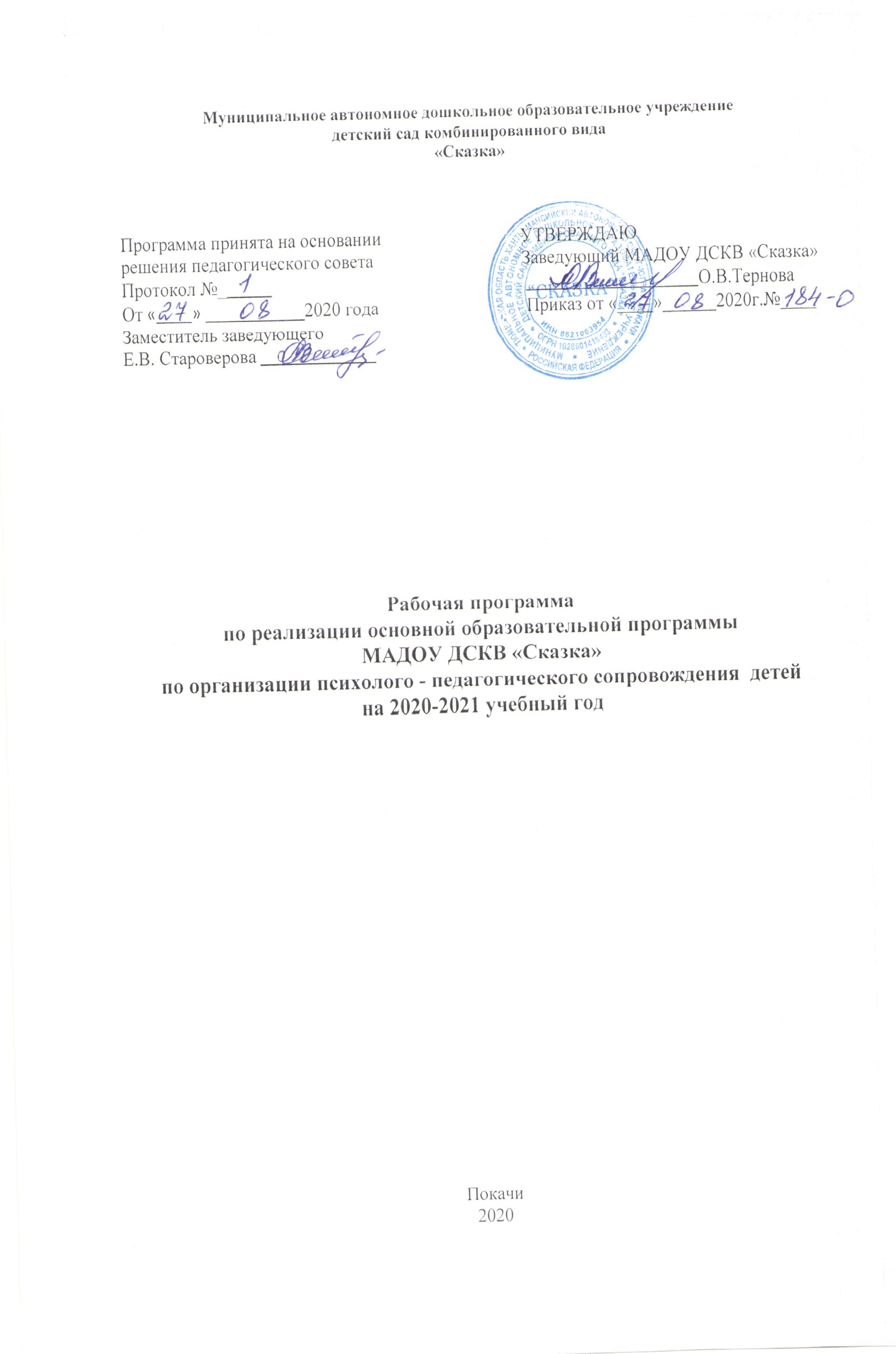 №СодержаниеСтр.1.Введение 42.Пояснительная записка53.Цель, задачи программы64.1Психологические особенности детей 3-4лет74.2Возрастные особенности 3-4 лет7-84.3Психологическая диагностика  детей 3-4 лет9-104.4Развивающая работа и психологическая коррекция детей 3-4 лет11-134.5Психологическая работа по проблемам психического развития детей 3-4 лет14-154.6Психодиагностическая работа по выявлению у детей ранних признаков одаренности164.7Психологическая профилактика и психологическое сопровождение17-184.8Развивающая работа в период адаптации детей 3-4 лет к ДОО195.1Психологические особенности детей 4-5лет205.2Возрастные особенности 4-5 лет215.3Психологическая диагностика  детей 4-5 лет22-235.4Психологическая работа по проблемам психического развития детей 4-5 лет24-265.5Психодиагностическая работа по выявлению у детей ранних признаков одаренности 4-5лет275.6Развивающая работа и психологическая коррекция детей 4-5 лет28-315.7Развивающая работа в период адаптации детей 4-5 лет к ДОО 315.8Психологическая профилактика и психологическое сопровождение 32-336.1 Психологические особенности детей 5-6лет346.2Возрастные особенности 5-6 лет356.3Психологическая диагностика  детей 5-6 лет36-386.4Психологическая работа по проблемам психического развития детей 5-6 лет39-426.5Психодиагностическая работа по выявлению у детей ранних признаков одаренности 5-6лет42-436.6Психодиагностика психологической готовности к обучению в школе (5,5 лет)446.7Развивающая работа и психологическая коррекция детей 5-6 лет45-486.8Психологическая профилактика и психологическое сопровождение 49-507.1 Психологические особенности детей 6-8 лет517.2Возрастные особенности 6-8 лет527.3Психологическая диагностика  детей 6-8 лет53-557.4Развивающая работа и психологическая коррекция детей 6-8 лет 56-607.5Психологическая работа по проблемам психического развития детей 6-8  лет60-637.6Психодиагностика психологической готовности к обучению в школе 647.7Психодиагностическая работа по выявлению у детей ранних признаков одаренности 6-8 лет65-667.8Развивающая работа по коррекции проблем в развитии (возрастной кризис 7 лет)67-688.1Тематическое планирование психологических занятий 3-4 года69-748.2Планируемые результаты  освоения программы 3-4лет75-768.3Тематическое планирование психологических занятий 4-5 лет77-818.4Планируемые результаты  освоения программы 4-5 лет82-838.5Тематическое планирование психологических занятий 5-6лет84-898.6Планируемые результаты  освоения программы 5-6лет 90-918.7Тематическое планирование психологических занятий 6-7 лет92-968.8 Планируемые результаты  освоения программы 6-8лет979.1Коррекционная – развивающая  работа 98-1019.2Тематическое планирование  коррекционной работы 3-4лет102-1049.3Тематическое планирование  коррекционной работы 4-5 лет105-1079.4Тематическое планирование  коррекционной работы  5-6 лет108-1109.5Тематическое планирование  коррекционной работы  6-7 лет111-11310.Литература114-117ГруппаВремя занятияВторая младшая группа15 минСредняя группа20 минСтаршая группа25 минПодготовительная группа 30 минПоказателиХарактеристикаВедущая потребностьПотребность в общении, уважении, признании самостоятельности ребенка.Ведущая функцияВосприятиеИгровая деятельностьПартнерская со взрослыми; индивидуальная с игрушками, игровое действие.Отношение со взрослымиСитуативно-деловое: взрослый – источник способов деятельности, партнер по игре и творчеству.Отношения со сверстникамиЭмоционально-практическое: сверстник малоинтересен.ЭмоцииРезкие переключения; эмоциональное состояние зависит от физического комфорта.Способ познанияЭкспериментирование. Конструирование.Объект познанияНепосредственно окружающие предметы, их свойства и назначения.ВосприятиеВосприятие сенсорных эталонов (цвет. Форма, размер)ВниманиеНепроизвольное; быстро переключается с одной деятельности на другую. Удерживает внимание 5-10 мин. Объем внимания 3-4 предмета.ПамятьНепроизвольная (эмоционально окрашенная информация), преобладает узнавание, а не запоминание; кратковременная. Объем памяти 3-4 предмета из 5.МышлениеПереход от наглядно-действенного к наглядно-образному мышлению(переход от действий с предметами к действию с образами: предметы – заместители, картинки)ВоображениеРепродуктивное (воссоздание репродукции знакомого образа)Условия успешностиРазнообразие окружающей среды; партнерские отношения со взрослыми.Новообразования возрастаСамопознание, усвоение первичных нравственных норм.Образовательная областьДиагностируемые параметрыЦель методикиИсточник Физическое развитиеПсихомоторное развитиеОпределить особенности развития зрительно-моторной регуляции действий, моторной координации, ловкостиКомплексная оценка результатов  освоения программы «От рождения до школы»авт.- сост. Ю.А. АфонькинаФизическое развитиеПсихомоторное  благополучиеИзучить проявления психомоторного благополучияКомплексная оценка результатов  освоения программы «От рождения до школы»авт.- сост. Ю.А. АфонькинаСоциально- коммуникативное развитиеСамостоятельность Изучить проявления самостоятельностиКомплексная оценка результатов  освоения программы «От рождения до школы»авт.- сост. Ю.А. АфонькинаСоциально- коммуникативное развитиеПотребность Изучить проявления потребностиКомплексная оценка результатов  освоения программы «От рождения до школы»авт.- сост. Ю.А. АфонькинаСоциально- коммуникативное развитиеПредставления о себеИзучить содержание и осознанность представлений о себеКомплексная оценка результатов  освоения программы «От рождения до школы»авт.- сост. Ю.А. АфонькинаСоциально- коммуникативное развитиеЭмоционально- волевая сфераИзучить особенности эмоционально- волевой сферыКомплексная оценка результатов  освоения программы «От рождения до школы»авт.- сост. Ю.А. АфонькинаСоциально- коммуникативное развитиеЭмоционально- волевая сфераИзучить особенности  эмоционально- волевой сферы регуляции в разных видах деятельностиКомплексная оценка результатов  освоения программы «От рождения до школы»авт.- сост. Ю.А. АфонькинаСоциально- коммуникативное развитиеИгровая деятельность Изучить сформированность   структуры сюжетно- ролевой игрыКомплексная оценка результатов  освоения программы «От рождения до школы»авт.- сост. Ю.А. АфонькинаСоциально- коммуникативное развитиеМоральное развитиеИзучить  эмоциональное отношение к нравственным нормамКомплексная оценка результатов  освоения программы «От рождения до школы»авт.- сост. Ю.А. АфонькинаСоциально- коммуникативное развитиеОбщение  Выявить ведущую форму общения ребенка со взрослымКомплексная оценка результатов  освоения программы «От рождения до школы»авт.- сост. Ю.А. АфонькинаСоциально- коммуникативное развитиеОбщение  Изучить навыки общенияКомплексная оценка результатов  освоения программы «От рождения до школы»авт.- сост. Ю.А. АфонькинаСоциально- коммуникативное развитиеКомплексная оценка результатов  освоения программы «От рождения до школы»авт.- сост. Ю.А. АфонькинаПознавательное развитиеВнимание и памятьИзучить особенности зрительного внимания и памятиКомплексная оценка результатов  освоения программы «От рождения до школы»авт.- сост. Ю.А. АфонькинаПознавательное развитиеВнимание и памятьИзучить особенности слухового внимания и памятиКомплексная оценка результатов  освоения программы «От рождения до школы»авт.- сост. Ю.А. АфонькинаПознавательное развитиеВосприятие Изучить уровень сформированности восприятия  предметности восприятия и перцептивных действий: взаимосвязь зрительного и осязрительного обследования предметовКомплексная оценка результатов  освоения программы «От рождения до школы»авт.- сост. Ю.А. АфонькинаПознавательное развитиеВосприятие Изучить уровень развития действий восприятия и степень их интериоризацииКомплексная оценка результатов  освоения программы «От рождения до школы»авт.- сост. Ю.А. АфонькинаПознавательное развитиеВосприятие Изучить эмоциональное поведение при восприятии литературного произведенияКомплексная оценка результатов  освоения программы «От рождения до школы»авт.- сост. Ю.А. АфонькинаПознавательное развитиеМышление Изучить  особенности наглядного моделированияКомплексная оценка результатов  освоения программы «От рождения до школы»авт.- сост. Ю.А. АфонькинаПознавательное развитиеМышление Изучить аналитико- синтетические уменияКомплексная оценка результатов  освоения программы «От рождения до школы»авт.- сост. Ю.А. АфонькинаПознавательное развитиеМышление Изучить умение решать предметно- практические задачи, ориентируясь на образецКомплексная оценка результатов  освоения программы «От рождения до школы»авт.- сост. Ю.А. АфонькинаПознавательное развитиеВоображение Изучить умение устанавливать ассоциативные связи и интерпритировать их в речиКомплексная оценка результатов  освоения программы «От рождения до школы»авт.- сост. Ю.А. АфонькинаРечевое развитиеФункции речиИзучить функции речи как проявление речевых способностейКомплексная оценка результатов  освоения программы «От рождения до школы»авт.- сост. Ю.А. АфонькинаХудожественно- эстетическое развитиеПроявления творческих способностейИзучить проявления творческих способностей в разных видахКомплексная оценка результатов  освоения программы «От рождения до школы»авт.- сост. Ю.А. АфонькинаХудожественно- эстетическое развитиеИзобразительная деятельность  Изучить способность к созданию замысла путем внесения в рисунок дополненийКомплексная оценка результатов  освоения программы «От рождения до школы»авт.- сост. Ю.А. АфонькинаХудожественно- эстетическое развитиеМузыкальная деятельностьИзучить особенность понимать и выражать музыкальный образКомплексная оценка результатов  освоения программы «От рождения до школы»авт.- сост. Ю.А. АфонькинаОбразовательная областьЗадачи 12Физическое развитиеРазвивать целенаправленность движений.Формировать умения выполнять движения точно, координировано; управлять своим телом; подражать движениям, которые демонстрирует взрослый; принимать задачу научиться движению, понимать простые речевые инструкции; выполнять целенаправленные действия, ориентируясь на сочетание жеста и речи, а также только на речевую инструкцию, состоящую из трех заданий, не подкрепленную жестами, в специально организованной среде; выполнять инструкцию, указывающую на положение тела в пространстве, задания, связанные с перемещением по помещению.Создавать и закреплять целостное психосоматическое состояние.Создавать условия для удовлетворения сенсомоторной потребности.Социально-коммуникативное развитиеСтимулировать положительное самоощущение.Насыщать жизнь ребенка положительными переживаниями. Стабилизировать эмоциональный фон. Развивать осознание своих потребностей и способов их удовлетворения, уверенность в своих силах.Повышать чувство защищенности.Стимулировать стремления пожалеть, успокоить, порадовать, поделиться.Развивать представления ребенка о себе, своей жизнедеятельности; способность осознавать и выражать предметно- практические и игровые цели, определять некоторые средства и создавать отдельные условия для их достижения, достигать результата, проявляя целенаправленность, действенную самостоятельность, отражать в речи цели, намерения, некоторые средства, условия и этапы их реализации, результат, используя местоимения «я», «мое», «мне»;называть выполняемые действия и их последовательность.Развивать чувствительность к педагогической оценке, положительную самооценку, стремление улучшить свои достижения, умения гордиться достижениями, демонстрировать свои успехи взрослому, давать себе оценку «хороший», если достигает результата.Формировать поведение в соответствии с гендерными различиями; умения сдерживать свои желания под влиянием общественно значимой цели, замечать некоторые свои неадекватные действия, ошибки в деятельности; вызывать стремление их исправить; формировать умения самостоятельно ставить игровые задачи, обозначать их словесно, принимать на себя роли взрослых, называть себя именем взрослого в соответствии с ролью, отражать некоторые социальные взаимоотношения, последовательно выполнять 4-5 игровых действий, широко использовать сюжетно- образные игрушки, а также предметы- заместители, подбирая их самостоятельно, давать предмету – заместителю игровое наименование, соблюдать правила игры.Поощрять стремление к современным со сверстниками играм.Стимулировать привязанность ко взрослому ,стремление участвовать в совместной со взрослым практической и игровой деятельности, адекватно реагировать на указания и оценку взрослого, интерес к действиям ровесника, желание принимать в них участие, проявление положительных эмоций в общении с другими детьми.Формировать внеситуативно- познавательную форму общения со взрослыми, ситуативно- деловую форму общения с ровесниками; умения поддерживать продуктивные контакты со взрослыми и сверстниками, подчинять свое поведение правилам общения, выражать в речи свои желания, просьбы в обращении к ровеснику и взрослому, обмениваться действиями с другими детьми и взрослыми в практических и игровых ситуациях, уступать, ждать своей очереди, в ситуации коммуникативных затруднений ориентироваться на помощь взрослого, замечать некоторые эмоциональные состояния других людей, проявлять «вчувствование» в эмоциональный мир другого человека, называть отдельные эмоциональные состояния, понимать обозначения некоторых эмоциональных состояний, используемые взрослым, пользоваться вербальными и невербальными средствами общения.Познавательное развитиеФормировать умения использовать в деятельности собственный опыт, действовать по аналогии в сходных ситуациях, применять предметы – орудия в игровых и бытовых ситуациях,  пользоваться различными приемами для решения проблемно- практических задач, выделять сенсорные признаки, использовать разные перецептивные действия в соответствии с выделяемым признаком или качеством объектов, выделять существенные признаки предметов, сравнивать различные предметы и выявлять различия в них, понимать жизненные ситуации, проигрывать их с заменой одних объектов другими; воспринимать целостные сюжеты (ситуации), изображенные на картинках, происходящие в повседневной жизни, описанные в тексте, с опрой на свой реальный опыт, устанавливая элементарные причинно- следственные связи и зависимости между объектами и явлениями.Стимулировать познавательный интерес к непосредственно воспринимаемым объектам; желание наблюдать за окружающим, радоваться новому, задавать вопросы, направленные на установление непосредственно воспринимаемых связей ( с использованием слов  где, зачем, кто, кого, какая, когда, как, откуда, куда).Формировать умения участвовать несложных экспериментах, организуемых взрослым; преобразовывать способы решения задач (проблем) в зависимости от ситуации; замечать некоторые противоречия, преимущественно предметно- практического характера; протестовать, удивляться, проявлять интерес, стремление пытаться самостоятельно или с помощью взрослого решать противоречия. Формировать умение отличать «добрых» («хороших») и « злых» («плохих») персонажей; стремление содействовать добрым, выражать к ним положительное отношение, переживать победу положительных персонажей, негативно оценивать поступки отрицательных персонажей, выражая свои эмоции.Речевое развитиеРазвивать навыки диалогического общения.Художественно- эстетическое развитиеВызывать радость при восприятии произведений изобразительного искусства, художественных произведений, поддерживать стремление интересоваться ими, любоваться красивым.Формировать умения замечать отдельные средства художественной выразительности, давать простые эмоциональные оценки, замечать данные произведения в повседневной жизни, непосредственном окружении.Развивать способность принимать задачу взрослого создать что-то определенное, подчинять ей свои усилия; до начала деятельности определять, что будет создавать; реализовывать замысел.Вызывать радость при восприятии музыкальных произведений.Поддерживать интерес к разным видам музыкальной деятельности, стремление участвовать в ней, действовать под музыку в соответствии с ее настроением, обыгрывать музыкальные образы, подражать действиями взрослого под музыку.Формировать умения ритмично двигаться, топать, хлопать в ладоши под музыку, реагировать движениями на изменением громкости, темпа и ритма музыки.Сфера психического развитияДиагностируемые параметрыМетодика Источник Психофизическое развитиеОбщие параметры психомоторного развитияРазвитие общих и специфических двигательных навыковОценка физического и нервно- психического развития детей раннего и дошкольного возраста /сост. Н.А.Ноткина (и др.).СПб., 2008Психофизическое развитиеИндивидуально- типологические показатели моторной активностиОценка моторной активностиМикляева Н.В.,Микляева Ю.В. Работа педагога- психолога в ДОУ .М.,2005Эмоциональное развитиеПсихическое напряжение «Признаки психического напряжения и невротических тенденций у детей» (опросник для родителей)Виляева С.В. Диагностика психических состояний детей  дошкольного возраста. СПб.,2007Эмоциональное развитиеЭмоциональное состояние«Эмоциональное состояние ребенка»Данилина Т.А.,Зедгенидзе В.Я., Степенина Н.М. В мире детских эмоций.М., 2006Эмоциональное развитиеЭмоциональное неблагополучие«Эмоциональное неблагополучие детей»(опросник для родителей)Юдина Е.Г., Степанова Г.Б.,Денисова Е.Н. Педагогическая диагностика в детском саду. М., 2002Эмоциональное развитиеСтепень позитивно- негативного психического состояния«Паравозик»Велиев С.В. Диагностика психических состояний детей дошкольного возраста. СПб.,2007Эмоциональное развитиеОсобенности эмоциональной стороны детско- родительского взаимодействияАнкета Личностное развитиеОсознание моральных нормСюжетные картинкиДиагностика эмоционально- личностного развития дошкольников 3-7лет/ сост. Н.Д.Денисова. Волгоград,2010Личностное развитиеИгровые навыкиДиагностика  уровня сформированности игровых навыковКалинина Р. Психолого- педагогическая диагностика в детском саду. СПб. 2011Личностное развитиеПредставления о себе«Фотография»Белановская О.В. Диагностика и коррекция самосознания дошкольников. Минск 2004Интеллектуальное развитиеЦелостность образов  предметов и их адекватностьРазрезные картинкиМарцинковская Т.Д. Диагностика психического развития детей. М., 1997Интеллектуальное развитиеСпособы ориентировки в форме предметов «Коробочка форм»Интеллектуальное развитиеИндивидуально- типологические показатели интеллектуальной активностиОценка интеллектуальной активностиМикляева Н.В.,Микляева Ю.В. Работа педагога- психолога в ДОУ .М.,2005Коммуникативное развитиеФорма общения со взрослымИзучение  форм общения ребенка со взрослымСмирноваЕ.О. Особенности общения с дошкольниками.м., 2000Коммуникативное развитиеСтиль педагогического общенияДиагностика стиля взаимодействия субъектов образовательного процессаКалинина Р. Психолого- педагогическая диагностика в детском саду. СПб. 2011Коммуникативное развитиеРодительское отношениеТест- опросник (А.Я.Варга , В.В.Столин)Диагностика в детском саду/ под ред. Е.А.Ничипорюк,Г.Д.Посевиной. Ростов н/Д.,2005Коммуникативное развитиеИндивидуально- типологические показатели коммуникативной активностиОценка коммуникативной активностиМикляева Н.В.,Микляева Ю.В. Работа педагога- психолога в ДОУ .М.,2005Коммуникативное развитиеАктивный словарный запас и используемые грамматические конструкции«Расскажи по картинке»Психодиагностика детей в дошкольных учреждениях/ сост.Е.В.Доценко. Волгоград,2011 Предмет диагностикиМетодика Источник Склонности Наблюдение за деятельностью детейРазвитие художественно- творческих способностей у дошкольников на основе интеграции. Модель инновационной деятельности/ авт.-сост. Ю.А.Афонькина, З.Ф.Себрукович. Волгоград: Учитель, 2013 Ранние проявления способностейАнкета для родителейОрганизация работы ДОО с талантливыми дошкольниками/ авт.-сост. Ю.А.Афонькина, О.В.Филатова. Волгоград: Учитель, 2013Возрастной кризисДиагностируемые параметрыМетодика Источник Кризис 3 –х летСамостоятельность Диагностика самостоятельностиАфонькина Ю.А. Комплексная оценка развития ребенка по программе «Успех»: диагностический журнал. Вторая младшая группа. Волгоград: Учитель ,2012Формирование представлений о факторах и условиях охраны и укрепления психологического здоровья ребенка, причинах и признаках его нарушенияФормирование представлений о факторах и условиях охраны и укрепления психологического здоровья ребенка, причинах и признаках его нарушенияФормирование представлений о факторах и условиях охраны и укрепления психологического здоровья ребенка, причинах и признаках его нарушенияФормирование представлений о факторах и условиях охраны и укрепления психологического здоровья ребенка, причинах и признаках его нарушенияФормирование представлений о факторах и условиях охраны и укрепления психологического здоровья ребенка, причинах и признаках его нарушенияФормирование представлений о факторах и условиях охраны и укрепления психологического здоровья ребенка, причинах и признаках его нарушенияПсихогигиена деятельностиПсихогигиена деятельностиПсихогигиена общенияПсихогигиена общенияПсихогигиена средыПсихогигиена средыВоспитатели Родители ВоспитателиРодителиВоспитателиРодители123456Оказание помощи в изучении ребенка. Формирование позиции педагога- эксперта по оценке психологического состояния и развития ребенкаОказание помощи в понимании мотивов поступков ребенка, его побуждений, возрастных и индивидуальных особенностей. Формирование позиции родителя- эксперта по оценке психологического состояния и развития ребенкаПсихологический анализ педагогического общения Психологический анализ детско- родительского взаимодействияПсихологическая экспертиза программного обеспечения образовательного процессаПсихологический анализ условий семейного воспитанияОбучение рефлексии своей профессиональной деятельности, содействие личностному росту педагоговОбучение оценки эффективности применяемых приемов организации деятельности ребенкаСодействие в выработке адекватного стиля взаимодействия с детьми  с учетом типа темперамента, интересов, ведущих потребностей, возрастных и индивидуальных возможностей, гендерных различийСодействие в выработке адекватного стиля взаимодействия с ребенком с учетом его типа темперамента, интересов, ведущих потребностей, возрастных и индивидуальных возможностей, гендерных особенностейСоздание условий в ДОО для удовлетворения потребностей и развития интересов детейСодействие созданию условий в семье для  удовлетворения потребностей, склонностей и развития интересов детейСоздание условий для развития игровой деятельности как ведущейОбучение созданию психологических условий для развития игровой деятельности как ведущейПрофилактика профессиональных стрессовФормирование адекватного позитивного образа своего ребенка с точки зрения возраста и индивидуальностиСоздание условий в  ДОО для профилактики психоэмоционального напряжения, психологического неблагополучия детейСоздание условий в семье для профилактики психоэмоционального напряжения, психологического неблагополучия ребенкаРазвитие адекватного эмоционального отношения к детямРазвитие адекватного эмоционального отношения к детямРазвитие навыков делового общения с субъектами образовательного процесса, содействие в выработке индивидуального стиля педагогического общенияРазвитие навыков делового общения с субъектами образовательного процессаСодействие выполнению психологических требований  к предметно- развивающей среде, к интерьеру ДООСодействие созданию предметно- развивающей среды  в семье с  Учетом психологических требованийОбучение приемам мотивирования детей к выполнению требованийОбучение приемам мотивирования детей к выполнению требованийРазвитие адекватных оценочных стратегийРазвитие адекватных оценочных стратегийРазвитие благоприятного психологического климата в ДООПсихологическая экспертиза организации педагогом детской деятельности, в том числе занятийОбучение эффективным приемам организации разнообразной детской деятельностиРазвитие групповой сплоченности, командного взаимодействия членов педагогического коллективаСфера адаптационных трудностейПроявление адаптационных трудностей в развитииЗадачи работы123Взаимодействие с новым взрослым- Отчужденность;-негативное отношение к требованиям;-отношения типа «симбиотической связи»;-нечувствительность к педагогической оценке;-амбивалентность поведенияРазвивать доверие к новому взрослому, стремление к положительной оценке. Содействовать осознанию необходимости и важности требований.Формировать стремление действовать вместе со взрослым, достигая результатовВзаимодействие с ровесниками- замкнутость, застенчивость;- конфликтность, драчливость, стремление доминировать;-неумение действовать сообща, несоблюдение правил взаимодействия;- несформированность игрового поведенияФормировать положительный образ ровесника, представления о правилах поведения в детской группе; развивать стремление следовать этим правилам.Развивать интерес к ровесникам, стремление действовать сообща, навыки игрового общения с детьмиОсвоение предметно- развивающей среды- неумение действовать самостоятельно;-неоформленность интересов;-недостаточная сформированность способов действий с предметами;- боязнь нового пространстваФормировать самостоятельное, уверенное поведение.Содействовать оформлению и созданию своих интересов.Расширять репертуар предметных, игровых и коммуникативных действий.Создавать условия для самореализации, переживания успеха.Возрастной кризисЗадачи работыКризис 3-х летАктивизировать интерес к предметам и действиям через общение со взрослым, в том числе в игровых ситуациях.Расширять сферу доступных ребенку предметов.Обучать разнообразным действиям, играм с предметами.Развивать целопологание, содействовать в достижении цели.Развивать возрастное новообразование- гордость за свои достижения.Создавать условия для проявления самостоятельности, преодоления психоэмоционального напряжения.ПоказателиНормативыВедущая потребностьПотребность в общении, познавательная активностьВедущая функцияНаглядно-образное мышлениеИгровая деятельностьКоллективная со сверстниками, ролевой диалог, игровая ситуацияОтношения со взрослымиВнеситуативно-деловое: взрослый – источник информацииОтношения со сверстникамиСитуативно-деловое: сверстник интересен как партнер по сюжетной игреЭмоцииБолее ровные старается контролировать, проявляются элементы эмоциональной отзывчивости.Способ познанияВопросы, рассказы взрослого, экспериментирование.Объект познанияПредметы и явления непосредственно не воспринимаемые ВосприятиеВосприятие сенсорных эталонов, свойств предметов.ВниманиеВнимание зависит от интереса ребенка, развиваются устойчивость и возможность произвольного переключения. Удерживает внимание 10-15 минОбъем внимания 4-5 предметовПамять Кратковременная, эпизодическое запоминание зависит от вида деятельности. Объем памяти 4-5 предмета из 5, 2-3 действия.Мышление Наглядно-образное Воображение Репродуктивное, появление творческого воображенияУсловия успешностиКругозор взрослого и хорошо развитая речьНовообразование возраста Контролирующая функция речи: речь способствует организации собственной деятельности.развитие способности выстраивать элементарные умозаключения.Образовательная областьДиагностируемые параметрыЦель методикиИсточникФизическое Развитие Психомоторное развитиеОпределить особенности развития зрительно- моторной регуляции действий, моторной координации, ловкостиКомплексная оценка результатов освоения программы«От рождения до школы»авт.- сост. Ю.А. АфонькинаФизическое Развитие Психомоторное благополучиеИзучить проявления психомоторного благополучияКомплексная оценка результатов освоения программы«От рождения до школы»авт.- сост. Ю.А. АфонькинаСоциально- коммуникативное  развитиеСамостоятельность Изучить проявление самостоятельностиКомплексная оценка результатов освоения программы«От рождения до школы»авт.- сост. Ю.А. АфонькинаСоциально- коммуникативное  развитиеПотребности Изучить проявления потребностейКомплексная оценка результатов освоения программы«От рождения до школы»авт.- сост. Ю.А. АфонькинаСоциально- коммуникативное  развитиеМотивационная сфераИзучить особенности развития мотивационной сферыКомплексная оценка результатов освоения программы«От рождения до школы»авт.- сост. Ю.А. АфонькинаСоциально- коммуникативное  развитиеСамооценка Изучить особенности самооценки в разных видах деятельностиКомплексная оценка результатов освоения программы«От рождения до школы»авт.- сост. Ю.А. АфонькинаСоциально- коммуникативное  развитиеПредставления о себеИзучить содержание и осознанность представлений о себеКомплексная оценка результатов освоения программы«От рождения до школы»авт.- сост. Ю.А. АфонькинаСоциально- коммуникативное  развитиеПредставления о себеИзучить особенности самоотношения, самооценки и половой идентичностиКомплексная оценка результатов освоения программы«От рождения до школы»авт.- сост. Ю.А. АфонькинаСоциально- коммуникативное  развитиеЭмоционально- волевая сфераИзучить особенности эмоционально-волевой сферыКомплексная оценка результатов освоения программы«От рождения до школы»авт.- сост. Ю.А. АфонькинаСоциально- коммуникативное  развитиеЭмоционально- волевая сфераИзучить особенности  эмоционально-волевой регуляции в разных видах деятельностиКомплексная оценка результатов освоения программы«От рождения до школы»авт.- сост. Ю.А. АфонькинаСоциально- коммуникативное  развитиеЭмоционально- волевая сфераИзучить особенности осознания эмоциональных процессовКомплексная оценка результатов освоения программы«От рождения до школы»авт.- сост. Ю.А. АфонькинаСоциально- коммуникативное  развитиеЭмоционально- волевая сфераИзучить проявления волевой активностиКомплексная оценка результатов освоения программы«От рождения до школы»авт.- сост. Ю.А. АфонькинаСоциально- коммуникативное  развитиеИгровая деятельностьИзучить сформированность структуры сюжетно- ролевой игрыКомплексная оценка результатов освоения программы«От рождения до школы»авт.- сост. Ю.А. АфонькинаСоциально- коммуникативное  развитиеМоральное развитиеИзучить эмоциональное отношение к нравственным нормамКомплексная оценка результатов освоения программы«От рождения до школы»авт.- сост. Ю.А. АфонькинаСоциально- коммуникативное  развитиеОбщение Изучить навыки общенияКомплексная оценка результатов освоения программы«От рождения до школы»авт.- сост. Ю.А. АфонькинаСоциально- коммуникативное  развитиеОбщение Выявить ведущую форму общения ребенка со взрослымКомплексная оценка результатов освоения программы«От рождения до школы»авт.- сост. Ю.А. АфонькинаПознавательное развитиеВнимание и памятьИзучить особенности зрительного внимания и памятиКомплексная оценка результатов освоения программы«От рождения до школы»авт.- сост. Ю.А. АфонькинаПознавательное развитиеВнимание и памятьИзучить особенности слухового внимания и памятиКомплексная оценка результатов освоения программы«От рождения до школы»авт.- сост. Ю.А. АфонькинаПознавательное развитиеВосприятиеИзучить уровень сформированности предметности восприятия и перцептивных действийКомплексная оценка результатов освоения программы«От рождения до школы»авт.- сост. Ю.А. АфонькинаПознавательное развитиеВосприятиеИзучить уровень развития действий восприятия и степень их интериоризацииКомплексная оценка результатов освоения программы«От рождения до школы»авт.- сост. Ю.А. АфонькинаПознавательное развитиеВосприятиеИзучить особенности сенсорных эталонов и степень интериоризации действий восприятияКомплексная оценка результатов освоения программы«От рождения до школы»авт.- сост. Ю.А. АфонькинаПознавательное развитиеВосприятиеИзучить эмоциональное поведение при восприятии литературного произведенияКомплексная оценка результатов освоения программы«От рождения до школы»авт.- сост. Ю.А. АфонькинаПознавательное развитиеМышление Изучить особенности наглядного моделированияКомплексная оценка результатов освоения программы«От рождения до школы»авт.- сост. Ю.А. АфонькинаПознавательное развитиеМышление Изучить аналитико-синтетические уменияКомплексная оценка результатов освоения программы«От рождения до школы»авт.- сост. Ю.А. АфонькинаПознавательное развитиеМышление Изучить умение решать предметно- практические задачи, ориентируясь на образец Комплексная оценка результатов освоения программы«От рождения до школы»авт.- сост. Ю.А. АфонькинаПознавательное развитиеВоображение Изучить умение устанавливать ассоциативные связи и интерпретировать их в речиКомплексная оценка результатов освоения программы«От рождения до школы»авт.- сост. Ю.А. АфонькинаРечевое развитие Функции речи Изучить функции  речи как проявление речевых способностейХудожественно-эстетическое развитиеПроявления творческих способностей Изучить проявления творческих  способностей  в разных видахКомплексная оценка результатов освоения программы«От рождения до школы»авт.- сост. Ю.А. АфонькинаХудожественно-эстетическое развитиеИзобразительная деятельностьИзучить способность к созданию замысла путем внесения в рисунок дополненийКомплексная оценка результатов освоения программы«От рождения до школы»авт.- сост. Ю.А. АфонькинаХудожественно-эстетическое развитиеМузыкальная деятельностьИзучить способность понимать и выражать музыкальный образКомплексная оценка результатов освоения программы«От рождения до школы»авт.- сост. Ю.А. АфонькинаСфера психического развитияДиагностируемые параметрыМетодика Источник Психофизическое развитиеОбщие параметры психомоторного развитияРазвитие общих и специфических двигательных навыковОценка физического и нервно- психического развития детей раннего и дошкольного возраста /сост. Н.А.Ноткина (и др.).СПб., 2008Психофизическое развитиеИндивидуально- типологические показатели моторной активностиОценка моторной активностиМикляева Н.В.,Микляева Ю.В. Работа педагога- психолога в ДОУ .М.,2005Эмоциональное развитиеПсихическое напряжение «Признаки психического напряжения и невротических тенденций у детей» (опросник для родителей)Виляева С.В. Диагностика психических состояний детей  дошкольного возраста. СПб.,2007Эмоциональное развитиеЭмоциональное состояние«Эмоциональное состояние ребенка»Данилина Т.А.,Зедгенидзе В.Я., Степенина Н.М. В мире детских эмоций.М., 2006Эмоциональное развитиеЭмоциональное неблагополучие«Эмоциональное неблагополучие детей»(опросник для родителей)Юдина Е.Г., Степанова Г.Б.,Денисова Е.Н. Педагогическая диагностика в детском саду. М., 2002Эмоциональное развитиеСтепень позитивно- негативного психического состояния«Паравозик»Велиева С.В. Диагностика психических состояний детей дошкольного возраста. СПб.,2007Эмоциональное развитиеОсобенности эмоциональной стороны детско- родительского взаимодействияАнкетаЭмоциональное развитиеУровень тревожностиОценка уровня тревожности ребенка (А.И.Захаров)Диагностика эмоционально- личностного развития дошкольников 3-7 лет /сост. Н.Д.Денисова. Волгоград, 2010Личностное развитиеОсознание моральных нормСюжетные картинкиДиагностика эмоционально- личностного развития дошкольников 3-7лет/ сост. Н.Д.Денисова. Волгоград,2010Личностное развитиеИгровые навыкиДиагностика  уровня сформированности игровых навыковКалинина Р. Психолого- педагогическая диагностика в детском саду. СПб. 2011Личностное развитиеОсобенности общей самооценки«Самооценка» (де Греефе)Белановская О.В. Диагностика и коррекция самосознания дошкольников. Минск 2004Интеллектуальное развитиеЦелостность образов  предметов и их адекватностьРазрезные картинкиМарцинковская Т.Д. Диагностика психического развития детей. М., 1997Интеллектуальное развитиеУмение классифицировать предметы по группамКлассификация Урунтаева Г.А., Афонькина Ю.А. Практикум по дошкольной психологии.М.,2000Интеллектуальное развитиеУмение обобщать предметыОбобщение Урунтаева Г.А., Афонькина Ю.А. Практикум по дошкольной психологии.М.,2000Интеллектуальное развитиеУмения формировать целостные образы воспринимаемых объектов, делать связанные с ними умозаключения«Что не хватает на этих рисунках?, 2Узнай, кто это», «Какие предметы спрятаны в рисунках?»Психодиагностика детей в дошкольных учреждениях/ сост.Е.В.Доценко. Волгоград,2011Интеллектуальное развитиеЭлементарные образные представления об окружающем мире и о логических связях между некоторыми объектами«Нелепицы»Психодиагностика детей в дошкольных учреждениях/ сост.Е.В.Доценко. Волгоград,2011Интеллектуальное развитиеПродуктивность и устойчивость внимания«Найди и вычеркни»Психодиагностика детей в дошкольных учреждениях/ сост.Е.В.Доценко. Волгоград,2011Интеллектуальное развитиеУровень схематического мышленияТест Когана Марцинковская Т.Д. Диагностика психического развития детей. М., 1997Интеллектуальное развитиеОбъем образной памяти и скорость запоминания«Десять предметов»Марцинковская Т.Д. Диагностика психического развития детей. М., 1997Интеллектуальное развитиеОбъем вербальной памяти и скорость запоминания«Десять слов»Марцинковская Т.Д. Диагностика психического развития детей. М., 1997Интеллектуальное развитиеИндивидуально- типологические показатели интеллектуальной активностиОценка интеллектуальной активностиМикляева Н.В.,Микляева Ю.В. Работа педагога- психолога в ДОУ .М.,2005Коммуникативное развитиеФорма общения со взрослымИзучение  форм общения ребенка со взрослымСмирноваЕ.О. Особенности общения с дошкольниками.м., 2000Коммуникативное развитиеСтруктура детской группыИзучение свободного общения детейУрунтаева Г.А., Афонькина Ю.А. Практикум по дошкольной психологии.М.,2000Коммуникативное развитиеСтиль педагогического общенияДиагностика стиля взаимодействия субъектов образовательного процессаКалинина Р. Психолого- педагогическая диагностика в детском саду. СПб. 2011Коммуникативное развитиеРодительское отношениеТест- опросник (А.Я.Варга , В.В.Столин)Диагностика в детском саду/ под ред. Е.А.Ничипорюк,Г.Д.Посевиной. Ростов н/Д.,2005Коммуникативное развитиеУверенность в родительской любвиОсновные психические состояния, испытываемые ребенком в семье«Почта»«Цветик-семицветик»Велиева С.В. Диагностика психических состояний детей дошкольного возраста. СПб.,2007Коммуникативное развитиеОбщение ребенка с членами семьи«Два домика»Марцинковская Т.Д. Диагностика психического развития детей. М., 1997Коммуникативное развитиеИндивидуально- типологические показатели коммуникативной активностиОценка коммуникативной активностиМикляева Н.В.,Микляева Ю.В. Работа педагога- психолога в ДОУ .М.,2005Коммуникативное развитиеАктивный словарный запас и используемые грамматические конструкции«Расскажи по картинке»Психодиагностика детей в дошкольных учреждениях/ сост.Е.В.Доценко.Волгоград,2011 Предмет диагностикиМетодика Источник Склонности Наблюдение за деятельностью детейРазвитие художественно- творческих способностей у дошкольников на основе интеграции. Модель инновационной деятельности/ авт.-сост. Ю.А.Афонькина, З.Ф.Себрукович. Волгоград: Учитель, 2013Ранние проявления способностейАнкета для родителей Комплексная оценка результатов освоения программы Организация работы ДООс талантливыми дошкольниками/ авт.-сост. Ю.А.Афонькина, О.В.Филатова. Волгоград: Учитель, 2013Образная креативность «Дорисовывание»Марцинковская Т.Д. Диагностика психического развития детей. М., 1997Вербальная креативность«Придумай рассказ»Немов Р.С.Психология. Т. 3.М.,1997Образовательная областьРазвивающие задачи 12Физическое развитиеФормировать умения совершать точные прицельные движения руками, диффиринцировать движения правой и левой руки, диффиринцировать ведущую руку; точно выполнять мелкомоторные движения, действуя с предметами, в том числе мелкими; согласовывать свои  движения других детей, ориентироваться на заданный темп движений, менять темп движения по сигналу, передавать в движении заданный ритм.Развивать элементы контроля за своими  движениями и движениями сверстников.Стимулировать стремление качественно выполнять задания.Создавать и закреплять целостное психосоматическое состояние.Создавать условия для удовлетворения сенсомоторной потребности.Социально-коммуникативное развитиеСтимулировать положительное самоощущение.Насыщать жизнь ребенка положительными переживаниями. Стабилизировать эмоциональный фон. Развивать у ребенка осознание своих потребностей и способов их удовлетворения, уверенность в своих силах. Повышать чувство защищенности.Вызывать стремление содействовать взрослому в преодолении трудностей, проявлять состорадании, желание содействовать, успокоить, порадовать, помочь, проявлять положительное отношение к требованиям взрослого, готовность выполнять их.Развивать способность замечать разнообразные эмоциональные состояния других людей, а также нюансы переживаний; чувствительность к педагогической оценке; стремление улучшать свои достижения, гордиться ими, демонстрировать свои успехи  взрослому, давать себе оценку «хороший», пытаясь ее мотивировать; развивать положительную самооценку.Побуждать к самостоятельному выполнению основных правил поведения и элементарных и моральных норм в бытовых ситуациях, на занятиях, в свободной деятельности.Стимулировать проявления целенаправленности; потребность улучшать качество своей деятельности; проявление в играх положительных эмоций, доброжелательного отношения к сверстникам, добрых чувств к игрушкам, бережного отношения к игровому материалу; стимулировать стремление исправлять ошибки, проявлять социально одобряемое поведение в конкретной ситуации и избегать социально неодобряемых действий.Формировать поведение в соответствии с гендерными различиями; умения самостоятельно или с незначительной помощью взрослых преодолевать затруднения в деятельности, ставить предметно- практические, игровые, элементарные коммуникативные и познавательные цели и достигать их, определять средства и создавать условия для их достижения; достигать результата, проявляя действенную самостоятельность; развернуто отражать в  речи цели, намерения, средства, условия и этапы их реализации, результат; называть выполняемые действия и их последовательность, предшествующие и последующие действия, отдельные эмоциональные состояния, как положительные, так и отрицательные; узнавать эмоции людей, с которыми общается; интерпретировать эмоции персонажей литературных и фольклорных произведений, а также людей, изображенных на картинах, эмоции, отраженные в музыкальных произведениях; называть некоторые средства эмоциональной выразительности, замечать нарушения правил и норм другими детьми, понимать положительные и отрицательные последствия своих поступков; на пути достижения цели противостоять отвлечениям, помехам; отказываться  от чего –то привлекательного под влиянием действия правила или моральной нормы, сдерживать свои желания, делать то, что общественно важно; ориентироваться на образец при выполнении заданий, четко выполнять речевые инструкции, замечать некоторые ошибки, недостатки в своей деятельности; осуществлять взаимоконтроль в совместной со сверстниками деятельности; воплощать замысел в игре, решая несколько взаимосвязанных игровых задач; отражать жизненные впечатления, бытовые и общественные  сюжеты; инициировать совместную игру со сверстниками; под руководством взрослого распределять роли и игровые материалы для совместных игр, участвовать в создании общего игрового замысла; согласовывать игровые действия со сверстниками; вступать в содержательные ролевые взаимоотношения; выполнять правила в соответствии с ролью, осознавать правила, обращать внимание на выполнение правил сверстниками; использовать развернутый ролевой диалог; использовать как разнообразные игрушки, реальные объекты, так и воображаемые предметы; понимать что значит действовать в условной ситуации(как будто, понарошку»), заменять некоторые действия или предметы словом; использовать предметы- заместители, самостоятельно их подбирая; соблюдать последовательность игровых действий; подготавливать условия для игры, а после игры убрать игровой материал; бережно относиться к игрушкам и игровым материалам; выразительно передавать эмоциональные состояния и характер персонажей с помощью речи, мимики, пантомимики.Формировать умения применять вербальные и невербальные средства общения, используя речь как ведущее средство; принимать участие в групповой беседе: внимательно слушать, отвечать на вопросы и задавать из по ходу разговора, высказываться по предложению взрослого, откликаться на высказывания партнеров по общению, соблюдать очередность в разговоре, выслушивать собеседника, не перебивая, поддерживать общую тему разговора, говорить спокойно, с умеренной громкостью, доброжелательно, участвовать в совместных со взрослым и сверстниками разных видах деятельности, адекватно реагировать на указания и оценку взрослого, поддерживать доброжелательные взаимоотношения, подчинять свое поведение правилам общения, выражать в речи свои желания, уступать, ждать своей очереди, в ситуации коммуникативных затруднений самостоятельно или с незначительной помощью взрослого конструктивно преодолевать конфликтные ситуации.Развивать выразительность средств общения, диалогическое общение.Формировать внеситуативно- познавательную форму общения со взрослым, ситуативно- деловую форму общения со сверстниками.Познавательное развитиеПоощрять стремление объяснять мир; исследовательскую активность; желание задавать вопросы познавательного характера, направленные на установление причинно- следственных связей в мире физических явлений, участвовать в экспериментировании, самостоятельно инициировать экспериментирование.Стимулировать радость познания; познавательный интерес не только к непосредственно воспринимаемым объектам, но и к тому, что ранее увидел, услышал; стремление наблюдать для приобретения новых знаний об окружающем; попытки разрешить противоречия, используя свой жизненный опыт, наблюдая и экспериментируя, привлекая взрослого к содействию.Формировать умения делать умозаключения; отражать в речи ход и результаты наблюдения, экспериментирования; формулировать и проверять предложения, в деятельности опираясь на собственный опыт; пользоваться своими знаниями для разрешения проблемных ситуаций, поставленных как взрослым, так и самостоятельно; выделять эталонные признаки предмета с помощью адекватных этим признакам или качествам перциптивных действий, группировать предметы по сенсорным признакам, использовать различные приемы для решения новых задач; отбирать способы деятельности, ориентируясь на некоторые существенные признаки объектов; сравнивать различные предметы, выявляя различия  в них и отражая в речи; понимать жизненные ситуации, проигрывать их с заменой одних объектов другими, с опорой на свой реальный опыт интрепретировать жизненные ситуации; воспринимать целостные сюжеты(ситуации), изображенные на картинках, происходящие в повседневной жизни, описанные в тексте; устанавливать причинно- следственные связи и зависимости между объектами и явлениями; в процессе решения новых задач выделять звено ориентировки, связанное с элементарным анализом ситуации и прогнозированием решения задач; использовать для решения задач готовые модели.Развивать способность замечать противоречия в повседневной практике, в мире физических явлений, проявлять к ним интерес.Формировать устойчивый интерес к слушанию художественной литературы; умения проявлять эмоциональное отношение к героям, давать им эмоциональную оценку и мотивировать ее, опираясь на причинно- следственные связи описанных событий.Вызывать сочувствие и сопереживание положительным персонажам, поддерживать стремление содействовать им, радоваться победе добра над злом.Речевое развитиеРазвивать навыки диалогического общения.Учить отражать в речи жизненные ситуации, целостные сюжетные, изображенные на картинках, происходящие в повседневной жизни, описанные в тексте, причинно- следственные связи и зависимости между объектами явлениями, противоречия в повседневной практике, в мире физических явлений, эмоциональное отношение к героям; давать эмоциональную оценку героям литературных произведений и мотивировать ее, опираясь на причинно-следственные связи описанных событий, выражать в речи сочувствие и сопереживание положительным персонажам.Художественно- эстетическое развитиеФормировать устойчивый интерес к прекрасному; умение отражать в речи свои переживания, соотносить воспринятое со своим опытом, знаниями, переживаниями, представлениями, любоваться красивым, замечать средства художественной выразительности, давать эмоционально- эстетические оценки, мотивировать их, замечать прекрасное в повседневной жизни, в непосредственном окружении, общаться по поводу воспринятого, принимать задачу взрослого создать что- то определенное, подчинять ей свои усилия, до начала деятельности достаточно развернуто формулировать замысел, развивать в процессе выполнения деятельности, реализовывать замысел.Стимулировать чувство радости, удовольствия  при восприятии прекрасного.Формировать устойчивый интерес ко всем видам музыкальной деятельности; умения внимательно и заинтересованно слушать музыкальное произведение, замечать его настроение, следить за динамикой музыкального образа, самостоятельно рассуждать, отвечая на вопросы о содержании и средствах выразительности музыкального произведения, образно передавать музыкальные образы в музыкально- ритмических движениях и пении, передавать музыкальный ритм.Сфера адаптационных трудностейПроявление адаптационных трудностей в развитииЗадачи работы123Взаимодействие с новым взрослым- Отчужденность;-негативное отношение к требованиям;-отношения типа «симбиотической связи»;-нечувствительность к педагогической оценке;-амбивалентность поведенияРазвивать доверие к новому взрослому, стремление к положительной оценке. Содействовать осознанию необходимости и важности требований.Формировать стремление действовать вместе со взрослым, достигая результатовВзаимодействие с ровесниками- замкнутость, застенчивость;- конфликтность, драчливость, стремление доминировать;-неумение действовать сообща, несоблюдение правил взаимодействия;- несформированность игрового поведенияФормировать положительный образ ровесника, представления о правилах поведения в детской группе; развивать стремление следовать этим правилам.Развивать интерес к ровесникам, стремление действовать сообща, навыки игрового общения с детьмиОсвоение предметно- развивающей среды- неумение действовать самостоятельно;-неоформленность интересов;-недостаточная сформированность способов действий с предметами;- боязнь нового пространстваФормировать самостоятельное, уверенное поведение.Содействовать оформлению и созданию своих интересов.Расширять репертуар предметных, игровых и коммуникативных действий.Создавать условия для самореализации, переживания успеха.Формирование представлений о факторах и условиях охраны и укрепления психологического здоровья ребенка, причинах и признаках его нарушенияФормирование представлений о факторах и условиях охраны и укрепления психологического здоровья ребенка, причинах и признаках его нарушенияФормирование представлений о факторах и условиях охраны и укрепления психологического здоровья ребенка, причинах и признаках его нарушенияФормирование представлений о факторах и условиях охраны и укрепления психологического здоровья ребенка, причинах и признаках его нарушенияФормирование представлений о факторах и условиях охраны и укрепления психологического здоровья ребенка, причинах и признаках его нарушенияФормирование представлений о факторах и условиях охраны и укрепления психологического здоровья ребенка, причинах и признаках его нарушенияПсихогигиена деятельностиПсихогигиена деятельностиПсихогигиена общенияПсихогигиена общенияПсихогигиена средыПсихогигиена средыВоспитатели Родители ВоспитателиРодителиВоспитателиРодители123456Оказание помощи в изучении ребенка. Формирование позиции педагога- эксперта по оценке психологического состояния и развития ребенкаОказание помощи в понимании мотивов поступков ребенка, его побуждений, возрастных и индивидуальных особенностей. Формирование позиции родителя- эксперта по оценке психологического состояния и развития ребенкаПсихологический анализ педагогического общения Психологический анализ детско- родительского взаимодействияПсихологическая экспертиза программного обеспечения образовательного процессаПсихологический анализ условий семейного воспитанияОбучение рефлексии своей профессиональной деятельности, содействие личностному росту педагоговОбучение оценки эффективности применяемых приемов организации деятельности ребенкаСодействие в выработке адекватного стиля взаимодействия с детьми  с учетом типа темперамента, интересов, ведущих потребностей, возрастных и индивидуальных возможностей, гендерных различийСодействие в выработке адекватного стиля взаимодействия с ребенком с учетом его типа темперамента, интересов, ведущих потребностей, возрастных и индивидуальных возможностей, гендерных особенностейСоздание условий в ДОО для удовлетворения потребностей и развития интересов детейСодействие созданию условий в семье для  удовлетворения потребностей, склонностей и развития интересов детейСоздание условий для развития игровой деятельности как ведущейОбучение созданию психологических условий для развития игровой деятельности как ведущейПрофилактика профессиональных стрессовФормирование адекватного позитивного образа своего ребенка с точки зрения возраста и индивидуальностиСоздание условий в  ДОО для профилактики психоэмоционального напряжения, психологического неблагополучия детейСоздание условий в семье для профилактики психоэмоционального напряжения, психологического неблагополучия ребенкаРазвитие адекватного эмоционального отношения к детямРазвитие адекватного эмоционального отношения к детямРазвитие навыков делового общения с субъектами образовательного процесса, содействие в выработке индивидуального стиля педагогического общенияРазвитие навыков делового общения с субъектами образовательного процессаСодействие выполнению психологических требований  к предметно- развивающей среде, к интерьеру ДООСодействие созданию предметно- развивающей среды  в семье с  Учетом психологических требованийОбучение приемам мотивирования детей к выполнению требованийОбучение приемам мотивирования детей к выполнению требованийРазвитие адекватных оценочных стратегийРазвитие адекватных оценочных стратегийРазвитие благоприятного психологического климата в ДООПсихологическая экспертиза организации педагогом детской деятельности, в том числе занятийОбучение эффективным приемам организации разнообразной детской деятельностиРазвитие групповой сплоченности, командного взаимодействия членов педагогического коллективаПоказателиНормативыВедущая потребностьПотребность в общении Ведущая функцияВоображение Игровая деятельностьУсложнение игровых замыслов, длительные игровые объединения.Отношения со взрослымиВнеситуативно-деловое + внеситуативно-личностное: взрослый – источник информации, собеседник.Отношения со сверстникамиСитуативно-деловое: углубление интереса как к партнеру по играм, предпочтении в общении.Эмоции Преобладание ровного оптимистичного настроения.Способ познания Общение со взрослым, сверстником, самостоятельная деятельность, экспериментированиеОбъект познания Предметы и явления непосредственно не воспринимаемые, нравственные нормы. Восприятие Знания о предметах и их свойствах (восприятие времени, пространства), организуются в систему и используются в различных видах деятельности.Внимание Начало формирования произвольного внимания. Удерживает внимание 15-20 мин. Объем внимание 8-10 предметов.Память Развитие целенаправленного запоминания. Объем памяти 5-7 предметов из 10, 3-4 действия.Мышление Наглядно-образное, начало формирования логического мышления.Воображение Развитие творческого воображения.Условия успешностиСобственный широкий кругозор, хорошо развитая речьНовообразования возраста Планирующая функция речи.предвосхищение результата деятельности.Начало формирования высших чувств (интеллектуальные, моральные, эстетические).Образовательная областьДиагностируемые параметрыЦель методикиИсточник Физическое развитиеПсихомоторное развитиеОпределить особенности развития зрительно- моторной регуляции действий, моторной координации, ловкостиКомплексная оценка результатов освоения программы«От рождения до школы»авт.- сост. Ю.А. АфонькинаФизическое развитиеПсихомоторное благополучиеИзучение проявления психомоторного благополучияКомплексная оценка результатов освоения программы«От рождения до школы»авт.- сост. Ю.А. Афонькина Социально- коммуникативное развитиеСамостоятельность Изучить проявления самостоятельностиКомплексная оценка результатов освоения программы«От рождения до школы»авт.- сост. Ю.А. Афонькина Социально- коммуникативное развитиеПотребности Изучить проявления потребностейКомплексная оценка результатов освоения программы«От рождения до школы»авт.- сост. Ю.А. Афонькина Социально- коммуникативное развитиеМотивационная сфераИзучить особенности развития мотивационной сферыКомплексная оценка результатов освоения программы«От рождения до школы»авт.- сост. Ю.А. Афонькина Социально- коммуникативное развитиеМотивационная сфераИзучить особенности мотивовКомплексная оценка результатов освоения программы«От рождения до школы»авт.- сост. Ю.А. Афонькина Социально- коммуникативное развитиеМотивационная сфераИзучить осознание временной перспективы и мотивационных предпочтенийКомплексная оценка результатов освоения программы«От рождения до школы»авт.- сост. Ю.А. Афонькина Социально- коммуникативное развитиеМотивационная сфераИзучить желания и предпочтения, представления о прошлых и бедующих событияхКомплексная оценка результатов освоения программы«От рождения до школы»авт.- сост. Ю.А. Афонькина Социально- коммуникативное развитиеСамооценка Изучить особенности самооценки в разных видах деятельностиКомплексная оценка результатов освоения программы«От рождения до школы»авт.- сост. Ю.А. Афонькина Социально- коммуникативное развитиеСамооценка Изучить уровень притязанийКомплексная оценка результатов освоения программы«От рождения до школы»авт.- сост. Ю.А. Афонькина Социально- коммуникативное развитиеПредставление о себеИзучить содержание и осознанность представлений ребенка о себеКомплексная оценка результатов освоения программы«От рождения до школы»авт.- сост. Ю.А. Афонькина Социально- коммуникативное развитиеПредставление о себеИзучить особенности самоотношения, самооценки и половой идентичностиКомплексная оценка результатов освоения программы«От рождения до школы»авт.- сост. Ю.А. Афонькина Социально- коммуникативное развитиеПредставление о себеИзучить оценку себя во времениКомплексная оценка результатов освоения программы«От рождения до школы»авт.- сост. Ю.А. Афонькина Социально- коммуникативное развитиеПредставление о себеИзучить особенности осознания действийКомплексная оценка результатов освоения программы«От рождения до школы»авт.- сост. Ю.А. Афонькина Социально- коммуникативное развитиеПредставление о себеИзучить особенности Я- концепцииКомплексная оценка результатов освоения программы«От рождения до школы»авт.- сост. Ю.А. Афонькина Социально- коммуникативное развитиеЭмоционально- волевая сфераИзучить особенности эмоционально- волевой сферыКомплексная оценка результатов освоения программы«От рождения до школы»авт.- сост. Ю.А. Афонькина Социально- коммуникативное развитиеЭмоционально- волевая сфераИзучить особенности эмоционально- волевой регуляции в разных видах деятельности, в ситуации борьбы мотивовКомплексная оценка результатов освоения программы«От рождения до школы»авт.- сост. Ю.А. Афонькина Социально- коммуникативное развитиеЭмоционально- волевая сфераИзучить проявления волевой активностиКомплексная оценка результатов освоения программы«От рождения до школы»авт.- сост. Ю.А. Афонькина Социально- коммуникативное развитиеЭмоционально- волевая сфераИзучить проявления воли в разных видах деятельностиКомплексная оценка результатов освоения программы«От рождения до школы»авт.- сост. Ю.А. Афонькина Социально- коммуникативное развитиеЭмоционально- волевая сфераИзучить представления об эмоциональных состояниях и социальных переживаниях сверстника и своихКомплексная оценка результатов освоения программы«От рождения до школы»авт.- сост. Ю.А. Афонькина Социально- коммуникативное развитиеИгровая деятельность Изучить сформированность структуры сюжетно- ролевой игрыКомплексная оценка результатов освоения программы«От рождения до школы»авт.- сост. Ю.А. Афонькина Социально- коммуникативное развитиеМоральное развитиеИзучить  эмоциональное отношение к нравственным нормамКомплексная оценка результатов освоения программы«От рождения до школы»авт.- сост. Ю.А. Афонькина Социально- коммуникативное развитиеОбщение Изучить навыки общенияКомплексная оценка результатов освоения программы«От рождения до школы»авт.- сост. Ю.А. Афонькина Социально- коммуникативное развитиеОбщение Выявить ведущую форму общения ребенка со взрослымиКомплексная оценка результатов освоения программы«От рождения до школы»авт.- сост. Ю.А. АфонькинаПознавательное развитие Внимание и памятьИзучить особенности зрительного внимания и памятиКомплексная оценка результатов освоения программы«От рождения до школы»авт.- сост. Ю.А. АфонькинаПознавательное развитие Внимание и памятьИзучить особенности слухового внимания и памятиКомплексная оценка результатов освоения программы«От рождения до школы»авт.- сост. Ю.А. АфонькинаПознавательное развитие Восприятие Изучить сформированность предметности восприятия и перцептивных действийКомплексная оценка результатов освоения программы«От рождения до школы»авт.- сост. Ю.А. АфонькинаПознавательное развитие Восприятие Изучить уровень развития действий восприятия и степень их интериоризацииКомплексная оценка результатов освоения программы«От рождения до школы»авт.- сост. Ю.А. АфонькинаПознавательное развитие Восприятие Изучить особенности сенсорных эталонов и степень интериоризации действий восприятияКомплексная оценка результатов освоения программы«От рождения до школы»авт.- сост. Ю.А. АфонькинаПознавательное развитие Восприятие Изучить сформированность перцептивного действия зрительного рассматриванияКомплексная оценка результатов освоения программы«От рождения до школы»авт.- сост. Ю.А. АфонькинаПознавательное развитие Восприятие Изучить эмоциональное поведение при восприятии литературного произведенияКомплексная оценка результатов освоения программы«От рождения до школы»авт.- сост. Ю.А. АфонькинаПознавательное развитие Мышление Изучить особенности наглядного моделированияКомплексная оценка результатов освоения программы«От рождения до школы»авт.- сост. Ю.А. АфонькинаПознавательное развитие Мышление Изучить аналитико- синтетические уменияКомплексная оценка результатов освоения программы«От рождения до школы»авт.- сост. Ю.А. АфонькинаПознавательное развитие Мышление Изучить умения решать предметно- практические задачи, ориентируясь на образецКомплексная оценка результатов освоения программы«От рождения до школы»авт.- сост. Ю.А. АфонькинаПознавательное развитие Мышление Изучить умение решать проблемные ситуацииКомплексная оценка результатов освоения программы«От рождения до школы»авт.- сост. Ю.А. АфонькинаПознавательное развитие Мышление Изучить умение одновременно учитывать несколько наглядных признаков, что служит показателем уровня овладения логическими операциямиКомплексная оценка результатов освоения программы«От рождения до школы»авт.- сост. Ю.А. АфонькинаПознавательное развитие Мышление Изучить умение устанавливать логические отношенияКомплексная оценка результатов освоения программы«От рождения до школы»авт.- сост. Ю.А. АфонькинаПознавательное развитие Мышление Изучить познавательную активностьКомплексная оценка результатов освоения программы«От рождения до школы»авт.- сост. Ю.А. АфонькинаПознавательное развитие Мышление Изучить умение понимать функции моделей и умение использовать простейшую модель для воспроизведения образцаКомплексная оценка результатов освоения программы«От рождения до школы»авт.- сост. Ю.А. АфонькинаПознавательное развитие Мышление Изучить особенность соотносить в умственном плане контурную схему объектов с деталями определенной формы и величиныКомплексная оценка результатов освоения программы«От рождения до школы»авт.- сост. Ю.А. АфонькинаПознавательное развитие Воображение Изучить умение устанавливать ассоциативные связи и составлять творческие рассказыКомплексная оценка результатов освоения программы«От рождения до школы»авт.- сост. Ю.А. АфонькинаПознавательное развитие Воображение Изучить особенности воображения на словесном материалеКомплексная оценка результатов освоения программы«От рождения до школы»авт.- сост. Ю.А. АфонькинаПознавательное развитие Воображение Изучить уровень развития вербального воображенияКомплексная оценка результатов освоения программы«От рождения до школы»авт.- сост. Ю.А. АфонькинаРечевое развитиеФункции речиИзучить  функции речи как проявление речевых способностейХудожественно- эстетическое развитиеПроявление творческих способностейИзучить проявления творческих способностей в разных видах Комплексная оценка результатов освоения программы«От рождения до школы»авт.- сост. Ю.А. АфонькинаХудожественно- эстетическое развитиеИзобразительная деятельностьИзучить способность к созданию замысла путем внесения в рисунок дополненийКомплексная оценка результатов освоения программы«От рождения до школы»авт.- сост. Ю.А. АфонькинаХудожественно- эстетическое развитиеМузыкальная деятельностьИзучить способность понимать и выражать музыкальный образКомплексная оценка результатов освоения программы«От рождения до школы»авт.- сост. Ю.А. АфонькинаХудожественно- эстетическое развитиеМузыкальная деятельностьИзучить проявления творчества средствами музыкиКомплексная оценка результатов освоения программы«От рождения до школы»авт.- сост. Ю.А. АфонькинаОбразовательная область Диагностируемые параметрыЦель методикиИсточник Физическое развитие Общие параметры психомоторного развитияРазвитие общих и специфических двигательных навыковОценка физического и нервно- психического развития детей раннего и дошкольного возраста /сост. Н.А.Ноткина (и др.).СПб., 2008Физическое развитие Индивидуально- типологические показатели моторной активностиОценка моторной активностиМикляева Н.В.,Микляева Ю.В. Работа педагога- психолога в ДОУ .М.,2005Физическое развитие Двигательные умения и способностиМетодика С.В.МалановаМаланов С.В.Развитие умений и способностей у детей дошкольного возраста. М. ;Воронеж, 2001Эмоциональное развитие Психическое напряжение «Признаки психического напряжения и невротических тенденций у детей»(опросник для родителей) Виляева С.В. Диагностика психических состояний детей  дошкольного возраста. СПб.,2007Эмоциональное развитие Эмоциональное состояния«Эмоциональное состояние ребенка»Данилина Т.А.,Зедгенидзе В.Я., Степенина Н.М. В мире детских эмоций.М., 2006Эмоциональное развитие Эмоциональное неблагополучие«Эмоциональное неблагополучие детей» (опросник для родителей)Юдина Е.Г., Степанова Г.Б.,Денисова Е.Н. Педагогическая диагностика в детском саду. М., 2002Эмоциональное развитие Представления об эмоцияхЭмоциональная ПиктограммаИзотова Е.И.,Никифорова Е.В,Эмоциональная сфера ребенка. Теория и практика .М., 2004Эмоциональное развитие Уровень тревожностиОценка уровня тревожности ребенка (А.И.Захаров)Диагностика эмоционально- личностного развития дошкольников 3-7 лет /сост. Н.Д.Денисова. Волгоград, 2010Эмоциональное развитие Проявления тревожностиТест тревожности (Р.Тэммл, М.Дорки, В.Амен)Диагностика эмоционально- личностного развития дошкольников 3-7 лет /сост. Н.Д.Денисова. Волгоград, 2010Эмоциональное развитие Степень позитивно- негативного психического состояния«Паровозик»Виляева С.В. Диагностика психических состояний детей  дошкольного возраста. СПб.,2007Эмоциональное развитие Особенности эмоциональной стороны детско- родительского взаимодействияАнкетаВиляева С.В. Диагностика психических состояний детей  дошкольного возраста. СПб.,2007Эмоциональное развитие Стиль педагогического общенияДиагностика стиля взаимодействия субъектов образовательного процессаКалинина Р.Психолого-педагогическая диагностика в детском саду, СПб.,2011Эмоциональное развитие Степень удовлетворения потребностейТест СРозенцвейгаКлюева Н.Ф.,Филиппова Ю.В. Общение. Дети 5-7 лет.ярославль,2001Эмоциональное развитие Страхи «Страхи в домиках»Панфилова М.А. Игротерапия общения. М., 2008Личностное развитиеОсознание моральных нормСюжетные картинкиДиагностика эмоционально- личностного развития дошкольников 3-7 лет /сост. Н.Д.Денисова. Волгоград, 2010Личностное развитиеИгровые навыкиДиагностика уровня сформированности игровых навыковКалинина Р.Психолого-педагогическая диагностика в детском саду, СПб.,2011Личностное развитиеОсобенности общей самооценки«Самооценка»(де Греефе)Белановская О.В.Диагностика и коррекция самосознания дошкольников. Минск, 2004Личностное развитиеВид самооценки«Лесенка»Диагностика эмоционально- личностного развития дошкольников 3-7 лет /сост. Н.Д.Денисова. Волгоград, 2010Личностное развитиеПредставления о себе, отношение к себе«Автопортрет»Диагностика эмоционально- личностного развития дошкольников 3-7 лет /сост. Н.Д.Денисова. Волгоград, 2010Личностное развитиеУровень притязаний«Собери картинку»Калинина Р.Психолого-педагогическая диагностика в детском саду, СПб.,2011Личностное развитиеМотивационные предпочтения«Три желания»Детская практическая психология/ под ред. Т.Д. Марцинковской. М.,2001Интеллектуальное  развитие Продуктивность и устойчивость внимания«Найди и вычеркни»Психодиагностика детей в дошкольных учреждениях/ сост.Е.В.Доценко. Волгоград,2011Интеллектуальное  развитие Фигурно- фоновые отношения«Какие предметы спрятаны в рисунках?»Психодиагностика детей в дошкольных учреждениях/ сост.Е.В.Доценко. Волгоград,2011Интеллектуальное  развитие Наглядно- образное мышление«Чем залатать коврик?»Психодиагностика детей в дошкольных учреждениях/ сост.Е.В.Доценко. Волгоград,2011Интеллектуальное  развитие Образные представления об окружающем мире и логических связях между объектами«Нелепицы»Психодиагностика детей в дошкольных учреждениях/ сост.Е.В.Доценко. Волгоград,2011Интеллектуальное  развитие Мыслительная операция обобщенияИсключение лишнегоПсиходиагностика детей в дошкольных учреждениях/ сост.Е.В.Доценко. Волгоград,2011Интеллектуальное  развитие Креативность, творческое мышлениеТест Гилфорда (модифицированный)Психодиагностика детей в дошкольных учреждениях/ сост.Е.В.Доценко. Волгоград,2011Интеллектуальное  развитие Установление причинно- следственных связейПоследовательные картинкиКалинина Р.Психолого-педагогическая диагностика в детском саду, СПб.,2011Интеллектуальное  развитие Индивидуально- типологические показатели интеллектуальной активностиОценка интеллектуальной активностиМикляева Н.В.,Микляева Ю.В. Работа педагога- психолога в ДОУ. М.,2005Интеллектуальное  развитие Уровень схематического мышленияТест КоганаМарцинковская Т.Д. Диагностика психического развития детей. М., 1997Коммуникативное развитие Структура детской группыИзучение свободного общения  детейУрунтаева Г.А., Афонькина Ю.А. Практикум по дошкольной психологии.М.,2000Коммуникативное развитие Социометрический статус ребенкаИгра «Секрет»(Т.А.Репина)Диагностика эмоционально- личностного развития дошкольников 3-7 лет /сост. Н.Д.Денисова. Волгоград, 2010Коммуникативное развитие Форма общения со взрослымИзучение форм общения ребенка со взрослымСмирноваЕ.О. Особенности общения с дошкольниками. М., 2000Коммуникативное развитие Уверенность в родительской любви«Почта»Виляева С.В. Диагностика психических состояний детей  дошкольного возраста. СПб.,2007Коммуникативное развитие Основные психические состояния, испытываемые ребенком в семье«Цветик- семицветик»Виляева С.В. Диагностика психических состояний детей  дошкольного возраста. СПб.,2007Коммуникативное развитие Общение ребенка с членами семьи«Два домика»«Рисунок семьи»Марцинковская Т.Д. Диагностика психического развития детей. М., 1997Коммуникативное развитие Проявления эмоций в общении«Кактус»Панфилова М.А. Игротерапия общения. М., 2008Коммуникативное развитие Родительское отношениеТест –опросник(А.Я.Варга,В.В.Столин)Диагностика в детском саду/ под ред. Е.А.Ничипорюк, Г.Д.Посевиной. Ростов н/Д.,2005Коммуникативное развитие Особенности межличностных отношенийМетодика Р.ЖиляШипицына Л.М.(и др.) Азбука общения: развитие личности ребенка, навыков общения со взрослыми и сверстниками. СПб.1998Коммуникативное развитие Индивидуально- типологические показатели коммуникативной активностиОценка коммуникативностиМикляева Н.В.,Микляева Ю.В. Работа педагога- психолога в ДОУ. М.,2005Коммуникативное развитие Связная речьСоставление рассказа по картинеКалинина Р.Психолого-педагогическая диагностика в детском саду, СПб.,2011Коммуникативное развитие Активный словарный запас и используемые грамматические конструкции«Расскажи по картинке»Психодиагностика детей в дошкольных учреждениях/ сост.Е.В.Доценко. Волгоград,2011Предмет диагностики Диагностируемые показатели Источник СклонностиПредпочтения в разных видах деятельностиРазвитие художественно- творческих способностей у дошкольников на основе интеграции. Модель инновационной деятельности/авт-сост.Ю.А.Афонькина,З.Ф.Себрукович. Волгоград: Учитель2013Проявления способностей Виды способностей Комплексная оценка результатов освоения программы Организация работы ДОО с талантливыми дошкольниками/ авт.-сост. Ю.А.Афонькина, О.В.Филатова. Волгоград: Учитель, 2013Художественные изобразительные умения и способностиВ зависимости от вида изобразительной деятельности (графические, продукция детского  художественного творчества и др).Маланов С.В Развитие умений и способностей у детей дошкольного возраста. М.;Воронеж,2001Мыслительные способности и воображение в структуре одаренностиКомбинаторные способности:-способность к продуцированию множества различных графических образов4- способность к преобразованию образов- представлений, созданию новых образов на основе операций обобщения и комбинирования;-способность к созданию оригинальных идей;- способность к воссоздающему воображению и целостному восприятию;-способность планировать действия для создания новых образов на основе приема акцентирования;-творческие проявления в вербальной форме и уровень эмпатии;- творческие проявления в невербальной формеРазвитие художественно- творческих способностей у дошкольников на основе интеграции. Модель инновационной деятельности/авт.-сост. Ю.А.Афонькина,З.Ф.Себрукович. Волгоград: Учитель2013Перцептивные способности в структуре одаренности- способность к группировке визуальных объектов;- способность к сознательно регулируемому восприятию.Мнемические способности в структуре одаренности - способность к произвольному запоминанию и воспроизведению информации с использованием приема смысловых связей на основе слуховой памяти;- способность к произвольному запоминанию и воспроизведению информации с использованием приема смысловых связей на основе зрительной памяти;-способность к опосредованному запоминанию информации на основе ассоциативных связей и отсроченному воспроизведению.Речевые способности в структуре одаренности-способность объяснять значение слов;-способность оперативно переводить слова из пассивного в активный словарь;- способность обобщать, дифференцировать объекты по различным признакам и свойствам, обосновывать свой вариант решения задачи;-способность классифицировать понятия по видовым признакам;- способность обобщать понятия по родовым и видовым признакам;-способность устанавливать логические  связи и отношения между понятиямиЭмпатийные способности в структуре одаренностиОсознание эмоциональных процессов Диагностируемые параметрыМетодика Источник Способность действовать по образцу«Домик»Психологическая готовность к обучению детей  5-7 лет / авт.- сост. Ю.А.Афонькина, Т.Э.Белотелова, О.Е.Борисова. Волгоград: Учитель 2011Способность к обучению«Рисование флажков», «Выкладывание елочки»Психологическая готовность к обучению детей  5-7 лет / авт.- сост. Ю.А.Афонькина, Т.Э.Белотелова, О.Е.Борисова. Волгоград: Учитель 2011Новая внутренняя позиция, направленность ребенка на процесс обучения в школе«Представь себе»Психологическая готовность к обучению детей  5-7 лет / авт.- сост. Ю.А.Афонькина, Т.Э.Белотелова, О.Е.Борисова. Волгоград: Учитель 2011Эмоциональное отношение к предстоящему обучению в школе «Веселый- грустный»Психологическая готовность к обучению детей  5-7 лет / авт.- сост. Ю.А.Афонькина, Т.Э.Белотелова, О.Е.Борисова. Волгоград: Учитель 2011Знания о школе«Знания о школе»Психологическая готовность к обучению детей  5-7 лет / авт.- сост. Ю.А.Афонькина, Т.Э.Белотелова, О.Е.Борисова. Волгоград: Учитель 2011Вербальное мышлениеТест школьной зрелости Керна- ЙирасекаПсихологическая готовность к обучению детей  5-7 лет / авт.- сост. Ю.А.Афонькина, Т.Э.Белотелова, О.Е.Борисова. Волгоград: Учитель 2011Понимание последовательности событийИзучение способности устанавливать причинно- следственные связиПсихологическая готовность к обучению детей  5-7 лет / авт.- сост. Ю.А.Афонькина, Т.Э.Белотелова, О.Е.Борисова. Волгоград: Учитель 2011Умение классифицировать предметы по группамИзучение процесса классификацииПсихологическая готовность к обучению детей  5-7 лет / авт.- сост. Ю.А.Афонькина, Т.Э.Белотелова, О.Е.Борисова. Волгоград: Учитель 2011Умение обобщать предметыИзучение процесса обобщенияПсихологическая готовность к обучению детей  5-7 лет / авт.- сост. Ю.А.Афонькина, Т.Э.Белотелова, О.Е.Борисова. Волгоград: Учитель 2011Объем кратковременной зрительной памяти и скорость запоминания«Десять картинок»Психологическая готовность к обучению детей  5-7 лет / авт.- сост. Ю.А.Афонькина, Т.Э.Белотелова, О.Е.Борисова. Волгоград: Учитель 2011Объем  кратковременной вербальной памяти и скорость запоминания«Десять слов»Психологическая готовность к обучению детей  5-7 лет / авт.- сост. Ю.А.Афонькина, Т.Э.Белотелова, О.Е.Борисова. Волгоград: Учитель 2011Произвольность внимания«Копирование точек»Психологическая готовность к обучению детей  5-7 лет / авт.- сост. Ю.А.Афонькина, Т.Э.Белотелова, О.Е.Борисова. Волгоград: Учитель 2011Устойчивость внимания«Перепутанные линии»Психологическая готовность к обучению детей  5-7 лет / авт.- сост. Ю.А.Афонькина, Т.Э.Белотелова, О.Е.Борисова. Волгоград: Учитель 2011Переключение внимания«Сравнение картинок»Психологическая готовность к обучению детей  5-7 лет / авт.- сост. Ю.А.Афонькина, Т.Э.Белотелова, О.Е.Борисова. Волгоград: Учитель 2011Фигурно- фоновые отношения«Что нарисовано на картине»?Психологическая готовность к обучению детей  5-7 лет / авт.- сост. Ю.А.Афонькина, Т.Э.Белотелова, О.Е.Борисова. Волгоград: Учитель 2011Зрительно-моторная координацияПробы моторной одаренности Озерецкого, тест БендерПсихологическая готовность к обучению детей  5-7 лет / авт.- сост. Ю.А.Афонькина, Т.Э.Белотелова, О.Е.Борисова. Волгоград: Учитель 2011Образовательная областьРазвивающие задачи 12Физическое развитиеФормировать умения точно выполнять разнообразные прицельные движения, действовать сопряженно и поочередно правой и левой рукой.Создавать и закреплять целостное психосоматическое состояние.Создавать условия для удовлетворения сенсомоторной потребности.Социально-коммуникативное развитиеСтабилизировать эмоциональный фон.Развивать способность к осознанию своих эмоциональных состояний, настроения, самочувствия.Повышать чувство защищенности, формировать приемы преодоления психоэмоционального напряжения.Создавать условия для осознания ребенком собственных переживаний, снижения отчужденности.Содействовать проявлению взаимопонимания, освоению позитивных средств самовыражения.Развивать осознание своих потребностей и способов их удовлетворения, уверенность в своих силах, чувство собственного достоинства. Формировать поведение в соответствии с гендерными различиями, положительную, достаточно устойчивую самооценку; умения самостоятельно действовать в повседневной жизни, в различных видах деятельности, четко соблюдать необходимую последовательность действий, организовывать свое рабочее место, убирать за собой; объяснять причины возникновения эмоций, приемы преодоления отрицательных переживаний, опираясь на свой опыт, опыт литературных персонажей, мнение и рассказы взрослого; учитывать в деятельности и общении эмоции других людей, понимать важность эмпатии; подчинять свое поведение, сиюминутные желания и потребности первичным ценностным представлениям о том, «что такое хорошо и что такое плохо»; четко формулировать нормы и правила, самостоятельно ставить цели, проявлять инициативу в разных видах деятельности, подчинять свои действия достаточно отдаленным целям; развернуто отражать цели в речи, подчиняться им, развернуто планировать этапы и условия их достижения; создавать условия, необходимые для успешного достижения цели; проявлять элементы прогнозирования, адекватный уровень притязаний; мотивировать самооценку, ориентируясь на свои достижения и оценки взрослых; реализовывать игровые замыслы, творчески их развивать; взаимодействовать с другими детьми, объединять разные сюжеты в единый ход игры, выполнять роли, участвовать в ролевом взаимодействии, широко использовать речь в игре, осуществлять игровые действия с разнообразными предметами, активно использовать предметы-заместители, реальные действия и предметы заменять словом, осознавать необходимость соблюдения правил и выполнять их; вступать в игровое общение, используя речь, мимику, жесты; вежливо выражать просьбу, несогласие; выслушивать партнера, согласовывать с ним действия, с помощью взрослого распределять роли, подготавливать вместе со взрослым условия для игровой деятельности и убирать игрушки и атрибуты после игры.Развивать уверенность, адекватное реагирование на эмоциональные состояния других людей, способность замечать нюансы переживаний и отражать их в развернутой речи; способность к осознанию своих возрастно-половых, индивидуально-типологических, психологических, личностных особенностей, эмоций, социальных контактов и социальных ролей, предпочтений, желаний в отношении настоящего, близкого и отдаленного будущего, целей, способов, желаемого результата выполнения своей текущей деятельности (что, как, зачем делает), того, как воспринимают ребенка другие люди, разные по возрастному, социальному и иным статусам, своего прошлого, родственных связей; развивать способность к волевому усилию, умения часто, длительно противостоять отвлечениям, даже при выполнении не слишком интересной деятельности, удерживать цель деятельности без помощи взрослого и в его отсутствие, преодолевать трудности и помехи, не отказываясь от первоначальной цели, понимать и объяснять необходимость волевого усилия (трудиться, стараться, работать, сосредотачиваться и пр.) для получения качественного результата, соподчинять мотивы в ситуации их борьбы, проявлять элементы самоконтроля, учитывать прошлый опыт, замечать и с помощью взрослого устранять ошибки, а также самостоятельно корректировать свою деятельность, понимать необходимость самоконтроля.Вызывать инициирование поддержки, помощи, сопереживание и стремление содействовать, понять причины эмоциональных состояний, радовать других, быть полезным.Развивать понимание важности нравственного поведения, осознание последствий нарушения/соблюдения норм и правил. Стимулировать самостоятельное преодоление трудностей в деятельности, стремление выполнять нормы и правила, относить содержащиеся в них требования к себе, организовывать в соответствии с ними свое поведение; стимулировать желание исправиться при нарушении норм и правил поведения.Формировать умения устанавливать продуктивные контакты со взрослыми и сверстниками, как со знакомыми, так и с незнакомыми, выражая содержание общения разнообразными способами; вступать в диалогическое общение, понимать разнообразные инициативные обращения и адекватно на них реагировать, передавать содержание диалога в инициативных репликах; вступать в речевое общение разными способами: сообщать о своих впечатлениях, переживаниях, задавать вопросы, побуждать партнера к совместной деятельности; дифференцированно, выразительно использовать вербальные и невербальные средства в разных ситуациях, говорить спокойно, с умеренной громкостью, доброжелательно; проявлять доброжелательность, неконфликтность; самостоятельно разрешать конфликтные ситуации, используя конструктивные способы и прибегая к помощи взрослых только в исключительных случаях; договариваться, изменять стиль общения со взрослым или сверстником в зависимости от ситуации, проявлять уважение и внимание к собеседнику, обосновывать свое согласие и несогласие с действиями партнера, соблюдать нормы речевого этикета, использовать индивидуализированные формулы речевого этикета за счет приращения к ним мотивировок.Развивать внеситуативно-познавательную форму общения со взрослыми и формировать внеситуативно-деловую форму общения со сверстниками.Познавательное развитиеРазвивать разнообразные познавательные интересы; стремление понять суть происходящего, установить причинно-следственные связи; способность замечать несоответствия, противоречия в окружающей действительности, самостоятельно их разрешать, использовать и изготавливать карты-модели, классифицировать объекты по их свойствам, качествам и назначению, сравнивать объекты по нескольким критериям: функции, свойствам, качествам, происхождению; объяснять некоторые зависимости, например, свойств материала, из которого изготовлен предмет, и функций предмета, назначение бытовых предметов, облегчающих труд человека, обеспечивающих передвижение, создающих комфорт; выделять существенные признаки, лежащие в основе родовых обобщений; устанавливать технологическую цепочку создания некоторых предметов; самостоятельно устанавливать причинно-следственные связи и объяснять их; преобразовывать способы решения задач (проблем) в зависимости от ситуации.Стимулировать вопросы причинно-следственного характера.Формировать способность к мысленному экспериментированию, рассуждению, выдвижению и проверке гипотез; умения применять самостоятельно усвоенные знания и способы деятельности для решения новых задач (проблем), поставленных как взрослым, так и самим ребенком, при этом определяя и сопоставляя свойства предметов и материалов, из которых изготовлены знакомые и малознакомые предметы, ориентируясь на их качества; применять обследовательские действия для выявления свойств и качеств предметов, в деятельности выделять звено ориентировки, вместе со взрослым организовывать и проводить эксперименты для получения новых знаний. Развивать адекватное эмоциональное реагирование на события, описанные в тексте; способность давать эмоциональную оценку персонажам и мотивировать ее, исходя из логики их поступков; самостоятельно предлагать варианты содействия персонажам; различать эмоциональную (красивый/некрасивый) и моральную (добрый/злой, хороший/плохой) оценку персонажей; с помощью взрослого проникать в сферу переживаний и мыслей героев, объяснять мотивы поступков персонажей; использовать в речи сравнения, эпитеты, элементы описания из текстов в повседневной жизни, игре; соотносить содержание прочитанного взрослым произведения с иллюстрациями, своим жизненным опытом.Стимулировать переживания, разнообразные по содержанию в процессе слушания произведений художественной литературы.Речевое развитиеРазвивать навыки диалогического общения.Учить объяснять некоторые зависимости, задавать вопросы причинно-следственного характера, формулировать выводы, отражать в речи эмоциональные состояния, моральные и этические оценки. Формировать умение точно выражать свои мысли.Художественно- эстетическое развитиеСтимулировать яркие, глубокие переживания при восприятии художественных произведений.Формировать умения выразительно отражать образы художественных произведений, творчески используя речевые и неречевые средства, в том числе эпитеты, сравнения, метафоры, движения, позы, мимику, интонацию; рассказывать о своих эмоциональных переживаниях, замечать и понимать эмоциональные проявления в разных жанрах произведений; понимать средства выразительности, используемые авторами произведений для передачи эмоций.Развивать творческое отношение к действительности; способность создавать и воплощать замысел, развернуто формулировать его до начала деятельности, совершенствовать в процессе изображения, отбирать средства в соответствии с замыслом.Развивать устойчивый интерес к разным видам музыкальной деятельности; творческое отношение к исполнительству; умения создавать выразительные оригинальные образы, передавать настроение, импровизировать в разных видах музыкальной деятельности. Формировать умения понимать и развернуто объяснять смену настроения в музыкальном произведении, динамику музыкального образа и средства его воплощения; выполнять движения качественно, самостоятельно, технично, ритмично, выразительно; осуществлять самоконтроль.Формирование представлений о факторах и условиях охраны и укрепления психологического здоровья ребенка, причинах и признаках его нарушенияФормирование представлений о факторах и условиях охраны и укрепления психологического здоровья ребенка, причинах и признаках его нарушенияФормирование представлений о факторах и условиях охраны и укрепления психологического здоровья ребенка, причинах и признаках его нарушенияФормирование представлений о факторах и условиях охраны и укрепления психологического здоровья ребенка, причинах и признаках его нарушенияФормирование представлений о факторах и условиях охраны и укрепления психологического здоровья ребенка, причинах и признаках его нарушенияФормирование представлений о факторах и условиях охраны и укрепления психологического здоровья ребенка, причинах и признаках его нарушенияПсихогигиена деятельностиПсихогигиена деятельностиПсихогигиена общенияПсихогигиена общенияПсихогигиена средыПсихогигиена средыВоспитатели Родители ВоспитателиРодителиВоспитателиРодители123456Оказание помощи в изучении ребенка. Формирование позиции педагога- эксперта по оценке психологического состояния и развития ребенкаОказание помощи в понимании мотивов поступков ребенка, его побуждений, возрастных и индивидуальных особенностей. Формирование позиции родителя- эксперта по оценке психологического состояния и развития ребенкаПсихологический анализ педагогического общения Психологический анализ детско- родительского взаимодействияПсихологическая экспертиза программного обеспечения образовательного процессаПсихологический анализ условий семейного воспитанияОбучение рефлексии своей профессиональной деятельности, содействие личностному росту педагоговОбучение оценки эффективности применяемых приемов организации деятельности ребенкаСодействие в выработке адекватного стиля взаимодействия с детьми  с учетом типа темперамента, интересов, ведущих потребностей, возрастных и индивидуальных возможностей, гендерных различийСодействие в выработке адекватного стиля взаимодействия с ребенком с учетом его типа темперамента, интересов, ведущих потребностей, возрастных и индивидуальных возможностей, гендерных особенностейСоздание условий в ДОО для удовлетворения потребностей и развития интересов детейСодействие созданию условий в семье для  удовлетворения потребностей, склонностей и развития интересов детейСоздание условий для развития игровой деятельности как ведущейОбучение созданию психологических условий для развития игровой деятельности как ведущейПрофилактика профессиональных стрессовФормирование адекватного позитивного образа своего ребенка с точки зрения возраста и индивидуальностиСоздание условий в  ДОО для профилактики психоэмоционального напряжения, психологического неблагополучия детейСоздание условий в семье для профилактики психоэмоционального напряжения, психологического неблагополучия ребенкаРазвитие адекватного эмоционального отношения к детямРазвитие адекватного эмоционального отношения к детямРазвитие навыков делового общения с субъектами образовательного процесса, содействие в выработке индивидуального стиля педагогического общенияРазвитие навыков делового общения с субъектами образовательного процессаСодействие выполнению психологических требований  к предметно- развивающей среде, к интерьеру ДООСодействие созданию предметно- развивающей среды  в семье с  Учетом психологических требованийОбучение приемам мотивирования детей к выполнению требованийОбучение приемам мотивирования детей к выполнению требованийРазвитие адекватных оценочных стратегийРазвитие адекватных оценочных стратегийРазвитие благоприятного психологического климата в ДООПсихологическая экспертиза организации педагогом детской деятельности, в том числе занятийОбучение эффективным приемам организации разнообразной детской деятельностиРазвитие групповой сплоченности, командного взаимодействия членов педагогического коллективаПоказателиНормативыВедущая потребностьПотребность в общении в и самоутверждение Ведущая функцияОбщение со сверстниками, осознания своего «Я»Игровая деятельностьУсложнение игровых замыслов, длительные игровые объединения,  групповые игрыОтношения со взрослымиСитуативно - деловое + ситуативно-личностное: взрослый – источник информации, собеседник.Отношения со сверстникамиСитуативно-деловое: углубление интереса как к партнеру по играм, предпочтении в общении.Эмоции Преобладание ровного оптимистичного настроения. Способ познания Общение со взрослым, сверстником, самостоятельная деятельность, экспериментированиеОбъект познания Предметы и явления непосредственно не воспринимаемые, нравственные нормы. Восприятие Знания о предметах и их свойствах расширяются (восприятие времени, пространства), организуются в систему и используются в различных видах деятельности.Внимание Умение направлять и удерживать внимание на предметах и объектах.  Удерживает внимание до 30 мин. Объем внимание 10  предметов.Память Сформированность произвольной зрительной и слуховой памяти. Объем памяти 8-10 предметов из 10, 4-5 действия.Мышление Наглядно-образное, формируется  логическое  мышление, умение сравнивать, устанавливать причинно-слетстьвенные связи.Воображение Развитие творческого воображения стереотипности образов.Условия успешностиСобственный широкий кругозор, хорошо развитая речь, развитие самосознанияНовообразования возраста Планирующая функция речи.предвосхищение результата деятельности.формирования высших чувств (интеллектуальные, моральные, эстетические).Осознания своего «Я» и  возникновение внутренних позицийОбразовательная областьДиагностируемые параметрыЦель методикиИсточник Физическое развитиеПсихомоторное развитиеОпределить особенности развития зрительно- моторной регуляции действий, моторной координации, ловкостиКомплексная оценка результатов освоения программы«От рождения до школы»авт.- сост. Ю.А. АфонькинаФизическое развитиеПсихомоторное благополучиеИзучение проявления психомоторного благополучияКомплексная оценка результатов освоения программы«От рождения до школы»авт.- сост. Ю.А. Афонькина Социально- коммуникативное развитиеСамостоятельность Изучить проявления самостоятельностиКомплексная оценка результатов освоения программы«От рождения до школы»авт.- сост. Ю.А. Афонькина Социально- коммуникативное развитиеПотребности Изучить проявления потребностейКомплексная оценка результатов освоения программы«От рождения до школы»авт.- сост. Ю.А. Афонькина Социально- коммуникативное развитиеМотивационная сфераИзучить особенности развития мотивационной сферыКомплексная оценка результатов освоения программы«От рождения до школы»авт.- сост. Ю.А. Афонькина Социально- коммуникативное развитиеМотивационная сфераИзучить особенности мотивовКомплексная оценка результатов освоения программы«От рождения до школы»авт.- сост. Ю.А. Афонькина Социально- коммуникативное развитиеМотивационная сфераИзучить осознание временной перспективы и мотивационных предпочтенийКомплексная оценка результатов освоения программы«От рождения до школы»авт.- сост. Ю.А. Афонькина Социально- коммуникативное развитиеМотивационная сфераИзучить желания и предпочтения, представления о прошлых и бедующих событияхКомплексная оценка результатов освоения программы«От рождения до школы»авт.- сост. Ю.А. Афонькина Социально- коммуникативное развитиеСамооценка Изучить особенности самооценки в разных видах деятельностиКомплексная оценка результатов освоения программы«От рождения до школы»авт.- сост. Ю.А. Афонькина Социально- коммуникативное развитиеСамооценка Изучить уровень притязанийКомплексная оценка результатов освоения программы«От рождения до школы»авт.- сост. Ю.А. Афонькина Социально- коммуникативное развитиеПредставление о себеИзучить содержание и осознанность представлений ребенка о себеКомплексная оценка результатов освоения программы«От рождения до школы»авт.- сост. Ю.А. Афонькина Социально- коммуникативное развитиеПредставление о себеИзучить особенности самоотношения, самооценки и половой идентичностиКомплексная оценка результатов освоения программы«От рождения до школы»авт.- сост. Ю.А. Афонькина Социально- коммуникативное развитиеПредставление о себеИзучить оценку себя во времениКомплексная оценка результатов освоения программы«От рождения до школы»авт.- сост. Ю.А. Афонькина Социально- коммуникативное развитиеПредставление о себеИзучить особенности осознания действийКомплексная оценка результатов освоения программы«От рождения до школы»авт.- сост. Ю.А. Афонькина Социально- коммуникативное развитиеПредставление о себеИзучить особенности Я- концепцииКомплексная оценка результатов освоения программы«От рождения до школы»авт.- сост. Ю.А. Афонькина Социально- коммуникативное развитиеЭмоционально- волевая сфераИзучить особенности эмоционально- волевой сферыКомплексная оценка результатов освоения программы«От рождения до школы»авт.- сост. Ю.А. Афонькина Социально- коммуникативное развитиеЭмоционально- волевая сфераИзучить особенности эмоционально- волевой регуляции в разных видах деятельности, в ситуации борьбы мотивовКомплексная оценка результатов освоения программы«От рождения до школы»авт.- сост. Ю.А. Афонькина Социально- коммуникативное развитиеЭмоционально- волевая сфераИзучить проявления волевой активностиКомплексная оценка результатов освоения программы«От рождения до школы»авт.- сост. Ю.А. Афонькина Социально- коммуникативное развитиеЭмоционально- волевая сфераИзучить проявления воли в разных видах деятельностиКомплексная оценка результатов освоения программы«От рождения до школы»авт.- сост. Ю.А. Афонькина Социально- коммуникативное развитиеЭмоционально- волевая сфераИзучить представления об эмоциональных состояниях и социальных переживаниях сверстника и своихКомплексная оценка результатов освоения программы«От рождения до школы»авт.- сост. Ю.А. Афонькина Социально- коммуникативное развитиеИгровая деятельность Изучить сформированность структуры сюжетно- ролевой игрыКомплексная оценка результатов освоения программы«От рождения до школы»авт.- сост. Ю.А. Афонькина Социально- коммуникативное развитиеМоральное развитиеИзучить  эмоциональное отношение к нравственным нормамКомплексная оценка результатов освоения программы«От рождения до школы»авт.- сост. Ю.А. Афонькина Социально- коммуникативное развитиеОбщение Изучить навыки общенияКомплексная оценка результатов освоения программы«От рождения до школы»авт.- сост. Ю.А. Афонькина Социально- коммуникативное развитиеОбщение Выявить ведущую форму общения ребенка со взрослымиКомплексная оценка результатов освоения программы«От рождения до школы»авт.- сост. Ю.А. Афонькина Социально- коммуникативное развитиеОбщение Изучить уровень осознания конфликтных ситуаций и способов их решенияКомплексная оценка результатов освоения программы«От рождения до школы»авт.- сост. Ю.А. АфонькинаПознавательное развитие Внимание и памятьИзучить особенности зрительного внимания и памятиКомплексная оценка результатов освоения программы«От рождения до школы»авт.- сост. Ю.А. АфонькинаПознавательное развитие Внимание и памятьИзучить особенности слухового внимания и памятиКомплексная оценка результатов освоения программы«От рождения до школы»авт.- сост. Ю.А. АфонькинаПознавательное развитие Восприятие Изучить сформированность предметности восприятия и перцептивных действийКомплексная оценка результатов освоения программы«От рождения до школы»авт.- сост. Ю.А. АфонькинаПознавательное развитие Восприятие Изучить уровень развития действий восприятия и степень их интериоризацииКомплексная оценка результатов освоения программы«От рождения до школы»авт.- сост. Ю.А. АфонькинаПознавательное развитие Восприятие Изучить особенности сенсорных эталонов и степень интериоризации действий восприятияКомплексная оценка результатов освоения программы«От рождения до школы»авт.- сост. Ю.А. АфонькинаПознавательное развитие Восприятие Изучить сформированность перцептивного действия зрительного рассматриванияКомплексная оценка результатов освоения программы«От рождения до школы»авт.- сост. Ю.А. АфонькинаПознавательное развитие Восприятие Изучить эмоциональное поведение при восприятии литературного произведенияКомплексная оценка результатов освоения программы«От рождения до школы»авт.- сост. Ю.А. АфонькинаПознавательное развитие Мышление Изучить особенности наглядного моделированияКомплексная оценка результатов освоения программы«От рождения до школы»авт.- сост. Ю.А. АфонькинаПознавательное развитие Мышление Изучить аналитико- синтетические уменияКомплексная оценка результатов освоения программы«От рождения до школы»авт.- сост. Ю.А. АфонькинаПознавательное развитие Мышление Изучить умения решать предметно- практические задачи, ориентируясь на образецКомплексная оценка результатов освоения программы«От рождения до школы»авт.- сост. Ю.А. АфонькинаПознавательное развитие Мышление Изучить умение решать проблемные ситуацииКомплексная оценка результатов освоения программы«От рождения до школы»авт.- сост. Ю.А. АфонькинаПознавательное развитие Мышление Изучить умение одновременно учитывать несколько наглядных признаков, что служит показателем уровня овладения логическими операциямиКомплексная оценка результатов освоения программы«От рождения до школы»авт.- сост. Ю.А. АфонькинаПознавательное развитие Мышление Изучить умение устанавливать логические отношенияКомплексная оценка результатов освоения программы«От рождения до школы»авт.- сост. Ю.А. АфонькинаПознавательное развитие Мышление Изучить познавательную активностьКомплексная оценка результатов освоения программы«От рождения до школы»авт.- сост. Ю.А. АфонькинаПознавательное развитие Мышление Изучить умение понимать функции моделей и умение использовать простейшую модель для воспроизведения образцаКомплексная оценка результатов освоения программы«От рождения до школы»авт.- сост. Ю.А. АфонькинаПознавательное развитие Мышление Изучить особенность соотносить в умственном плане контурную схему объектов с деталями определенной формы и величиныКомплексная оценка результатов освоения программы«От рождения до школы»авт.- сост. Ю.А. АфонькинаПознавательное развитие Мышление Изучить способность использовать знаково- символические средстваКомплексная оценка результатов освоения программы«От рождения до школы»авт.- сост. Ю.А. АфонькинаПознавательное развитие Воображение Изучить умение устанавливать ассоциативные связи и составлять творческие рассказыКомплексная оценка результатов освоения программы«От рождения до школы»авт.- сост. Ю.А. АфонькинаПознавательное развитие Воображение Изучить особенности воображения на словесном материалеКомплексная оценка результатов освоения программы«От рождения до школы»авт.- сост. Ю.А. АфонькинаПознавательное развитие Воображение Изучить уровень развития вербального воображенияКомплексная оценка результатов освоения программы«От рождения до школы»авт.- сост. Ю.А. АфонькинаРечевое развитиеФункции речиИзучить  функции речи как проявление речевых способностейХудожественно- эстетическое развитиеПроявление творческих способностейИзучить проявления творческих способностей в разных видах Комплексная оценка результатов освоения программы«От рождения до школы»авт.- сост. Ю.А. АфонькинаХудожественно- эстетическое развитиеИзобразительная деятельностьИзучить способность к созданию замысла путем внесения в рисунок дополненийКомплексная оценка результатов освоения программы«От рождения до школы»авт.- сост. Ю.А. АфонькинаХудожественно- эстетическое развитиеМузыкальная деятельностьИзучить способность понимать и выражать музыкальный образКомплексная оценка результатов освоения программы«От рождения до школы»авт.- сост. Ю.А. АфонькинаХудожественно- эстетическое развитиеМузыкальная деятельностьИзучить проявления творчества средствами музыкиКомплексная оценка результатов освоения программы«От рождения до школы»авт.- сост. Ю.А. АфонькинаОбразовательная областьРазвивающие задачи 12Физическое развитиеФормировать точные, четкие и координированные мелкомоторные движения, как знакомые, так и новые, по показу и инструкции; умения последовательно выполнять сложные движения по образцу, словесной инструкции, плану, создавать творческое сочетание движений, контролировать и оценивать качество выполнения движения с точки зрения точности, правильности.Развивать двигательное воображение. Создавать и закреплять целостное психосоматическое состояние. Создавать условия для удовлетворения сенсомоторной потребности.  Социально-коммуникативное развитиеСтабилизировать эмоциональный фон.Развивать способность к осознанию своих эмоциональных состояний, настроения, самочувствия.Повышать чувство защищенности, формировать приемы преодоления психоэмоционального напряжения. Развивать чувство собственного достоинства. Создавать условия для осознания собственных переживаний, снижения отчужденности.  Стимулировать взаимопонимание, содействовать освоению позитивных средств самовыражения.Развивать потребность в проявлении ответственности, настойчивость, стремление быть аккуратным, старательным; способность самостоятельно разрешать проблемы в деятельности, обращаясь за помощью в ситуациях реальных затруднений; адекватно реагировать на эмоциональные состояния других людей, сопереживать; подчинять свое поведение преимущественно не сиюминутным желаниям и потребностям, а требованиям со стороны взрослых и первичным ценностным представлениям о том, «что такое хорошо и что такое плохо»; самостоятельно ставить цели, в том числе общественно значимые; проявлять инициативу в разных видах деятельности, подчинять свою активность достаточно отдаленным целям, развернуто отражать цели в речи и планировать этапы и условия ее достижения; создавать условия, необходимые для успешного достижения цели; проявлять элементы прогнозирования, волевое усилие, противостоять отвлечениям, даже при выполнении не слишком интересной деятельности; удерживать цель деятельности без помощи взрослого и в его отсутствие; преодолевать трудности и помехи, не отказываясь от первоначальной цели; понимать и объяснять необходимость волевого усилия (трудиться, стараться, работать, сосредотачиваться и пр.) для получения качественного результата; самостоятельно действовать в повседневной жизни, в различных видах детской деятельности, проявлять уверенность, четко соблюдать необходимую последовательность действий, соподчинять мотивы, осознавать борьбу мотивов, принимать осознанное решение в пользу общественного мотива; находить компромиссы, позволяющие удовлетворить интересы разных сторон; создавать оригинальные устойчивые замыслы в игре, обсуждать и реализовывать замыслы вместе с другими детьми, выполнять разнообразные роли, организовывать ролевое взаимодействие, передавать характерные особенности игровых персонажей, импровизировать в игре; осуществлять игровые действия с разнообразными предметами, широко использовать предметы-заместители; реальные действия и предметы заменять словом - «играть в уме»; осознавать необходимость соблюдения правил, объяснять и выполнять их; характеризовать свою роль, создавать игровую обстановку, распределять обязанности и роли; планировать, анализировать и оценивать собственные Поощрять стремление принимать активное участие в образовательном процессе, в жизни группы, участвовать в выборе видов деятельности, решении иных важных для жизни группы вопросов.Формировать четкие, обобщенные, информативные представления об эмоциях и чувствах; умения анализировать и оценивать свои поступки и поступки других людей, результаты своей деятельности; замечать и исправлять ошибки для повышения качества результата; замечать и называть эмоциональные состояния людей, нюансы их переживания и выражения, отражая в развернутой речи; понимать и объяснять причины их возникновения и приемы преодоления отрицательных переживаний, опираясь на свой опыт, опыт литературных персонажей, мнение и рассказы взрослого; самостоятельно различать эмоциональные особенности и состояния людей по фотографии, описанию в тексте, наблюдению; понимать важность эмпатии, применять приемы поддержания родственных связей, точно следовать образцу, обследовать его перед началом деятельности, задавать взрослому уточняющие вопросы, добиваться соответствия результата образцу, ориентироваться на способ действия в соответствии с требованиями взрослого («как надо делать»), оценивать результат на основе соответствия с образцом, замечать и исправлять ошибки; проявлять самоконтроль повсеместно как в практической, так и в умственной деятельности; объяснять необходимость самоконтроля, использовать разнообразные приемы самоконтроля в зависимости от задач или содержания, условий деятельности; мотивировать свою самооценку, ориентируясь на представления о себе.Формировать поведение в соответствии с гендерными различиями; осознание временной перспективы во взаимосвязи прошлого, настоящего и будущего.Развивать стремление заботливо относиться ко взрослым и сверстникам, в том числе к малышам, пожилым людям, самостоятельно предлагать и оказывать помощь, содействовать, пытаться понять причины эмоциональных состояний, радовать других, быть полезным, осознавать свои эмоции и регулировать их, выполнять поручения взрослых, сотрудничать со сверстниками и взрослыми на занятиях и в играх, договариваться, распределять обязанности, принимать активное участие в образовательном процессе, в жизни группы; участвовать в выборе видов деятельности, решении важных для жизни группы вопросов; развивать осознание процесса возрастного развития человека, своего прошлого, своих возрастно-половых, индивидуально-типологических, психологических, личностных особенностей, социальных контактов и социальных ролей, предпочтений, желаний в отношении настоящего, близкого и отдаленного будущего, целей, способов, желаемых результатов выполнения своей текущей деятельности (что, как, зачем делает), последствий своих поступков и действий; осознание того, как его воспринимают другие люди, разные по возрастному, социальному и иным статусам; стремление выполнять нормы и правила, понимание важности нравственного поведения, осознание негативных последствий нарушения норм и правил, умение относить содержащиеся в них требования к себе, четко формулировать и последовательно выполнять нормы и правила.Развивать адекватную дифференцированную устойчивую самооценку, адекватный уровень притязаний.Развивать способность устанавливать продуктивные контакты со взрослыми и сверстниками, как со знакомыми, так и с незнакомыми, с помощью выразительных речевых и неречевых средств общения; дифференцированно использовать средства общения в разных ситуациях общения; выражать содержание общения различными способами.Формировать умения принимать участие в групповой беседе; вступать в речевое общение разными способами, используя свои знания, опыт; адекватно отбирать и использовать лексические средства; побуждать партнера к совместной деятельности, поддерживать общую тему разговора; говорить спокойно, с умеренной громкостью, доброжелательно; выполнять нормы речевого этикета; самостоятельно разрешать конфликтные ситуации, прибегая к помощи взрослых стиль общения со взрослым или сверстником в зависимости от ситуации; самостоятельно выбирать и использовать способы взаимодействия с людьми с учетом их эмоционального и физического состояния; определять влияние своих поступков на состояние других людей, анализировать разные ситуации общения и делать выводы; поддерживать уважительные отношения со взрослыми и доброжелательные отношения со сверстниками, а также избирательные дружеские отношения с конкретными детьми (ребенком).Развивать внеситуативно-личностную форму общения со взрослыми и внеситуативно-деловую форму общения со сверстниками.Познавательное развитиеПоощрять проявления разнообразных познавательных интересов, стремление при восприятии нового понять суть происходящего, установить причинно-следственные связи.Стимулировать вопросы причинно-следственнного характера.Формировать умения планировать разные виды познавательной деятельности; развернуто отражать в речи впечатления, познавательные чувства, сделанные выводы; соотносить вопросы и ответы с системой имеющихся знаний, представлений и суждений. Развивать стремление ставить познавательные задачи, экспериментировать, в том числе самостоятельно, для получения нового знания, решения проблемы; способность к мысленному экспериментированию, рассуждениям, выдвижению и проверке гипотез; способность применять самостоятельно усвоенные знания и способы деятельности для решения новых задач (проблем), поставленных как взрослым, так и самим ребенком, творчески их преобразовывать; замечать и пытаться разрешить несоответствия, противоречия в окружающей действительности; самостоятельно использовать систему обследовательских действий для выявления свойств и качеств предметов в процессе решения задач; с помощью глазомера выделять величину, форму предметов, их частей и деталей; объяснять назначение малознакомых и незнакомых предметов, зависимость свойств и качеств предметов от их функций и особенностей использования; ориентироваться на назначения предметов, свойства, качества разновидностей материалов, существенные признаки, лежащие в основе родовых обобщений; определять технологические цепочки создания некоторых предметов и исторические цепочки происхождения предметов; выделять в процессе наблюдения, рассматривания несколько свойств и качеств предмета; самостоятельно устанавливать причинно-следственные связи, делать выводы, используя наблюдения, эксперименты, готовые и изготовленные самостоятельно модели; выявлять причины происходящих изменений; сравнивать и подробно описывать объекты природы, предметы, а также людей, объекты одного рода, но разного вида; обобщать в виде вывода результаты сравнения, составлять памятки по использованию объектов; описывать объекты, используя образные слова и выражения; классифицировать объекты по общим качествам, свойствам, назначению, а также по характерным деталям; объединять одни и те же объекты по разным признакам: назначению, происхождению, форме, величине и т. д.; моделировать общие и индивидуальные признаки явлений и объектов, обобщая их в понятия; объяснять взаимосвязи.Развивать способность понимать эмоциональные состояния, мотивы и последствия поступков героев произведений; развернуто выражать в речи сопереживание героям произведений; давать эмоциональную оценку персонажам и мотивировать ее, исходя из логики их поступков; различать эмоциональную (красивый/некрасивый) и моральную (добрый/злой, хороший/плохой) оценку персонажей; предлагать варианты содействия персонажам; выражать интерес к душевным переживаниям героев, демонстрировать сопричастность к этому состоянию, находить аналогии в реальной жизни, улавливать эмоциональный подтекст произведения, проникать в авторский замысел, осознавать свое собственное эмоциональное отношение к героям; обращать внимание на язык произведения, авторские приемы создания образов; уместно употреблять в своей речи эпитеты, сравнения, образные выражения из произведений художественной литературы.Речевое развитиеРазвивать навыки диалогического общения.Учить отражать в речи суть происходящего, устанавливать причинно-следственные связи, формулировать разнообразные вопросы причинно-следственного характера, осуществлять развернутое речевое планирование в разных видах деятельности, развернуто отражать в речи впечатления, эмоции, моральные и эстетические оценки; формировать в речи познавательные задачи.Художественно- эстетическое развитиеФормировать умения использовать критерии эмоционально-эстетической оценки произведений, подробно анализировать произведения, высказывать свои эмоционально-эстетические суждения и аргументировать их; адекватно, ярко, глубоко реагировать на произведения; рассказывать о своих эмоциональных переживаниях; понимать средства выразительности, используемые авторами произведений для передачи эмоций; создавать оригинальные замыслы, выразительно отражать художественные образы в разных видах деятельности; развернуто формулировать замысел до начала деятельности, совершенствовать его в процессе изображения, отбирать средства в соответствии с замыслом, воплощать его в соответствии с содержанием запланированного, творчески преобразовывать знакомые способы художественно-творческой деятельности.Стимулировать потребность в творческом самовыражении.Развивать устойчивый интерес к разным видам музыкальной деятельности.Формировать умения определять жанр музыкального произведения; понимать и объяснять смену настроения в музыкальном произведении, динамику музыкального образа и средства его воплощения; выполнять движения, в том числе со сложным ритмическим рисунком, качественно, самостоятельно, технично, ритмично, выразительно; осуществлять самоконтроль, создавать выразительные оригинальные музыкальные образы, передавать настроение, нюансировать музыкальные произведения, импровизировать с использованием специфического «языка музыки»; согласовывать свои действия с действиями других детей в коллективных формах музыкальной деятельности.Поощрять стремление совершенствовать свое исполнительство; получать знания в отношении жанров, средств выразительности, композиторов и исполнителей; задавать соответствующие вопросы взрослому.Сфера психического развтияДиагностируемые параметрыЦель методикиИсточник Физическое развитие Общие параметры психомоторного развитияРазвитие общих и специфических двигательных навыковОценка физического и нервно- психического развития детей раннего и дошкольного возраста /сост. Н.А.Ноткина (и др.).СПб., 2008Физическое развитие Индивидуально- типологические показатели моторной активностиОценка моторной активностиМикляева Н.В.,Микляева Ю.В. Работа педагога- психолога в ДОУ .М.,2005Физическое развитие Двигательные умения и способностиМетодика С.В.МалановаМаланов С.В.Развитие умений и способностей у детей дошкольного возраста. М. ;Воронеж, 2001Эмоциональное развитие Психическое напряжение «Признаки психического напряжения и невротических тенденций у детей»(опросник для родителей) Виляева С.В. Диагностика психических состояний детей  дошкольного возраста. СПб.,2007Эмоциональное развитие Эмоциональное состояния«Эмоциональное состояние ребенка»Данилина Т.А.,Зедгенидзе В.Я., Степенина Н.М. В мире детских эмоций.М., 2006Эмоциональное развитие Эмоциональное неблагополучие«Эмоциональное неблагополучие детей» (опросник для родителей)Юдина Е.Г., Степанова Г.Б.,Денисова Е.Н. Педагогическая диагностика в детском саду. М., 2002Эмоциональное развитие Представления об эмоцияхЭмоциональная ПиктограммаИзотова Е.И.,Никифорова Е.В,Эмоциональная сфера ребенка. Теория и практика .М., 2004Эмоциональное развитие Уровень тревожностиОценка уровня тревожности ребенка (А.И.Захаров)Диагностика эмоционально- личностного развития дошкольников 3-7 лет /сост. Н.Д.Денисова. Волгоград, 2010Эмоциональное развитие Проявления тревожностиТест тревожности (Р.Тэммл, М.Дорки, В.Амен)Диагностика эмоционально- личностного развития дошкольников 3-7 лет /сост. Н.Д.Денисова. Волгоград, 2010Эмоциональное развитие Степень позитивно- негативного психического состояния«Паровозик»Виляева С.В. Диагностика психических состояний детей  дошкольного возраста. СПб.,2007Эмоциональное развитие Особенности эмоциональной стороны детско- родительского взаимодействияАнкетаВиляева С.В. Диагностика психических состояний детей  дошкольного возраста. СПб.,2007Эмоциональное развитие Эмоциональные  ожидания от воспитателяПроективные рассказыДиагностика эмоционально- личностного развития дошкольников 3-7 лет /сост. Н.Д.Денисова. Волгоград, 2010Эмоциональное развитие Степень удовлетворения потребностейТест С. РозенцвейгаКлюева Н.Ф.,Филиппова Ю.В. Общение. Дети 5-7 лет.Ярославль,2001Эмоциональное развитие Страхи «Страхи в домиках»Панфилова М.А. Игротерапия общения. М., 2008Личностное развитиеОсознание моральных нормСюжетные картинкиДиагностика эмоционально- личностного развития дошкольников 3-7 лет /сост. Н.Д.Денисова. Волгоград, 2010Личностное развитиеИгровые навыкиДиагностика уровня сформированности игровых навыковКалинина Р.Психолого-педагогическая диагностика в детском саду, СПб.,2011Личностное развитиеОсобенности общей самооценки«Самооценка»(де Греефе)Белановская О.В.Диагностика и коррекция самосознания дошкольников. Минск, 2004Личностное развитиеВид самооценки«Лесенка»Диагностика эмоционально- личностного развития дошкольников 3-7 лет /сост. Н.Д.Денисова. Волгоград, 2010Личностное развитиеПредставления о себе, отношение к себе«Автопортрет»Диагностика эмоционально- личностного развития дошкольников 3-7 лет /сост. Н.Д.Денисова. Волгоград, 2010Личностное развитиеУровень притязаний«Собери картинку»Калинина Р.Психолого-педагогическая диагностика в детском саду, СПб.,2011Личностное развитиеМотивационные предпочтения«Три желания»Детская практическая психология/ под ред. Т.Д. Марцинковской. М.,2001Личностное развитиеЯ- концепция Изучение особенностей Я-концепцияБелановская О.В.Диагностика и коррекция самосознания дошкольников. Минск,2004Интеллектуальное  развитие Продуктивность и устойчивость внимания«Найди и вычеркни»Психодиагностика детей в дошкольных учреждениях/ сост.Е.В.Доценко. Волгоград,2011Интеллектуальное  развитие Фигурно- фоновые отношения«Какие предметы спрятаны в рисунках?»Психодиагностика детей в дошкольных учреждениях/ сост.Е.В.Доценко. Волгоград,2011Интеллектуальное  развитие Наглядно- образное мышление«Чем залатать коврик?»Психодиагностика детей в дошкольных учреждениях/ сост.Е.В.Доценко. Волгоград,2011Интеллектуальное  развитие Образные представления об окружающем мире и логических связях между объектами«Нелепицы»Психодиагностика детей в дошкольных учреждениях/ сост.Е.В.Доценко. Волгоград,2011Интеллектуальное  развитие Мыслительная операция обобщенияИсключение лишнегоПсиходиагностика детей в дошкольных учреждениях/ сост.Е.В.Доценко. Волгоград,2011Интеллектуальное  развитие Креативность, творческое мышлениеТест Гилфорда (модифицированный)Психодиагностика детей в дошкольных учреждениях/ сост.Е.В.Доценко. Волгоград,2011Интеллектуальное  развитие Установление причинно- следственных связейПоследовательные картинкиКалинина Р.Психолого-педагогическая диагностика в детском саду, СПб.,2011Интеллектуальное  развитие Индивидуально- типологические показатели интеллектуальной активностиОценка интеллектуальной активностиМикляева Н.В.,Микляева Ю.В. Работа педагога- психолога в ДОУ. М.,2005Интеллектуальное  развитие Уровень схематического мышленияТест КоганаМарцинковская Т.Д. Диагностика психического развития детей. М., 1997Интеллектуальное  развитие Знаково-символические умения и внутренний план умственных действийМетодика  С.В.МалановаМаланов С.В.Развитие умений и способностей у детей дошкольного возраста. М. ;Воронеж, 2001Коммуникативное развитие Структура детской группыИзучение свободного общения  детейУрунтаева Г.А., Афонькина Ю.А. Практикум по дошкольной психологии.М.,2000Коммуникативное развитие Социометрический статус ребенкаИгра «Секрет»(Т.А.Репина)Диагностика эмоционально- личностного развития дошкольников 3-7 лет /сост. Н.Д.Денисова. Волгоград, 2010Коммуникативное развитие Стиль педагогического общенияДиагностика стиля взаимодействия субъектов образовательного  процессаКалинина Р.Психолого-педагогическая диагностика в детском саду, СПб.,2011Коммуникативное развитие Форма общения со взрослымИзучение форм общения ребенка со взрослымСмирноваЕ.О. Особенности общения с дошкольниками. М., 2000Коммуникативное развитие Контекстное общение со взрослым«Да и нет»Психодиагностика детей в дошкольных учреждениях/ сост.Е.В.Доценко. Волгоград,2011Коммуникативное развитие Уверенность в родительской любви«Почта»Виляева С.В. Диагностика психических состояний детей  дошкольного возраста. СПб.,2007Коммуникативное развитие Основные психические состояния, испытываемые ребенком в семье«Цветик- семицветик»Виляева С.В. Диагностика психических состояний детей  дошкольного возраста. СПб.,2007Коммуникативное развитие Общение ребенка с членами семьи«Два домика»«Рисунок семьи»Марцинковская Т.Д. Диагностика психического развития детей. М., 1997Коммуникативное развитие Проявления эмоций в общении«Кактус»Панфилова М.А. Игротерапия общения. М., 2008Коммуникативное развитие Родительское отношениеТест –опросник(А.Я.Варга,В.В.Столин)Диагностика в детском саду/ под ред. Е.А.Ничипорюк, Г.Д.Посевиной. Ростов н/Д.,2005Коммуникативное развитие Особенности межличностных отношенийМетодика Р.ЖиляШипицына Л.М.(и др.) Азбука общения: развитие личности ребенка, навыков общения со взрослыми и сверстниками. СПб.1998Коммуникативное развитие Индивидуально- типологические показатели коммуникативной активностиОценка коммуникативной активностиМикляева Н.В.,Микляева Ю.В. Работа педагога- психолога в ДОУ. М.,2005Коммуникативное развитие Речевые умения и способностиМетодика  С.В.МалановаМаланов С.В.Развитие умений и способностей у детей дошкольного возраста. М. ;Воронеж, 2001Диагностируемые параметрыМетодика Источник Способность действовать по образцу«Домик»Психологическая готовность к обучению детей  5-7 лет / авт.- сост. Ю.А.Афонькина, Т.Э.Белотелова, О.Е.Борисова. Волгоград: Учитель 2011Способность к обучению«Рисование флажков», «Выкладывание елочки»Психологическая готовность к обучению детей  5-7 лет / авт.- сост. Ю.А.Афонькина, Т.Э.Белотелова, О.Е.Борисова. Волгоград: Учитель 2011Новая внутренняя позиция, направленность ребенка на процесс обучения в школе«Представь себе»Психологическая готовность к обучению детей  5-7 лет / авт.- сост. Ю.А.Афонькина, Т.Э.Белотелова, О.Е.Борисова. Волгоград: Учитель 2011Эмоциональное отношение к предстоящему обучению в школе «Веселый- грустный»Психологическая готовность к обучению детей  5-7 лет / авт.- сост. Ю.А.Афонькина, Т.Э.Белотелова, О.Е.Борисова. Волгоград: Учитель 2011Знания о школе«Знания о школе»Психологическая готовность к обучению детей  5-7 лет / авт.- сост. Ю.А.Афонькина, Т.Э.Белотелова, О.Е.Борисова. Волгоград: Учитель 2011Вербальное мышлениеТест школьной зрелости Керна- ЙирасекаПсихологическая готовность к обучению детей  5-7 лет / авт.- сост. Ю.А.Афонькина, Т.Э.Белотелова, О.Е.Борисова. Волгоград: Учитель 2011Понимание последовательности событийИзучение способности устанавливать причинно- следственные связиПсихологическая готовность к обучению детей  5-7 лет / авт.- сост. Ю.А.Афонькина, Т.Э.Белотелова, О.Е.Борисова. Волгоград: Учитель 2011Умение классифицировать предметы по группамИзучение процесса классификацииПсихологическая готовность к обучению детей  5-7 лет / авт.- сост. Ю.А.Афонькина, Т.Э.Белотелова, О.Е.Борисова. Волгоград: Учитель 2011Умение обобщать предметыИзучение процесса обобщенияПсихологическая готовность к обучению детей  5-7 лет / авт.- сост. Ю.А.Афонькина, Т.Э.Белотелова, О.Е.Борисова. Волгоград: Учитель 2011Объем кратковременной зрительной памяти и скорость запоминания«Десять картинок»Психологическая готовность к обучению детей  5-7 лет / авт.- сост. Ю.А.Афонькина, Т.Э.Белотелова, О.Е.Борисова. Волгоград: Учитель 2011Объем  кратковременной вербальной памяти и скорость запоминания«Десять слов»Психологическая готовность к обучению детей  5-7 лет / авт.- сост. Ю.А.Афонькина, Т.Э.Белотелова, О.Е.Борисова. Волгоград: Учитель 2011Произвольность внимания«Копирование точек»Психологическая готовность к обучению детей  5-7 лет / авт.- сост. Ю.А.Афонькина, Т.Э.Белотелова, О.Е.Борисова. Волгоград: Учитель 2011Устойчивость внимания«Перепутанные линии»Психологическая готовность к обучению детей  5-7 лет / авт.- сост. Ю.А.Афонькина, Т.Э.Белотелова, О.Е.Борисова. Волгоград: Учитель 2011Переключение внимания«Сравнение картинок»Психологическая готовность к обучению детей  5-7 лет / авт.- сост. Ю.А.Афонькина, Т.Э.Белотелова, О.Е.Борисова. Волгоград: Учитель 2011Фигурно- фоновые отношения«Что нарисовано на картине»?Психологическая готовность к обучению детей  5-7 лет / авт.- сост. Ю.А.Афонькина, Т.Э.Белотелова, О.Е.Борисова. Волгоград: Учитель 2011Зрительно-моторная координацияПробы моторной одаренности Озерецкого, тест БендерПсихологическая готовность к обучению детей  5-7 лет / авт.- сост. Ю.А.Афонькина, Т.Э.Белотелова, О.Е.Борисова. Волгоград: Учитель 2011Предмет диагностики Диагностируемые показатели Источник СклонностиПредпочтения в разных видах деятельностиРазвитие художественно- творческих способностей у дошкольников на основе интеграции. Модель инновационной деятельности/авт-сост.Ю.А.Афонькина,З.Ф.Себрукович. Волгоград: Учитель2013Проявления способностей Виды способностей Комплексная оценка результатов освоения программы Организация работы ДОО с талантливыми дошкольниками/ авт.-сост. Ю.А.Афонькина, О.В.Филатова. Волгоград: Учитель, 2013Художественные изобразительные умения и способностиВ зависимости от вида изобразительной деятельности (графические, продукция детского  художественного творчества и др).Маланов С.В Развитие умений и способностей у детей дошкольного возраста. М.;Воронеж,2001Мыслительные способности и воображение в структуре одаренностиКомбинаторные способности:-способность к продуцированию множества различных графических образов4- способность к преобразованию образов- представлений, созданию новых образов на основе операций обобщения и комбинирования;-способность к созданию оригинальных идей;- способность к воссоздающему воображению и целостному восприятию;-способность планировать действия для создания новых образов на основе приема акцентирования;-творческие проявления в вербальной форме и уровень эмпатии;- творческие проявления в невербальной форме.Развитие художественно- творческих способностей у дошкольников на основе интеграции. Модель инновационной деятельности/авт.-сост. Ю.А.Афонькина,З.Ф.Себрукович. Волгоград: Учитель2013Перцептивные способности в структуре одаренности- способность к группировке визуальных объектов;- способность к сознательно регулируемому восприятию.Мнемические способности в структуре одаренности - Способность к произвольному запоминанию и воспроизведению информации с использованием приема смысловых связей на основе слуховой памяти;- способность к произвольному запоминанию и воспроизведению информации с использованием приема смысловых связей на основе зрительной памяти;-способность к опосредованному запоминанию информации на основе ассоциативных связей и отсроченному воспроизведению.Речевые способности в структуре одаренности-Способность объяснять значение слов;-способность оперативно переводить слова из пассивного в активный словарь;- способность обобщать, дифференцировать объекты по различным признакам и свойствам, обосновывать свой вариант решения задачи;-способность классифицировать понятия по видовым признакам;- способность обобщать понятия по родовым и видовым признакам;-способность устанавливать логические  связи и отношения между понятиямиЭмпатийные способности в структуре одаренностиОсознание эмоциональных процессов Диагностируемые параметрыМетодика Источник Общение со взрослыми Анкета – опросник для родителей «ОСОР-В»Анкета – опросник для родителей «ОСОР-Д»Андрущенко Т.Ю.,Шашлова Г.М. Кризис развития ребенка 7 лет. Психодиагностическая и коррекционно- развивающая работа психолога.М., 2003Возрастной статус ребенка «Зеркало», «Раскраска», «Колдун»( А.Л.Венгер, К.Л.Поливанова)Андрущенко Т.Ю.,Шашлова Г.М. Кризис развития ребенка 7 лет. Психодиагностическая и коррекционно- развивающая работа психолога.М., 2003№Название занятияИсточникЦельМатериалы1ЗнакомствоН.Ю. Куражева «Цветик - Семицветик» стр. 13Познакомить детей друг с другом. Создать благоприятную атмосферу на занятии.Игрушка Зайчик, обруч, зонт, диск с детской веселой музыкой, мяч, бумажные цветы, клей, зеленый маркер, мыльные пузыри.2Давайте дружитьН.Ю. Куражева «Цветик - Семицветик» стр. 17Продолжать знакомство детей друг с другом. Сплотить группу. Игрушка заяц, мяч, цветные карандаши, обруч, сердечки разного размера.3Правила поведения на занятиях.Н.Ю. Куражева «Цветик - Семицветик» стр. 20Продолжать знакомство детей друг с другом. Развитие коммуникативных навыков, необходимых для общения. Развитие навыков культурного общения. Игрушка Свинка, фигурки парных животных, мяч. Музыкальное сопровождение.4Я и моя группаН.Ю. Куражева «Цветик - Семицветик» стр. 25Продолжать знакомство детей друг с другом, сплотить группу. Включить детей в ситуации взаимодействия для решения проблемных практических задач. Игрушка заяц, фигурки животных, мяч, волшебная палочка, цветные карандаши.№Название занятия ИсточникЦельМатериалы1РадостьН.Ю. Куражева «Цветик - Семицветик» стр. 28Знакомство с эмоцией «радость». Создание благоприятной атмосферы на занятии. Гномик настроение, радостные рожицы по количеству детей, фонограмма песни «Облака» В. Шаинского, 2ГрустьН.Ю. Куражева «Цветик - Семицветик» стр. 32Знакомство с эмоцией «грусть». Привлечение внимания детей к эмоциональному миру человека.Герои сказки «Курочка Ряба»3ГневН.Ю. Куражева «Цветик - Семицветик» стр. 36Знакомство с эмоцией «гнев». Развитие умения распознавать это эмоциональное состояние и учитывать его в процессе общения с другими людьми. Гномик –настроение, игра «Угадай эмоцию», 4Словарик эмоцийН.Ю. Куражева «Цветик - Семицветик» стр. 40Привлечь к эмоциональному миру человека. Обучение распознаванию и выражению  эмоций: радость, грусть, гнев. Картинки с изображением сказочных героев, игра «Угадай эмоцию», игра «Найди пару облачку»№Название занятия ИсточникЦельМатериалы1Разноцветный паровозикН.Ю. Куражева «Цветик - Семицветик» стр. 46Развитие восприятие цвета. Развитие мыслительной операции «обобщение» (фрукты, овощи)Игрушки дедушка, бабушка, внучка Аленка, конверт с письмом, муляжи фруктов и овощей2Пригласительный билет Н.Ю. Куражева «Цветик - Семицветик» стр. 49Развитие восприятия формы: круг квадрат, треугольник. Игрушки заяц, белка, лягушка, конверт с набором геометрических фигур на каждого ребенка3Восприятие величины Н.Ю. Куражева «Цветик - Семицветик» стр. 53Развитие восприятия величины: большой – маленький. Развитие мыслительной операции «сравнение»Карточки с изображением предметов разных по величине. Карточки с изображением животных и их детенышей. 4«Мое настроение»Пазухина «Давайте поиграем!» стр. 35Учить детей изображать эмоциональные состояния с помощью выразительных средств. Изображение веселого и грустного гномика. Аудиозапись веселой музыки. №Название занятияИсточникЦельМатериалы1«Здравствуй, зима!»Н.Ю. Куражева «Цветик - Семицветик» стр. 57Обобщение пройденного материала. Игрушка заяц. Предметы: снежинки, снеговик, санки, мешок, рисунок с домиками снеговика, картинки с двумя разными снеговиками, снежинки на каждого ребенка по 2 шт. музыкальное сопровождение.2«Я хочу»Пазухина «Давайте поиграем!» стр. 28Развивать у детей способность оценивать свои желания, направлять детей на осознание и сравнение собственных ощущений. Игрушка собака, яркий сундучок, образные игрушки (кукла, самолетик, машинка, уточка, лягушка, солдатик).3«Я могу»Пазухина «Давайте поиграем!» стр. 31Развивать познавательную активность детей. Приучать детей к самостоятельности, к соблюдению правил. Кукла- девочка и кукла – мальчик, набор игрушек средних размеров и контрастной формы, нарядный мешочек для хранения игрушек, колпачок Петрушки4Восприятие длины (длинный – короткий) Н.Ю. Куражева «Цветик - Семицветик» стр. 68Развитие восприятия длины: длинный – короткий. Развитие умения соотносить предметы по величине. Игрушка зайчик, котенок, карандаши, кружочки красного и желтого цвета. Парные картинки, на которых изображены предметы разной длины.№Название занятия ИсточникЦельМатериалы1Восприятие величины (широкий – узкий)Н.Ю. Куражева «Цветик - Семицветик» стр. 73Развитие восприятия длины: широкий – узкий. Развитие умения соотносить предметы по величине. Игрушки лягушонок, ежик, утка. карточки с заданием «Найди пару».2Сказка «Сбежавшие игрушки»Н.Ю. Куражева «Цветик - Семицветик» стр. 78Воспитание бережного отношения к своим вещам, игрушкам. Текст сказки М. Морозовой «Сбежавшие игрушки», Д/И «Найди лишнее»3Сказка «Теремок»Н.Ю. Куражева «Цветик - Семицветик» стр. 84Развитие навыков общения. Игрушки – домашние и дикие животные, теремок для сказки. д/и «Большой – маленький», загадки, 4К.И. Чуковский «Федорино горе».Н.Ю. Куражева «Цветик - Семицветик» стр. 90Развитие коммуникативной сферы детей. Текст сказки «Федорино горе»№Название занятияИсточникЦельМатериалы1Л.Ф Воронкова «Маша – растеряша»Н.Ю. Куражева «Цветик - Семицветик» стр. 98Воспитание бережного отношения к своим вещам. Д/И «Сороконожка», Текст сказки «Маша – растеряша»2Мальчики - одуванчикиН.Ю. Куражева «Цветик - Семицветик» стр. 104Развивать умение различать индивидуальные особенности (пол, внешность, лицо, походка). Дарц, черно-белые заготовки открыток на каждого ребенка, две куклы (девочка и мальчик)3Девочки – припевочки.Н.Ю. Куражева «Цветик - Семицветик» стр. 108Развивать невербальное и вербальное общение. Две куклы (девочка и мальчик). Карточки для игры «Уборка» 4Сказка «Три медведя»Н.Ю. Куражева «Цветик - Семицветик» стр. 113Развитие эмпатии. Игрушка медвежонок. Д/И «Найди лишнее», текст сказки «Три медведя»№Название занятия ИсточникЦельМатериалы1Здравствуй, весна. Н.Ю. Куражева «Цветик - Семицветик» стр. 134Развитие познавательных психических процессов.Карточки с изображением разных частей насекомых, платок, загадки про насекомых.2Сказка «Репка» дружба, взаимопомощь.Н.Ю. Куражева «Цветик - Семицветик» стр. 117Способствовать нравственному развитию детей путем формирования у них представлений о дружбе и взаимопомощи. Волшебный цветок, разрезная  картинка к сказке «репка», герои сказки для показа.3Страна Вообразилия.Н.Ю. Куражева «Цветик - Семицветик» стр. 121Развивать фантазию и воображение. Формировать интерес к творческим играм. Конверт с приглашением, рисунки к сказкам, «Чудо-дерево», карточки 4День смехаН.Ю. Куражева «Цветик - Семицветик» стр. 130Развивать воображение. Развивать интерес детей к окружающему миру. Развивать творческое мышление. Лист с изображением контура петуха с цветным хвостом.№Название занятия ИсточникЦельМатериалы1«Плохо быть одному»И.А. Пазухина «Давайте поиграем!» стр. 38Учить детей устанавливать и поддерживать социальные контакты. Учить детей поддерживать короткий диалог.Платок для завязывания глаз. Меховой комочек, набор игрушек, аудиозапись веселой музыки.2«Мы разные»И.А. Пазухина «Давайте поиграем!» стр. 41Развивать умение узнавать отличительные черты друг друга. Развитие эмпатии, тактильного восприятия. Снятие эмоционального напряжения. Большая мягкая игрушка мишка, платок для завязывания глаз, аудиозапись спокойной музыки.3«Мы веселимся, смеемся и играем»И.А. Пазухина «Давайте поиграем!» стр. 38Развивать у детей умение взаимодействовать со сверстниками в процессе игрового общения. Клоун притворщик, мяч, маленькие комочки ваты.4«Говорим руками и телом»И.А. Пазухина «Давайте поиграем!» стр. 38Учить воспроизводить выразительные движения и позы, учить изображать с помощью движений различные предметы, развивать творческое воображение.Большая кукла – Молчунья, картинки к игре «живая картина», аудиозапись плясовой мелодии.№Название занятияИсточникЦельМатериалы1«Помогаем друг другу»И.А. Пазухина «Давайте поиграем!» стр. 38Воспитывать у детей навыки партнерского общения, формировать умения согласовывать свои действия с действиями других детей. Игрушка – птенчик, макет гнезда, большое ведерко и набор мелких игрушек, 3- 4 мяча.2«Дружная семья»И.А. Пазухина «Давайте поиграем!» стр. 58Учить детей проявлять чуткое, ласковое отношение к самым близким людям – маме, папе, бабушке, дедушке. Сюжетная картинка «Семья», пальчиковый театр «Семья», игра «Притворщик»3«Маленький помощник»И.А. Пазухина «Давайте поиграем!» стр. 61Учить детей радовать своих близких и родных добрыми делами и хорошими поступками. Кукла-мальчик «Знайка», различные наборы предметов, 4«Урок общения»И.А. Пазухина «Давайте поиграем!» стр. 87Развивать эмпатию детей. Продолжать учить взаимодействовать и сотрудничать друг с другом. Развивать навык общения. Игрушки, небольшой камень. Коробочка, яркие бантики, цветочки. №Название занятия ИсточникЦельМатериалы1ЗнакомствоН.Ю. Куражева «Цветик - Семицветик» стр. 13Познакомить детей друг с другом. Игрушка Зайчик, диск с детской веселой музыкой, мяч.2Давайте дружитьН.Ю. Куражева «Цветик - Семицветик» стр. 17Продолжать знакомство детей друг с другом. Сплотить группу. Игрушка заяц, мяч, цветные карандаши, колокольчик.3Волшебные слова.Н.Ю. Куражева «Цветик - Семицветик» стр. 20Развитие навыков культурного общения. Мяч, резиновые или мягкие игрушки.4Правила поведения на занятиях.Н.Ю. Куражева «Цветик - Семицветик» стр. 25Развитие коммуникативных навыков, необходимых для общения. Игрушка заяц, карточки с изображением разных поведенческих ситуаций «что хорошо, что плохо».№Название занятия ИсточникЦельМатериалы1Радость  и грустьН.Ю. Куражева «Цветик - Семицветик» стр. 30Развитие коммуникативных умений и навыков, умение работать в группе. Карандашики настроения, грустные и веселые пиктограммы.2ГневН.Ю. Куражева «Цветик - Семицветик» стр. 35Развитие коммуникативных умений и навыков. Знакомство с эмоцией «гнев». Сердитое облако, сердитый карандаш, цветные карандаши, игрушка Притворщик, пособие «Угадай эмоцию» 3Удивление Н.Ю. Куражева «Цветик - Семицветик» стр. 39Развитие коммуникативных навыков, преодоление тактильных барьеров. Удивлённое облако, удивительный карандашик, бланки с заданиями4Испуг Н.Ю. Куражева «Цветик - Семицветик» стр. 42Развитие коммуникативных навыков, наблюдательности. Испуганное облако, «испуганный» карандаш, бланки с заданиями№Название занятия ИсточникЦельМатериалы1Спокойствие Н.Ю. Куражева «Цветик - Семицветик» стр. 46Развитие коммуникативных навыков, преодоление тактильных барьеров. «Спокойное» облако, «спокойный» карандаш, бланки с заданиями2«Горе»И.А. Пазухина  «давайте познакомимся!» стр. 66Познакомить с эмоцией горя, учить передавать это эмоциональное состояние, использовать различные выразительные средства. Пиктограмма «горе», «радость», картинка с изображением грустной девочки, зеркало, лист бумаги и цветные карандаши.3«Интерес»И.А. Пазухина  «давайте познакомимся!» стр. 69Познакомить детей с эмоцией интерес, учить передавать это эмоциональное состояние.Пиктограмма «интерес», картинка с изображением заинтересованного мальчика.4Словарик эмоций Н.Ю. Куражева «Цветик - Семицветик» стр. 49Привлечение внимания к эмоциональному миру человека. Бланки с заданиями, цветные карандаши№Название занятия ИсточникЦельМатериалы1Мои помощники глазкиН.Ю. Куражева «Цветик - Семицветик» стр. 67Закрепление навыков исследования предметов с помощью соответствующих органов чувств. Нарисованная фигурка человечка с большими глазами, корзинка с игрушками, бланки с заданиями.2Мой помощник носикН.Ю. Куражева «Цветик - Семицветик» стр. 73Тренировка обоняния. Активизация творческой активности.Фигурка человечка с большим носом, пособие «Ароматический набор».3Мой помощник ротикН.Ю. Куражева «Цветик - Семицветик» стр. 77Тренировка вкусовых ощущений. Активизация творческой активности. Фигурка человечка  с длинным языком, бланки с заданиями, цветные карандаши.4Мои помощники ушкиН.Ю. Куражева «Цветик - Семицветик» стр. 82Тренировка слуховых ощущений. Развитие слухового внимания. Развитие слуховой памяти. Активизация творческой активности.Аудиозаписи «Голоса птиц и зверей»,набор картинок «Домашние животные.№Название занятия ИсточникЦельМатериалы1Мои помощники ручкиН.Ю. Куражева «Цветик - Семицветик» стр. 87Тренировка тактильных ощущений. Фигурка человечка с большими руками, бланки с заданиями, цветные карандаши.Фигурка человечка с большими руками, бланки с заданиями, цветные карандаши.2Мои помощники ножкиН.Ю. Куражева «Цветик - Семицветик» стр. 91Развитие двигательной активности. Фигурка человечка с большими ногами, бланки с заданиями, цветные карандаши.Фигурка человечка с большими ногами, бланки с заданиями, цветные карандаши.3Из чего же сделаны наши мальчишки?Н.Ю. Куражева «Цветик - Семицветик» стр. 95Закрепление знаний об особенностях поведения мальчиков. Бланки с заданиями, цветные карандаши, карточки для игры «Изобрази», мяч, карточки для задания «Спортсмены».Бланки с заданиями, цветные карандаши, карточки для игры «Изобрази», мяч, карточки для задания «Спортсмены».4Из чего же сделаны наши девчонки?Н.Ю. Куражева «Цветик - Семицветик» стр. 99Развитие коммуникативных навыков. Закрепление об особенностях поведения девочек. Бланки с заданиями, цветные карандаши, игрушка цветок, игра «клумба», музыкальное сопровождение, карточки с отгадками.Бланки с заданиями, цветные карандаши, игрушка цветок, игра «клумба», музыкальное сопровождение, карточки с отгадками.№Название занятия ИсточникЦельМатериалы1«Мальчики и девочки»И.А. Пазухина «Давайте познакомимся!» стр. 48Учить детей понимать различия между мальчиками и девочками в основных чертах характера и поведении, развивать навык общения мальчиков с девочками.Сюжетные картинки с изображением мальчиков и девочек. Аудиозапись легкой музыки, принадлежности для ухода за волосами. Несколько игрушек.2«Язык жестов и движений»И.А. Пазухина «Давайте познакомимся!» стр. 40Дать детям начальные знания о культуре жеста, возможности выражать свои мысли и чувства при помощи мимики, жестов, движений, осанки, позы.Карточки к игре «Покажи руками», театральные маски к сказке «Курочка Ряба»3Страна ВообразилияН.Ю. Куражева «Цветик - Семицветик» стр. 103Развивать воображение. Продолжать формировать вербальное общение; умение слушать. Развивать восприятие, внимание, память, наглдяно-образное мышление. Развивать мелкую и общую моторику. Развивать самосознания.Игрушка гномик, сказка Путаница», изображение животных с перепутанными частями тела, бланки с заданиями, цветные карандаши. 4Прогулка по городуН.Ю. Куражева «Цветик - Семицветик» стр. 110Развитие мыслительной операции обобщение, классификация, рассуждение. Развитие коммуникативной, эмоциональной сферы.«Инопланетянин», разрезанная картинка «Летающая тарелка», карточки с изображением различных продуктов№Название занятия ИсточникЦельМатериалы1Здравствуй, Весна!Н.Ю. Куражева «Цветик - Семицветик» стр. 114Развить воображение. На основе знаний детей о весенних явлениях в природе развивать познавательные психические процессы. Сюжетные картинки «Зима», «Весна», карточки с изображением перелётных птиц, бланки с заданиями, карандаши.2День СмехаН.Ю. Куражева «Цветик - Семицветик» стр. 118Развить воображение. Развить творческое мышление.Игрушка Клоун, магнитофон, песня «Цирк»3В гостях у сказкиН.Ю. Куражева «Цветик - Семицветик» стр. 122Развить воображение, память, пантомимическую и речевую выразительность. Закрепить знание содержание сказок. Развить творческое мышление. Игрушки сказочных персонажей.4«Мой внутренний мир»И.А. Пазухина «Давайте познакомимся!» стр. 29 Учить детей понимать себя, свои желания, чувства, видеть в себе положительные качества.Клубок ниток, альбом и цветные карандаши.№Название занятия ИсточникЦельМатериалы1«Мы так похожи»И.А. Пазухина «Давайте познакомимся!» стр. 35Обеспечивать профилактику социальной дезадаптации детей, формировать чувство принадлежности к группе, помогать детям почувствовать себя более уверенно.Клубок ниток, карточки с изображениями различных движений зарядки к игре «Волшебник»2«Мы такие разные»И.А. Пазухина «Давайте познакомимся!» стр. 38Учить различать индивидуальные особенности детей в группе, определить свои вкусы в еде, предпочтения по отношению к животным, играм и занятиям, сравнивать свой вкус со вкусами других.Клубок ниток, бумажная тарелка и изображения различных продуктов.3«Давайте жить дружно»И.А. Пазухина «Давайте познакомимся!» стр. 45 Формировать чувство принадлежности к группе, помогать каждому ребенку чувствовать себя более защищено, преодолевать трудности в общении.Мяч, пара рукавичек из бумаги, аудиозапись песни «Улыбка», 4«С кем я живу»И.А. Пазухина «Давайте познакомимся!» стр. 85Вызвать у детей интерес с собственной личности.Сюжетная картинка «Семья», веселая музыка, кукла Маша№Название занятия ИсточникЦельМатериалы1Восприятие сенсорных эталонов (цвет, форма, величина)Н.Ю. Куражева «Цветик - Семицветик» стр. 53Развитие восприятия сенсорных признаков предметов. Развитие мыслительных процессов.Знаки, обозначающие сенсорные признаки предметов, пособие «Поле Чудес», карточки «Найди пару», бланки с заданиями, цветные карандаши, кукла Незнайка.2Восприятие свойств предметов.Н.Ю. Куражева «Цветик - Семицветик» стр. 57Развитие восприятия свойств предметов. Развитее мышления (сравнение, исключение, анализ). Развитие внимания (зрительное, слуховое). Развитие воображения и логического мышления.Игрушка «филин», схема «свойств предметов», бланки с заданиями, цветные карандаши, карточки с изображением мяча, жабы, бабочки, карточки «Найди лишний», коврики-фигуры, музыкальное сопровождение.3«Правила домашнего этикета»И.А. Пазухина «Давайте познакомимся!» стр. 89Учить детей ценить хорошие отношения и получать радость от общения со своими близкими, создавать положительное эмоциональное настроение у детей.Аудиозапись звуков леса. лист бумаги и цветные карандаши.4«Я знаю, я умею, я могу!»И.А. Пазухина «Давайте познакомимся!» стр. 98Повторить пройденный материал и закрепить знания и умения детей, развивать представление детей о себе и своем  отличии от других, формировать у детей адекватную самооценку, продолжать учить детей позитивным способам общения со сверстниками.Игрушка Лесовичок, маски зайца и лисы, аудиозапись веселой музыки, мяч, лист бумаги и цветные карандаши.№Название занятияИсточникЦельМатериалы1ЗнакомствоН.Ю. Куражева «Цветик - Семицветик» стр. 14Познакомить детей друг с другом, сплотить группу. Развивать невербальное и вербальное общение. Снять телесное и эмоциональное напряжение.Игрушка Петрушка, клубок ниток, «волшебная» палочка», карандаши, бумага, изображение поляны, музыкальное сопровождение. 2Наша группа. Что мы умеем.Н.Ю. Куражева «Цветик - Семицветик» стр. 18Продолжать знакомить детей друг с другом, делать группу сплочённой, обогащать знания детей друг о друге. Игрушка Петрушка, магнитофон, разрезанные картинки.3Правила поведения на занятиях.Н.Ю. Куражева «Цветик - Семицветик» стр. 22Познакомить детей с правилами поведения группе. Развивать внимание, память, наглядно-образное и словесно-логическое мышление. Развивать мелкую и общую моторику. Игрушка Петрушка, шкатулка, нарисованные ключи, письмо от Феи, магнитофон4Страна «ПСИХОЛОГИЯ»Н.Ю. Куражева «Цветик - Семицветик» стр. 27Познакомить детей друг с другом, сплотить группу. Развивать невербальное и вербальное общение. Снять телесное и эмоциональное напряжение. Игрушка Петрушка, карта страны «ПСИХОЛОГиЯ», смайлики,настольно-печатная игра «Театр настроения», 3 пары следов. №Название занятияИсточникЦельМатериалы1Радость. ГрустьН.Ю. Куражева «Цветик - Семицветик» стр. 31Познакомить детей с чувством радости, грусти. Обучение различению эмоционального состояния по его внешнему проявлению и выражению через мимику, пантомимику, интонацию. Магнитофон, аудиозаписи К. Орф «Осень. Гномы», Д. Христов «Золотые капельки», сюжетные картины «Радость», «Грусть».2ГневН.Ю. Куражева «Цветик - Семицветик» стр. 38Познакомить детей с чувством гнева. Обучение различению эмоционального реагирования на совершенное действие или поступок. аудиозаписи музыки Е. Ботлярова «Драчун» и В. Гаврилина «Крот и червяк», сюжетная картина «Гнев»3УдивлениеН.Ю. Куражева «Цветик - Семицветик» стр. 42Познакомить детей с чувством удивления. Обучить различению эмоционального состояния по его внешнему проявлению и выражению через мимику, пантомимику, интонацию. аудиозапись музыки из серии «наедине с природой», сюжетная картина «Удивление».4ИспугН.Ю. Куражева «Цветик - Семицветик» стр. 48Познакомить детей с эмоцией испуг. Учить детей узнавать эмоцию испуг по его проявлениям. Учить детей выражать чувство страха в рисунке. Магнитофон, аудиозапись музыки Э.Грига «Шествие гномов» или «В пещере горного короля» и музыки Ф. Бургмюллера №Название занятияИсточникЦельМатериалы1Спокойствие Н.Ю. Куражева «Цветик - Семицветик» стр. 46Развитие коммуникативных навыков, преодоление тактильных барьеров. «Спокойное» облако, «спокойный» карандаш, бланки с заданиями2«Страх»И.А. Пазухина «Давайте познакомимся!» стр. 138Расширять представления детей об эмоции «страх»Пиктограмма страх3Горе И.А. Пазухина «Давайте познакомимся!» стр. 144Расширять представления детей об эмоции горе.Пиктограмма горе4Интерес И.А. Пазухина «Давайте познакомимся!» стр. 147Расширять представления детей об эмоции интерес учить их понимать свои чувства и чувства других людейПиктограмма интерес, альбом и цветные карандаши.№Название занятияИсточникЦельМатериалы1СпокойствиеН.Ю. Куражева «Цветик - Семицветик» стр. 52Познакомить детей с чувством спокойствия. Обучение различению эмоционального состояния по его внешнему проявлению и выражению через мимику, пантомимику, интонацию. Магнитофон, аудиозапись музыки П. Чайковского «Сладкая греза №21», 2Словарик эмоцииН.Ю. Куражева «Цветик - Семицветик» стр. 56Закрепление и обобщение знаний о чувствах радости, грусти, гнева, удивления, испуга, спокойствия. Сюжетная  картина «Беспорядок», карточки с изображением пиктограмм эмоций3Страна ВообразилияН.Ю. Куражева «Цветик - Семицветик» стр. 60Развивать фантазию и воображение при сравнительном восприятии музыкальных и поэтических произведений. Зашифрованное послание, игрушка-кукла жителя Вообразилкина4В гостях у сказкиН.Ю. Куражева «Цветик - Семицветик» стр. 65Развивать воображение, память, пантомимическую и речевую выразительность. Закрепить знание содержания сказок. Развивать творческое мышление.Иллюстрации сказочных персонажей.№Название занятияИсточникЦельМатериалы1Этикет. Внешний видН.Ю. Куражева «Цветик - Семицветик» стр. 76Познакомить детей с правилами личной гигиены. Сформировать представления о внешнем виде культурного и опрятного человека и желание выполнять правила личной гигиены. Игрушка кот, картонные ботинки для шнуровки2Обществен-ный этикетН.Ю. Куражева «Цветик - Семицветик» стр. 82Познакомить детей с общественным этикетом. Игрушки для сценок, «Пассажирский транспорт»3Столовый этикетН.Ю. Куражева «Цветик - Семицветик» стр. 87Познакомить детей со столовым этикетом. Сюжетные картинки с изображением правил поведения за столом4Подарочный этикетН.Ю. Куражева «Цветик - Семицветик» стр. 99Познакомить детей с подарочным этикетом. Сюжетные картинки с изображением правил подарочного этикета№Название занятияИсточникЦельМатериалы1Гостевой этикетН.Ю. Куражева «Цветик - Семицветик» стр. 98Познакомить детей с гостевым этикетом. Сюжетные картинки с изображением правил гостевого этикета2Правила домашнего этикетаИ.А. Пазухина «Давайте познакомимся!» стр. 170Продолжать учить детей ценить хорошее отношение близких и отвечать им виманием, заботой, добротойАльбомы  и цветные карандаши. 3Защитники отечества Н.Ю. Куражева «Цветик - Семицветик» стр. 108Воспитывать любовь и уважение к отцу, дедушке, дяде. Расширить и уточнить словарь детей по теме «Мужские профессии». Фотографии пап, картинки с изображением транспорта4С кем я живу И.А. Пазухина «Давайте познакомимся!» стр. 167Помочь каждому ребёнку почувствовать себя любимым и принимаемым другими членами его семьиСюжетная картинка «Семья»№Название занятияИсточникЦельМатериалы1Я и моя семьяН.Ю. Куражева «Цветик - Семицветик» стр. 117Воспитывать любовь и уважение к семье. Расширить представление детей о семье Альбомы с семейными фотографиями2Я и мои друзьяН.Ю. Куражева «Цветик - Семицветик» стр. 122Расширить и углубить представления детей о доброжелательном отношении к окружающим его людям. Раскрыть значимость моральной поддержки друзей. Воспитывать доброе отношение детей друг к другу.Музыкальное сопровождение, цветные карандаши, рабочие тетради, наборы пиктограмм в двух экземплярах, картинка-схема и к ней набор геометрических фигур, повязка на глаза. 3Волшебные средства понимания Н.Ю. Куражева «Цветик - Семицветик» стр. 105Сплотить группу. Развивать вербальное и невербальное общение. Формировать отношения доверия, умение сотрудничать. Магнитофон, разрезанные картинки с изображением животных, мяч, мел, доска, пустой тканевый мешочек, карандаши, графическое задание «Волшебная страна».4Язык жестов и движений И.А. Пазухина «Давайте познакомимся!» стр. 120Расширять представления детей о различных способах коммуникации с окружающими; дать детям дополнительные сведения о значении жестов, движений в процессе общения. Магнитофон и кассета с записью музыки; маски героев из сказки «Колобок»; карточки к игре «Говорящая рука». №Название занятияИсточникЦельМатериалы1Восприятие сенсорных эталонов (цвет, форма, величина)Н.Ю. Куражева «Цветик - Семицветик» стр. 53Развитие восприятия сенсорных признаков предметов. Развитие мыслительных процессов.Знаки, обозначающие сенсорные признаки предметов, пособие «Поле Чудес»2Восприятие свойств предметов.Н.Ю. Куражева «Цветик - Семицветик» стр. 57Развитие восприятия свойств предметов. Игрушка «филин», схема «свойств предметов»3Мой внутренний мирИ.А. Пазухина «Давайте познакомимся!» стр. 108Учить детей описывать свои желания, чувства; учить осознавать свои физические и эмоциональные ощущенияМагнитофон и кассета со спокойной музыкой; альбомы и цветные карандаши на каждого ребёнка. 4Мы так похожиИ.А. Пазухина «Давайте познакомимся!» стр. 114Формировать у каждого ребенка чувство принадлежности к группеМагнитофон и кассета с записью спокойной музыки. №Название занятияИсточникЦельМатериалы1Мы такие разныеИ.А. Пазухина «Давайте познакомимся!» стр. 117Учить различать индивидуальные особенности детей в группе. Набор изображений разных игрушек 2Мальчики и девочкиИ.А. Пазухина «Давайте познакомимся!» стр. 128Учить понимать различия между мальчиками и девочкамиМагнитофон  и кассета с записью польки; альбомы и цветные карандаши. 3Давайте жить дружноИ.А. Пазухина «Давайте познакомимся!» стр. 125Развивать групповую сплочённость; преодолевать трудности в общении; формировать позитивное отношение к сверстникам; учить детей взаимопомощи, взаимовыручке. Магнитофон и кассета с записью лёгкой, весёлой музыки; 6 дощечек для игры «Не намочи ноги». 4Я знаю, я умею, я могу И.А. Пазухина «Давайте познакомимся!» стр. 184Закреплять приобретённые ранее знания и умения детей; развивать представления детей о себе и своих отличиях от других; Мяч, большой лист бумаги и цветные карандаши. №Название занятияИсточникЦельМатериалы1ЗнакомствоН.Ю. Куражева «Цветик - Семицветик» стр. 14Познакомить детей друг с другом, сплотить группу. Развивать невербальное и вербальное общение. Игрушка Петрушка, клубок ниток, «волшебная» палочка»2Наша группа. Что мы умеем.Н.Ю. Куражева «Цветик - Семицветик» стр. 18Продолжать знакомить детей друг с другом, делать группу сплочённой, обогащать знания детей друг о друге. Найди 10 отличий»,указка, игрушка (кегли), карандаши, бумага, платок. 3Правила поведения на занятиях.Н.Ю. Куражева «Цветик - Семицветик» стр. 22Познакомить детей с правилами поведения группе. Игрушка Петрушка, шкатулка, нарисованные ключи4Страна «ПСИХОЛОГИЯ»Н.Ю. Куражева «Цветик - Семицветик» стр. 27Познакомить детей друг с другом, сплотить группу. Развивать невербальное и вербальное общение. Игрушка Петрушка, карта страны «ПСИХОЛОГиЯ», смайлики№Название занятияИсточникЦельМатериалы1Словарь эмоцийН.Ю. Куражева «Цветик - Семицветик» стр. 31Познакомить детей с чувством радости, грусти. Обучение различению эмоционального состояния по его внешнему проявлению и выражению через мимику, пантомимику, интонацию. Сюжетные  картины «Радость», «Грусть», 2Моё настроениеН.Ю. Куражева «Цветик - Семицветик» стр. 38Познакомить детей с чувством гнева..Аудиозаписи  музыки Е. Ботлярова «Драчун» и В. Гаврилина «Крот и червяк», сюжетная картина «Гнев»3Мешочек страховН.Ю. Куражева «Цветик - Семицветик» стр. 42Продолжать знакомство  детей с чувством страха. Аудиозапись  музыки из серии «Наедине со страхом», сюжетная картина «Страх»4Чего я боюсь?О.Хухлаева «Темнолан-дия»Познакомить детей с эмоцией испуг. Шумы окружающего мира», «Транспорт. Боевые действия.», картина «страх»№Название занятияИсточникЦельМатериалы1Спокойствие Н.Ю. Куражева «Цветик - Семицветик» стр. 46Развитие коммуникативных навыков, преодоление тактильных барьеров. Привлечение внимания к эмоциональному миру человека.«Спокойное» облако, «спокойный» карандаш, бланки с заданиями2«Самодо-вольство»И.А. Пазухина «Давайте познакомимся!» стр. 138Расширять представления детей черте характера как самодовлдьство, учить детей контролировать свое поведение, выбирать правильное решение.Сказка «Заяц Хваста».«Гадкий утенок»3ТрусостьИ.А. Пазухина «Давайте познакомимся!» стр. 144Расширять представления детей о чувстве трусости, учить их понимать и преодолевать это чувство. Самооценка.Рассказ Осеевой «Три товарища», Бутман  «Трус»лист бумаги, цветные карандаши.4Интерес И.А. Пазухина «Давайте познакомимся!» стр. 147Расширять представления детей об эмоции интерес учить их понимать свои чувства и чувства других людей, учить передавать эмоциональное состояние интерес, используя различные эмоциональные средства.Пиктограмма интерес, альбом и цветные карандаши.№Название занятияИсточникЦельМатериалы1Упорство и упрямствоН.Ю. Куражева «Цветик - Семицветик» стр. 52Познакомить детей с чувством упорство, упрямство. Обучение различению эмоциональных  упорства и  упрямства.  Чтение худ произведений: «Сказка упрямые козы», Словарик эмоцииН.Ю. Куражева «Цветик - Семицветик» стр. 56Учить детей находить связь между эмоциональным состоянием и качествами личности. Сюжетные  картины на эмоциональные состояния 3Путешествие по времениН.Ю. Куражева «Цветик - Семицветик» стр. 60Развивать фантазию и воображение. Учить детей представлять себя вчера, сегодня. завтра.  Развивать чувство времени. Пьесы  П.И. Чайковского «Сладкая греза» и А. Лядова «Баба Яга» 4В гостях у сказкиН.Ю. Куражева «Цветик - Семицветик» стр. 65Развивать воображение, память, пантомимическую и речевую выразительность. Иллюстрации сказочных персонажей №Название занятияИсточникЦельМатериалы1Знаю ли я себя?Н.Ю. Куражева «Цветик - Семицветик» стр. 76Знакомство с составляющими образа «Я». Коммуникативные игры типа «Связующая нить». 2Обществен-ный этикетН.Ю. Куражева «Цветик - Семицветик» стр. 82 Продолжать знакомить детей с общественным этикетом и моральными представлениями в обществе.  Рассматривание картин о поступках людей3Столовый этикетН.Ю. Куражева «Цветик - Семицветик» стр. 87 Продолжать знакомить детей со столовым этикетом. Сюжетные картинки с изображением правил поведения за столом4Подарочный этикетН.Ю. Куражева «Цветик - Семицветик» стр. 99Продолжать знакомить детей с подарочным этикетом. Сюжетные картинки с изображением правил подарочного этикета№Название занятияИсточникЦельМатериалы1Гостевой этикетН.Ю. Куражева «Цветик - Семицветик» стр. 98Продолжать знакомить детей с гостевым этикетом. Сюжетные картинки с изображением правил гостевого этикета2Правила домашнего этикетаИ.А. Пазухина «Давайте познакомимся!» стр. 170Продолжать учить детей ценить хорошее отношение близких и отвечать им вниманием, заботой, добротойАльбомы  и цветные карандаши. 3Защитники отечества Н.Ю. Куражева «Цветик - Семицветик» стр. 108Воспитывать любовь и уважение к отцу, дедушке, дяде. Расширить и уточнить словарь детей по теме «Мужские профессии». Фотографии пап, картинки с изображением транспорта4Дом, в котором я живу И.А. Пазухина «Давайте познакомимся!» стр. 167Помочь каждому ребёнку почувствовать себя любимым и принимаемым другими членами его семьиРассматривание фотографий, рисунок «Моя семья». №Название занятияИсточникЦельМатериалы1Мамин деньН.Ю. Куражева «Цветик - Семицветик» стр. 120Воспитывать любовь и уважение к маме. Развить чувство отзывчивости , заботливости, любви   Альбомы с семейными фотографиями2Я и мои друзьяН.Ю. Куражева «Цветик - Семицветик» стр. 122Расширить и углубить представления детей о доброжелательном отношении к окружающим его людям. Раскрыть значимость моральной поддержки друзей. Воспитывать доброе отношение детей друг к другу.Музыкальное сопровождение, цветные карандаши, рабочие тетради, наборы пиктограмм в двух экземплярах, картинка-схема и к ней набор геометрических фигур, повязка на глаза. 3Волшебные средства понимания Н.Ю. Куражева «Цветик - Семицветик» стр. 105Сплотить группу. Развивать вербальное и невербальное общение. Формировать отношения доверия, умение сотрудничать. Магнитофон, разрезанные картинки с изображением животных, мяч, мел, доска, пустой тканевый мешочек, карандаши, графическое задание «Волшебная страна».4Язык жестов и движений И.А. Пазухина «Давайте познакомимся!» стр. 120Расширять представления детей о различных способах коммуникации с окружающими; дать детям дополнительные сведения о значении жестов, движений в процессе общения. Магнитофон и кассета с записью музыки; маски героев из сказки «Колобок»; карточки к игре «Говорящая рука». №Название занятияИсточникЦельМатериалы1Восприятие сенсорных эталонов (цвет, форма, величина)Н.Ю. Куражева «Цветик - Семицветик» стр. 53Развитие восприятия сенсорных признаков предметов. Развитие мыслительных процессов.Знаки, обозначающие сенсорные признаки предметов, пособие «Поле Чудес»2Восприятие свойств предметов.Н.Ю. Куражева «Цветик - Семицветик» стр. 57Развитие восприятия свойств предметов. Игрушка «филин», схема «свойств предметов», бланки с заданиями3Мой внутренний мирИ.А. Пазухина «Давайте познакомимся!» стр. 108Учить детей описывать свои желания, чувства; учить осознавать свои физические и эмоциональные ощущения; развивать внимание детей к себе, своим переживаниям. Магнитофон и кассета со спокойной музыкой; альбомы и цветные карандаши на каждого ребёнка. 4Чему мы научились?«Скоро в школу»И.А. Пазухина «Давайте познакомимся!» стр. 114Учить детей планировать свое деятельность, развитие   позиции  «Я будущий школьник» , развитие психологической готовности и мотивации учебной деятельности.Беседы, игры и упражнения на школьную тематику, выводы. Мес.НеделиКатегории детейФорма работы(игры, упражнения, этюды, беседы т.д.)сентябрь1 неделяагрессивные«Обзывалки», «Два барана», - (Фопель К.)сентябрь2 неделягиперактивные«Кричалки, шепталки, молчалки»,   - (Шевцова  И.В.)«Говори», - (Лютова Е.К. и Монина Г.Б)сентябрь3 неделятревожные«Волшебный стул», «Слепой танец», «Водопад», «Насос и мяч»- (Шевцова И.В.)сентябрь4 неделязастенчивые«Незнайка», «Змейка (Лютова Е.К. и Монина Г.Б)октябрь1 неделяагрессивные«Прогулка с компасом», (Коротаева Е.В.):  «Зайчики» - (Бардиер Г,Л.) октябрь2 неделягиперактивные«Кричалки, шепталки, молчалки»,   «Разговор с руками»- (Шевцова  И.В.) октябрь3 неделятревожные«Драка», «Деревья качаются», (Шевцова И.В.)октябрь4 неделязастенчивые«Веселый мячик», «Встреча с другом», (Лютова Е.К. и Монина Г.Б)ноябрь1 неделяагрессивные«Бумажные мячики», «Четыре стихии» - «Обзывалки» -  (Кряжева Н.Л,)ноябрь2 неделягиперактивные«Драка»,   «Разговор с руками» - (Шевцова  И.В.) ноябрь3 неделятревожные«Винт», «Воздушный шарик», -  (Лютова Е.К. и Монина Г.Б)  ноябрь4 неделязастенчивые«Как общаться без слов?», «Через стекло»(Лютова Е.К. и Монина Г.Б)декабрь1 неделяагрессивные«Прогулка с компасом» (Коротаева Е.В.),  «Зайчики» (Кряжева Н.Л,)  декабрь2 неделягиперактивные«Кричалки, шепталки, молчалки»,  «Разговор с руками»- (Шевцова  И.В.)декабрь3 неделятревожные«Волшебный стул», «Лодка»,  (Шевцова И.В.)декабрь4 неделязастенчивые«Закончи предложение», «Лети, лети лепесток» (КатаеваЛ.И,)январь1 неделяагрессивные«Толкалки», (Коротаева Е.В.)  «Жужи» - (Кряжева Н.Л.» январь2 неделягиперактивные«Драка»,   «Подарок под елкой»  (Лютова Е.К. и Монина Г.Б)январь3 неделятревожные«Необычная радуга», «Деревья качаются», (Шевцова И.В.)январь4 неделязастенчивые«Незнайка», «Два клоуна», «Угадай эмоцию», «Рисуем свое настроение» (Лютова Е.К. и Монина Г.Б)февраль1 неделяагрессивные««Голова мяч»,   «Бумажные мячики» (Фопель К.) февраль2 неделягиперактивные«Драка», «Морские волны» (Кряжева Н.)февраль3 неделятревожные«Драка», «Деревья качаются», (Шевцова И.В.)февраль4 неделязастенчивые«Веселый мячик», «Встреча с другом», (Лютова Е.К. и Монина Г.Б)март1 неделяагрессивные«Дракон», «Глаза в глаза» (Кряжева Н.Л)март2 неделягиперактивные«Дудочка», «Улитка», (Кряжева Н.)март3 неделятревожные«Цветок», «Воздушный шарик»,  (Шевцова И.В.)  март4 неделязастенчивые«Паровозик», «Разыгрывание ситуации», (Катаева Л.И,)апрель1 неделяагрессивные«Тух-тиби-дух» - (Фопель К.), «Попроси игрушку», (Кряжева Н.Л.)апрель2 неделягиперактивные«Съедобные, несъедобные», «Замри, отомри», « (Лютова Е.К. и Монина Г.Б)апрель3 неделятревожные«Винтик», «Воздушный шарик», «(Шевцова Н.Л.)апрель4 неделязастенчивые«Как мы боремся с трудностями», «Улиточка», (Катаева Л.И.)май1 неделяагрессивныеДиагностикамай2 неделягиперактивныеДиагностикамай3 неделятревожные«Шалтай болтай». «Корабль и ветер», (Шевцова Н.Л.)май4 неделязастенчивые«Робкий Чебурашка», «Ласковое имя», (Катаева Л.И.)Мес.НеделиКатегории детейФорма работы(игры, упражнения, этюды, беседы т.д.)сентябрь1 неделяагрессивные «Доброе животное» -  (Кряжева Н.Л,)  «Тух-тиби-дух» - (Фопель К.)сентябрь2 неделягиперактивные «Говори», «Броуновское движение» - (Лютова Е.К. и Монина Г.Б)сентябрь3 неделятревожные «Водопад», «Насос и мяч»- (Шевцова И.В.)сентябрь4 неделязастенчивые «Два клоуна», «Разыгрываем сказку» (Лютова Е.К. и Монина Г.Б)октябрь1 неделяагрессивные«Ласковые лапки» -  (Шевцова И.В.)  «Рубка дров» - (Фопель К.)октябрь2 неделягиперактивные« «Морские волны», «Ловим комаров» - (Лютова Е.К. и Монина Г.Б)октябрь3 неделятревожные «Петрушка пляшет», «Любопытная Варвара» - (Шевцова И.В.)октябрь4 неделязастенчивые «Угадай эмоцию», «Рисуем свое настроение» (Лютова Е.К. и Монина Г.Б)ноябрь1 неделяагрессивные«Обзывалки» (Кряжева Н.Л,) ,  «Попроси игрушку» (Лютова Е.К. и Монина Г.Б)ноябрь2 неделягиперактивные (Шевцова  И.В.) «Дудочка», «Насос и мяч» -  (Лютова Е.К. и Монина Г.Б)ноябрь3 неделятревожные «Дудочка» -  (Лютова Е.К. и Монина Г.Б)  «Волшебный стул» - (Шевцова И.В.)ноябрь4 неделязастенчивые «Закончи предложение», «Рисуем свое настроение» (Лютова Е.К. и Монина Г.Б)декабрь1 неделяагрессивные «Ласковые лапки», «Жужа»  (Кряжева Н.Л,)  декабрь2 неделягиперактивные «Флажок», «Поссорились два петушка» - (Лютова Е.К. и  Монина Г.Б)декабрь3 неделятревожные «Водопад», «Цветок»  (Шевцова И.В.)декабрь4 неделязастенчивые «Путешествие», «Наши имена» (Катаева Л.И,)январь1 неделяагрессивные «Ласковые лапки» -  (Шевцова И.В.)  «Рубка дров» - (Фопель К.)январь2 неделягиперактивные «Штанга», «Флажок» -  (Лютова Е.К. и Монина Г.Б)январь3 неделятревожные «Воздушный шарик», «Любопытная Варвара» - (Шевцова И.В.)январь4 неделязастенчивые«Незнайка», «Два клоуна», «Угадай эмоцию», «Рисуем свое настроение» (Лютова Е.К. и Монина Г.Б)февраль1 неделяагрессивные «Аэробус» , «Бумажные мячики» (Фопель К.) «Ловим комаров» - (Лютова Е.К. и Монина Г.Б)февраль2 неделягиперактивные«Драка», «Морские волны» (Кряжева Н.Л,)  февраль3 неделятревожные «Петрушка пляшет», «Любопытная Варвара» - (Шевцова И.В.)февраль4 неделязастенчивые«Угадай эмоцию», «Рисуем свое настроение» (Лютова Е.К. и Монина Г.Б)март1 неделяагрессивные«Дракон», «Глаза в глаза» (Кряжева Н.Л.), «Маленькое приведение», «Начни и закончи» (Фопель К.)март2 неделягиперактивные «Запомни ритм», «Живая картина» (Кряжева Н.)март3 неделятревожные  «Водопад», «Любопытная Варвара» (Шевцова И.В.)  март4 неделязастенчивые «Закончи предложение», «Улиточка» (Катаева Л.И,)апрель1 неделяагрессивные «Ругаемся с овощами», «Два барана» (Кряжева Н.Л.)апрель2 неделягиперактивные «Да, нет не говори» «Разговор с руками» (Лютова Е.К. и Монина Г.Б)апрель3 неделятревожные «Похвали себя», «Волшебный стул» (Шевцова Н.Л.)апрель4 неделязастенчивые «Смелые мышки», «Комплимент» (Катаева Л.И.)май1 неделяагрессивныеДиагностикамай2 неделягиперактивныеДиагностикамай3 неделятревожные «Угадай по голосу», «Разведчики» (Шевцова Н.Л.)май4 неделязастенчивые «Незнайка», «Жмурки» (Катаева Л.И.)Мес.НеделиКатегории детейФорма работы(игры, упражнения, этюды, беседы т.д.)сентябрь1 неделяагрессивныедиагностикасентябрь2 неделягиперактивныедиагностикасентябрь3 неделятревожные«За что меня любит мама», «Степой танец», (Лютова Е.К. и Монина Г.Б)сентябрь4 неделязастенчивые«Как можно научиться общаться без слов? », «Разыграй ситуацию», (Катаева Л.И.)октябрь1 неделяагрессивные«Я вижу доброе дело», «Глаза в глаза»  (Кряжева Н.Л)  октябрь2 неделягиперактивные«Запрещенный цвет»,   «Черепахи»- (Фопель К.)октябрь3 неделятревожные«Страшная сказка», «Неопределенные фигуры», (Лютова Е.К. и Монина Г.Боктябрь4 неделязастенчивые«Смелые мышки», «Путешествие», (Катаева Л.И.)ноябрь1 неделяагрессивные«Злюка у бежала», «Рассерженный мальчик»  «Мешочек со страхами» (Лютова Е.К. и Монина Г.Б)ноябрь2 неделягиперактивные«Зеленый, красный не говори»,   «Колечко» (Лютова Е.К. и Монина Г.Б)ноябрь3 неделятревожные«Росточек под солнцем», «Расскажи свой страх», «Дудочка» -  (Лютова Е.К. и Монина Г.Б)  ноябрь4 неделязастенчивые«Закончи предложение», «разыграй ситуацию», Рисуем свое настроение» (Лютова Е.К. и Монина Г.Б)декабрь1 неделяагрессивные«Подушечный бой», (Фопель К.),  «Жужа»,  «Попроси ласково»  (Кряжева Н.Л,)  декабрь2 неделягиперактивные«Запрещенные движения»,   «У ребят порядок строгий»- (Фопель К ),  «Поссорились два петушка» - (Лютова Е.К. и  Монина Г.Б)декабрь3 неделятревожные«Азбука», «Настроение», «Смелые ребята» (Лютова Е.К. и  Монина Г.Б.)декабрь4 неделязастенчивые«Закончи предложение», «Самолет», «Построим сами », (Катаева Л.И,)январь1 неделяагрессивные«Камушек в ботинки», «Обзывалкиь» -  (Кряжева Н.Л.) «Рубка дров» - (Фопель К.)январь2 неделягиперактивные«Черепахи»,   «Зеркало»  «Рюкзак бежит по кругу», (Лютова Е.К. и Монина Г.Б)январь3 неделятревожные«Танцующие руки», «Волшебный стул», - (Шевцова И.В.)январь4 неделязастенчивые«Расскажи о себе», «Комплименты», «Жмурки», (Катаева Л.И.)февраль1 неделяагрессивные«Нарисуй свою агрессию»,   «Прогулка в страну добра», «Ловим комаров» - (Лютова Е.К. и   Монина Г.Б)февраль2 неделягиперактивные«Продолжи ритм», «Хлопни, топни», «Шапка-невидимка» (Кряжева Н.)февраль3 неделятревожные«Солнце в ладошки», «Волшебные зеркала», «Горячие ладошки» - (Лютова Е.К. и Монина Г.Б)февраль4 неделязастенчивые «Встреча с другом», «Наши добрые имена», «Лети, лети лепесток» (Лютова Е.К. и Монина Г.Б)март1 неделяагрессивные«Узнай по мимике», «Цепочка добрых слов» - (Лютова Е.К. и   Монина Г.Б), «Начни и закончи» (Фопель К.)март2 неделягиперактивные«Пальцы  звери добрые, пальцы звери злые», (О Хухлаева) «Шапка-невидимка» ( Кряжева Н.)март3 неделятревожные«Слепой танец», «Придумай веселый конец»,   (Лютова Е.К. и Монина Г.Б.)  март4 неделязастенчивые«Дракон ловит свой хвост», «Через стекло», «Улиточка» (Катаева Л.И,)апрель1 неделяагрессивные «Попроси игрушку» , «Маленькое приведение», (Лютова Е.К. и Монина Г.Б)  «Два барана» (Кряжева Н.Л.)апрель2 неделягиперактивные«Комплимент» (Кряжева Н.Л,)  «Бумажные мячики», (Фопель К) «Нарисуй и порви» (Лютова Е.К. и Монина Г.Б)апрель3 неделятревожные«Корабль и ветер», «Дом ужасов» (Лютова Е.К. и Монина Г.Б)апрель4 неделязастенчивые«На кого я похож?», «Марионетка»  (Катаева Л.И.)май1 неделяагрессивныеДиагностикамай2 неделягиперактивныеДиагностикамай3 неделятревожные«Петушиные бои». «Угадай что спрятано в песке», ((Лютова Е.К. и Монина Г.Б)май4 неделязастенчивые«Расскажи без слов», «Придуманная страна»,  (Катаева Л.И.)Мес.НеделиКатегории детейФорма работы(игры, упражнения, этюды, беседы т.д.)сентябрь1 неделяагрессивныедиагностикасентябрь2 неделягиперактивныедиагностикасентябрь3 неделятревожные«Росточек под солнцем», «Возьми и передай», (Лютова Е.К. и Монина Г.Б)сентябрь4 неделязастенчивые«Разыграй ситуацию», «Пройди не останавливаясь», «Я начну,  а ты продолжи»(Катаева Л.И.)октябрь1 неделяагрессивные«Дракон», «Маленькое приведение»  (Кряжева Н.Л,)  октябрь2 неделягиперактивные«Волшебная цифра»,   «Смеяться запрещается»- (Фопель К.)октябрь3 неделятревожные«Страшная сказка», «Неопределенные фигуры», (Лютова Е.К. и Монина Г.Боктябрь4 неделязастенчивые«Нарисуй себя», «Придуманная страна», «Построй своё счастье» ( Катаева Л.И.)ноябрь1 неделяагрессивные«Когда я сержусь», «Толкалки»  «Ворвись  в круг» (Фопель К)ноябрь2 неделягиперактивные«Лохматый пес»,   «Команда, стой!», «Черепахи» (Фопель К)ноябрь3 неделятревожные«Росточек под солнцем», «Расскажи свой страх», «Дудочка» -  (Лютова Е.К. и Монина Г.Б)  ноябрь4 неделязастенчивые«Ласковое имя», «Смелая улитка», (Катаева Л.И.) Рисуем свое настроение» (Лютова Е.К. и Монина Г.Б)декабрь1 неделяагрессивные«Глаза в глаза», «Доброе слово» (Фопель К.),  «Жужо»  (Кряжева Н.Л,)  декабрь2 неделягиперактивные«Холодно, горячо»,   «Запомни попорядку», «Чего не стало? »- (Лютова Е.К. и  Монина Г.Б)декабрь3 неделятревожные«Азбука», «настроение», «Смелые ребята» (Лютова Е.К. и  Монина Г.Б.)декабрь4 неделязастенчивые«Жираф», «Иностранец», «Произнеси по разному », (Катаева Л.И,)январь1 неделяагрессивные«Камушек в ботинки», «Король» -  (Кряжева Н.Л.) «Рубка дров» - (Фопель К.)январь2 неделягиперактивные«Остановись пол команде»,   «Найди лишнее  «Смелые мышки», (Фопель К)январь3 неделятревожные«Танцующие руки», «Волшебный стул», - (Шевцова И.В.)январь4 неделязастенчивые«Слепой и поводырь», «Лифт», «Робкий Чебурашка», (Катаева Л.И.)февраль1 неделяагрессивные«Нарисуй что беспокоит»,   «Аэробус» «Ловим комаров» - (Лютова Е.К. и   Монина Г.Б)февраль2 неделягиперактивные«Иголочка- ниточка», «Скажи наоборот», «Пройди не заметно» (Кряжева Н.)февраль3 неделятревожные«Солнце в ладошки», «Волшебные зеркала», «Горячие ладошки» - (Лютова Е.К. и Монина Г.Б)февраль4 неделязастенчивые «Магазин игрушек», «Менялки», «Закончи предложение» (Катаева И.Л.)март1 неделяагрессивные«Голова мяч», «Два барана» (Кряжева Н.Л.), «Начни и закончи» (Фопель К.)март2 неделягиперактивные«Хитрый кот», «Колечко- выйди на крылечко» , «Лохматый пес»( Кряжева Н.)март3 неделятревожные«Слепой танец», «Придумай веселый конец»,   (Лютова Е.К. и Монина Г.Б.)  март4 неделязастенчивые«Дракон ловит свой хвост», «Представьте что будет», «Научи Незнайку» (Катаева Л.И,)апрель1 неделяагрессивные «Попроси игрушку» , «Маленькое приведение», (Лютова Е.К. и Монина Г.Б)  «Два барана» (Кряжева Н.Л.)апрель2 неделягиперактивные«Доброе животное», «Передай мяч со словом», (Кряжева Н.Л.) «Найди промолчи» (Лютова Е.К. и Монина Г.Б)апрель3 неделятревожные«Корабль и ветер», «Дом ужасов» (Лютова Е.К. и Монина Г.Б)апрель4 неделязастенчивые«Путешествие страну Стесляндия », «Командир»  (Катаева Л.И.)май1 неделяагрессивныеДиагностикамай2 неделягиперактивныеДиагностикамай3 неделятревожные«Петушиные бои». «Угадай что спрятано в песке», (Лютова Е.К. и Монина Г.Б)май4 неделязастенчивые«Оцени ситуацию», «Ты начни, другие продолжат»,  (Катаева Л.И.)